Источник публикацииМ.: Стандартинформ, 2021Примечание к документуДокумент вводится в действие с 01.09.2021.Взамен ГОСТ Р 54961-2012.Название документа"ГОСТ Р 58095.4-2021. Национальный стандарт Российской Федерации. Системы газораспределительные. Требования к сетям газопотребления. Часть 4. Эксплуатация"(утв. и введен в действие Приказом Росстандарта от 31.03.2021 N 176-ст)Утвержден и введен в действиеПриказом Федеральногоагентства по техническомурегулированию и метрологииот 31 марта 2021 г. N 176-стНАЦИОНАЛЬНЫЙ СТАНДАРТ РОССИЙСКОЙ ФЕДЕРАЦИИСИСТЕМЫ ГАЗОРАСПРЕДЕЛИТЕЛЬНЫЕТРЕБОВАНИЯ К СЕТЯМ ГАЗОПОТРЕБЛЕНИЯЧАСТЬ 4ЭКСПЛУАТАЦИЯGas distribution systems. Requirements for gas consumptionnetworks. Part 4. OperationГОСТ Р 58095.4-2021ОКС 75.180.20Дата введения1 сентября 2021 годаПредисловие1 РАЗРАБОТАН Акционерным обществом "Головной научно-исследовательский и проектный институт по распределению и использованию газа" (АО "Гипрониигаз") и Обществом с ограниченной ответственностью "Газпром межрегионгаз" (ООО "Газпром межрегионгаз")2 ВНЕСЕН Техническим комитетом по стандартизации ТК 023 "Нефтяная и газовая промышленность", подкомитетом ПК 4 "Газораспределение и газопотребление"3 УТВЕРЖДЕН И ВВЕДЕН В ДЕЙСТВИЕ Приказом Федерального агентства по техническому регулированию и метрологии от 31 марта 2021 г. N 176-ст4 ВЗАМЕН ГОСТ Р 54961-2012Правила применения настоящего стандарта установлены в статье 26 Федерального закона от 29 июня 2015 г. N 162-ФЗ "О стандартизации в Российской Федерации". Информация об изменениях к настоящему стандарту публикуется в ежегодном (по состоянию на 1 января текущего года) информационном указателе "Национальные стандарты", а официальный текст изменений и поправок - в ежемесячном информационном указателе "Национальные стандарты". В случае пересмотра (замены) или отмены настоящего стандарта соответствующее уведомление будет опубликовано в ближайшем выпуске ежемесячного информационного указателя "Национальные стандарты". Соответствующая информация, уведомление и тексты размещаются также в информационной системе общего пользования - на официальном сайте Федерального агентства по техническому регулированию и метрологии в сети Интернет (www.gost.ru)ВведениеНастоящий стандарт входит в группу стандартов "Системы газораспределительные. Требования к сетям газопотребления", состоящую из следующих частей:- Часть 0. Общие положения;- Часть 1. Стальные газопроводы;- Часть 2. Медные газопроводы;- Часть 3. Металлополимерные газопроводы;- Часть 4. Эксплуатация.Настоящий стандарт принят в целях:- обеспечения условий безопасной эксплуатации сетей газопотребления зданий различного назначения;- защиты жизни и/или здоровья граждан, имущества физических и юридических лиц, государственного и муниципального имущества;- охраны окружающей среды, жизни и/или здоровья животных и растений;- обеспечения энергетической эффективности.1 Область применения1.1 Настоящий стандарт распространяется на эксплуатацию сетей газопотребления, транспортирующих природный газ по ГОСТ 5542 давлением:- до 0,005 МПа включительно домов жилых одноквартирных, жилых многоквартирных зданий, общественных и производственных зданий;- до 0,6 МПа включительно производственных зданий;- до 1,2 МПа включительно производственных зданий, в которых величина давления газа обусловлена требованиями производства.Требования распространяются на теплогенераторные и автономные источники теплоснабжения, интегрированные в жилые многоквартирные, общественные, производственные, административные и бытовые здания; отдельно стоящие котельные, а также газоиспользующее оборудование, в том числе бытовое, общественных и производственных зданий.1.2 Настоящий стандарт устанавливает требования к составу и оформлению эксплуатационной документации в процессе эксплуатации сетей газопотребления.1.3 Настоящий стандарт не распространяется на индивидуальные, групповые баллонные и резервуарные установки сжиженных углеводородных газов.1.4 Настоящий стандарт предназначен для применения юридическими лицами и индивидуальными предпринимателями, осуществляющими эксплуатацию, переустройство, реконструкцию сетей газопотребления объектов, перечисленных в 1.1, а также физическими лицами, осуществляющими эксплуатацию сети газопотребления на законных основаниях.2 Нормативные ссылкиВ настоящем стандарте использованы нормативные ссылки на следующие документы:ГОСТ 12.0.004 Система стандартов безопасности труда. Организация обучения безопасности труда. Общие положенияГОСТ 12.2.063 Арматура трубопроводная. Общие требования безопасностиГОСТ 5542 Газы горючие природные промышленного и коммунально-бытового назначения. Технические условияГОСТ Р 53865 Системы газораспределительные. Термины и определенияГОСТ Р 54983 Системы газораспределительные. Сети газораспределения природного газа. Общие требования к эксплуатации. Эксплуатационная документацияГОСТ Р 58095.0 Системы газораспределительные. Требования к сетям газопотребления. Часть 0. Общие требованияГОСТ Р 58095.3-2018 Системы газораспределительные. Требования к сетям газопотребления. Часть 3. Металлополимерные газопроводыСП 54.13330.2016 "СНиП 31-01-2003 Здания жилые многоквартирные"СП 55.13330.2016 "СНиП 31-02-2001 Дома жилые одноквартирные"СП 60.13330.2016 "СНиП 41-01-2003 Отопление, вентиляция и кондиционирование воздуха"СП 62.13330.2011 "СНиП 42-01-2002 Газораспределительные системы"СП 402.1325800.2018 Здания жилые. Правила проектирования систем газопотребленияПримечание - При пользовании настоящим стандартом целесообразно проверить действие ссылочных стандартов (сводов правил) в информационной системе общего пользования - на официальном сайте Федерального агентства по техническому регулированию и метрологии в сети Интернет или по ежегодному информационному указателю "Национальные стандарты", который опубликован по состоянию на 1 января текущего года, и по выпускам ежемесячного информационного указателя "Национальные стандарты" за текущий год. Если заменен ссылочный документ, на который дана недатированная ссылка, то рекомендуется использовать действующую версию этого документа с учетом всех внесенных в данную версию изменений. Если заменен ссылочный документ, на который дана датированная ссылка, то рекомендуется использовать версию этого документа с указанным выше годом утверждения (принятия). Если после утверждения настоящего стандарта в ссылочный документ, на который дана датированная ссылка, внесено изменение, затрагивающее положение, на которое дана ссылка, то это положение рекомендуется применять без учета данного изменения. Если ссылочный документ отменен без замены, то положение, в котором дана ссылка на него, применяется в части, не затрагивающей эту ссылку. Сведения о действии сводов правил целесообразно проверить в Федеральном информационном фонде стандартов.3 Термины, определения и сокращения3.1 В настоящем стандарте применены термины по ГОСТ Р 53865, а также следующие термины с соответствующими определениями:3.1.1 автономный источник теплоснабжения, интегрированный в здание (встроенная, пристроенная, крышная котельная): Источник генерации тепловой энергии мощностью свыше 360 кВт для одного или ограниченного числа потребителей, связанных между собой на технологической или организационно-правовой основе, строительные ограждающие конструкции которого являются неотъемлемой частью и/или совмещены со строительно-архитектурной частью основного здания.3.1.2 вентиляционный канал: Воздуховод в системе вентиляции, устраиваемый в толще конструкций или в подвесных наружных коробах.3.1.3 дымовой канал (дымовая труба): Вертикальный канал прямоугольного или круглого сечения для создания тяги и отвода дымовых газов от теплогенератора, печи вверх в атмосферу.3.1.4 исполнительная документация: Текстовые и графические материалы, отражающие фактическое исполнение проектных решений и фактическое положение объектов сети газопотребления и их элементов в процессе строительства, переустройства, реконструкции, ремонта по мере завершения определенных в проектной документации работ.3.1.5 (отдельно стоящая) котельная: Здание, в том числе блок-модульного типа, или комплекс зданий и сооружений с котельными установками и вспомогательным технологическим оборудованием, предназначенными для выработки тепловой энергии мощностью свыше 360 кВт.3.1.6 переустройство сети газопотребления: Изменение параметров сети газопотребления, предусматривающее изменение характеристик газопровода, количества и места установки технических устройств, а также количества, мощности и места установки газоиспользующего оборудования.Примечание - Все проведенные изменения в рамках переустройства вносятся в технический паспорт помещения.3.1.7 производственное здание: Здание промышленного, сельскохозяйственного предприятия и предприятия бытового обслуживания производственного назначения.3.1.8 разукомплектованное оборудование: Оборудование, содержащее неполный комплект составных частей, соответствующий документации предприятия-изготовителя.3.1.9 специализированная организация: Юридическое лицо или индивидуальные предприниматели, выполняющие по договору комплекс работ по эксплуатации сети газопотребления.Примечания1 К специализированным организациям относятся, например газораспределительные или эксплуатационные организации.2 В отношении домов жилых одноквартирных и жилых многоквартирных зданий следует руководствоваться термином "специализированная организация", приведенным в правилах [1].3.1.10 теплогенератор: Источник тепловой энергии, в котором для нагрева теплоносителя, направляемого потребителю, используется тепловая энергия, выделяющаяся при сгорании природного газа.3.1.11 теплогенераторная: Помещение с размещенным в нем теплогенератором и вспомогательным оборудованием мощностью до 360 кВт.3.1.12 эксплуатационная документация: Документы, оформляемые в процессе эксплуатации сетей газопотребления и газоиспользующего оборудования с целью обеспечения их надежной и безопасной работы, предусмотренные нормативными правовыми актами и/или документами по стандартизации.3.2 В настоящем стандарте применены следующие сокращения:АДО - аварийно-диспетчерское обслуживание;АДС - аварийно-диспетчерская служба;ВДГО - внутридомовое газовое оборудование;ВКГО - внутриквартирное газовое оборудование;ГРО - газораспределительная организация;ГРПШ - пункт редуцирования газа шкафной;ГРУ - газорегуляторная установка;НКПРП - нижний концентрационный предел распространения пламени;ОПО - опасный производственный объект;ПРГ - пункт редуцирования газа;СУГ - сжиженные углеводородные газы;ЦДС - центральная диспетчерская служба;ЭХЗ - электрохимическая защита.4 Общие требования4.1 Эксплуатацию сетей газопотребления в общественных и производственных зданиях, котельных, теплогенераторных и автономных источников теплоснабжения, интегрированных в жилые многоквартирные, общественные, производственные, административные и бытовые здания, осуществляют в соответствии с настоящим стандартом и техническим регламентом [2]. Для объектов, относящихся к ОПО, эксплуатацию осуществляют также с учетом федеральных норм [3].4.2 Эксплуатацию сетей газопотребления домов жилых одноквартирных и жилых многоквартирных зданий осуществляют в соответствии с настоящим стандартом и правилами [1].Эксплуатацию ГРПШ до 50 м3/ч домов жилых одноквартирных, жилых многоквартирных и общественных зданий осуществляют в соответствии с документацией предприятия-изготовителя аналогично эксплуатации ПРГ по ГОСТ Р 54983.4.3 Эксплуатацию внутриплощадочных газопроводов, ПРГ производственных зданий и котельных осуществляют аналогично эксплуатации газопроводов и ПРГ сети газораспределения по ГОСТ Р 54983.4.4 Собственники или иные лица, владеющие на законных основаниях газифицированными зданиями (помещениями), а также юридические лица или индивидуальные предприниматели, осуществляющие эксплуатацию сети газопотребления, обеспечивают ее содержание в исправном состоянии путем проведения комплекса работ, предусмотренных настоящим стандартом и техническим регламентом ([4], пункт 1, статья 36). Для объектов, относящихся к ОПО, дополнительно обеспечивают проведение экспертизы промышленной безопасности в сроки, установленные законодательством в области промышленной безопасности.4.5 Работы по содержанию в исправном состоянии сетей газопотребления домов жилых одноквартирных и жилых многоквартирных зданий проводят (на договорной основе) специализированные организации, отвечающие правилам [1].Работы по содержанию в исправном состоянии сетей газопотребления производственных зданий, котельных, общественных зданий, теплогенераторных и автономных источников теплоснабжения, интегрированных в жилые многоквартирные, общественные, производственные, административные и бытовые здания, проводят (на договорной основе) ГРО, имеющие собственные АДС, или другие специализированные организации, имеющие собственные АДС или заключившие с ГРО договор об оказании услуг АДО потребителей.Собственники или иные лица, владеющие на законных основаниях газифицированными производственными зданиями, котельными, должны иметь собственные газовые службы или договоры со специализированными организациями, оказывающими на законном основании услуги по техническому обслуживанию и ремонту сетей газопотребления, в том числе ОПО.При необходимости перекрытия запорной арматуры сети газораспределения, принадлежащей ГРО на праве собственности или другом законном основании, специализированная организация или газовая служба предварительно уведомляет ГРО, после чего последняя проводит работы по перекрытию запорной арматуры.4.6 Газоиспользующее оборудование, технические устройства, трубы и материалы, используемые в процессе эксплуатации сетей газопотребления, должны соответствовать установленным нормативным требованиям и решениям, определенным в проектной документации.Средства измерений, применяемые в процессе эксплуатации сетей газопотребления, содержат в исправном состоянии в соответствии с документацией предприятия-изготовителя, а также осуществляют их своевременную поверку в порядке, установленном законодательством об обеспечении единства измерений [5] и порядком [6].Сварочные работы выполняют с применением сварочных материалов, оборудования и технологий, аттестованных в аттестационных центрах, аккредитованных в установленном порядке.К выполнению сварочных работ допускают сварщиков и специалистов сварочного производства, аттестованных в установленном порядке.Эксплуатацию электрооборудования (в том числе во взрывозащищенном исполнении) осуществляют в соответствии с документацией предприятия-изготовителя, правилами [7] и [8].Техническое обслуживание, ремонт и техническое диагностирование трубопроводной арматуры осуществляют в соответствии с ГОСТ 12.2.063 и документацией предприятия-изготовителя.4.7 Режимы работы теплогенераторов (котельных установок) производственных зданий, котельных и интегрированных автономных источников теплоснабжения должны соответствовать режимным картам, утвержденным техническим руководителем организации-владельца. Режимные карты разрабатывают организации, проводящие пусконаладочные испытания теплогенераторов (котельных установок) в соответствии с правилами [9].В режимных картах в зависимости от тепловых нагрузок указывают:- последовательность и режим работы основного и вспомогательного оборудования;- значения настроенных параметров (давление, температура, расходы и др.), которые автоматически должны поддерживаться в системе, обеспечивая максимальную энергетическую эффективность.Наблюдение за работой теплогенераторов (котельных установок) осуществляет обслуживающий персонал производственного здания, котельной или интегрированного автономного источника теплоснабжения. При установке систем контроля загазованности газифицированных помещений и обеспечении вывода сигналов о нарушениях работы теплогенераторов (котельных установок) и возникновении опасных концентраций газа или оксида углерода на диспетчерский пункт (в помещение с постоянным присутствием персонала) эксплуатация теплогенераторов (котельных установок) может осуществляться без постоянного наблюдения персонала.Наблюдение за работой теплогенераторов (котлов) производственных зданий, котельных или интегрированных автономных источников теплоснабжения, предназначенных для работы без постоянного присутствия обслуживающего персонала, осуществляет специальная диспетчерская служба круглосуточно. Данные наблюдений за показаниями систем контроля загазованности и состоянием теплогенераторов (котельных установок) заносят в журнал по форме, приведенной в приложении А.4.8 АДО сетей газопотребления осуществляют круглосуточно (включая выходные и праздничные дни) в соответствии с требованиями настоящего стандарта, правил [1] (для ВДГО и/или ВКГО), а также аналогично АДО сетей газораспределения по ГОСТ Р 54983.По факту аварии или инцидента, произошедших в процессе эксплуатации сетей газопотребления, относящихся к ОПО, владелец газифицированного здания осуществляет техническое расследование причин их возникновения. По результатам технического расследования аварий и инцидентов владельцы газифицированных зданий, специализированные организации и газовые службы, эксплуатирующие сети газопотребления на ОПО, разрабатывают организационно-технические мероприятия в соответствии с порядком [10] и принимают своевременные меры по предупреждению повторения подобных аварий и инцидентов.5 Организация эксплуатации сетей газопотребления5.1 Организация эксплуатации сетей газопотребления жилых одноквартирных домов и жилых многоквартирных зданий5.1.1 Лица, осуществляющие управление многоквартирными жилыми зданиями, оказывающие услуги и/или выполняющие работы по содержанию и ремонту общего имущества в многоквартирных домах, в течение всего срока службы (эксплуатации) сетей газопотребления хранят:- документацию, подтверждающую надлежащее техническое состояние дымовых и вентиляционных каналов;- уведомления (извещения) специализированной организации, поставщика газа, предписания органов государственного жилищного надзора и органов муниципального жилищного контроля;- техническую документацию на ВДГО и/или ВКГО (технические условия на подключение (технологическое присоединение) объектов капитального строительства к сетям газораспределения, проектную (рабочую) документацию, акт ввода сети газопотребления в эксплуатацию, документацию предприятий - изготовителей газоиспользующего оборудования, акт приемки законченного строительством объекта сетей газопотребления, акт о готовности сетей газопотребления и газоиспользующего оборудования к подключению (технологическому присоединению), акт о подключении (для объектов, подключенных с начала действия правил [11]), исполнительную документацию на строительство сетей газопотребления, заключение по результатам технического диагностирования ВДГО и/или ВКГО);- договоры о техническом обслуживании и ремонте ВДГО и/или ВКГО, договоры о техническом диагностировании ВДГО и/или ВКГО (при наличии), а также акты сдачи-приемки выполненных работ (оказанных услуг).Собственники (пользователи) домов жилых одноквартирных и помещений в многоквартирных жилых зданиях в течение всего срока службы (эксплуатации) сетей газопотребления хранят:- уведомления (извещения) специализированной организации, поставщика газа, предписаний органов государственного жилищного надзора и органов муниципального жилищного контроля;- техническую документацию на ВДГО и/или ВКГО (документацию предприятий-изготовителей газоиспользующего оборудования; заключение по результатам технического диагностирования ВДГО и/или ВКГО), копии которой должны своевременно представляться по запросу специализированной организации, органов государственного жилищного надзора и органов муниципального жилищного контроля;- договоры о техническом обслуживании и ремонте ВДГО и/или ВКГО, договоры о техническом диагностировании ВДГО и/или ВКГО (при наличии), а также акты сдачи-приемки выполненных работ (оказанных услуг).При отсутствии или утрате исполнительной документации ее восстановление проводит специализированная организация на возмездной основе путем осуществления: визуального осмотра, замеров, технического обследования или другими методами, позволяющими получить необходимую информацию. Восстановление и переоформление документов о подключении (технологическом присоединении) объектов капитального строительства к сетям газораспределения осуществляют в соответствии с правилами [11].5.1.2 В управляющих организациях жилых многоквартирных зданий, товариществах собственников жилья, жилищных кооперативах или иных специализированных потребительских кооперативах, назначают специально уполномоченное лицо, ответственное за безопасное использование и содержание ВДГО. Специально уполномоченное ответственное лицо проходит инструктаж по безопасному пользованию газом в быту в соответствии с 6.3 и выполняет обязанности в соответствии с инструкцией [12] и постановлением Правительства [13].5.1.3 В процессе эксплуатации ВДГО и/или ВКГО специализированные организации с учетом правил [1] и [11] обеспечивают выполнение следующих работ:- первичный пуск газа в сеть газопотребления при подключении (технологическом присоединении) жилых одноквартирных домов и жилых многоквартирных зданий к сетям газораспределения (осуществляет ГРО);- техническое обслуживание ВДГО и/или ВКГО;- определение неисправностей (оценка технического состояния) газоиспользующего оборудования и возможности его дальнейшей эксплуатации;- ремонт ВДГО и/или ВКГО;- АДО (осуществляет ГРО);- замена газоиспользующего оборудования, приборов учета газа, систем контроля загазованности, входящих в состав ВДГО и/или ВКГО;- переустройство ВКГО или ВДГО;- техническое диагностирование ВДГО и/или ВКГО (в случаях, указанных в правилах [1]);- приостановление и возобновление (повторный пуск) подачи газа (отключение/подключение).5.1.4 Специализированные организации, оказывающие услуги по техническому обслуживанию и ремонту сетей газопотребления домов жилых одноквартирных, жилых многоквартирных зданий, а также техническому диагностированию, должны соответствовать правилам [1] и иметь в своем составе для проведения работ (оказания услуг) по техническому обслуживанию и ремонту, техническому диагностированию ВДГО и/или ВКГО штат квалифицированных сотрудников, имеющих профильное образование, соответствующих профессиональным стандартам или (в случае отсутствия профессиональных стандартов) квалификационным справочникам по соответствующим профессиям, прошедших необходимое для проведения газоопасных работ обучение.5.1.5 Регламентные работы, предусмотренные договорами оказания услуг по техническому обслуживанию и ремонту ВДГО и/или ВКГО, выполняют по графикам, утвержденным техническим руководителем специализированной организации (филиала).5.1.6 Результаты работ, выполняемых специализированной организацией в процессе эксплуатации сетей газопотребления домов жилых одноквартирных и жилых многоквартирных зданий, оформляют документацией по формам, приведенным в приложениях А, В, Г, Е, Ж, К - Р, Х, Ц. Приведенные в настоящем стандарте формы эксплуатационной документации допускается, при необходимости, дополнять.Виды и/или формы эксплуатационной документации, не предусмотренные настоящим стандартом, могут устанавливаться специализированной организацией самостоятельно.5.2 Организация эксплуатации сетей газопотребления общественных зданий5.2.1 Собственники или иные лица, владеющие на законных основаниях общественным зданием, в течение всего срока службы (эксплуатации) сетей газопотребления хранят:- документацию, подтверждающую надлежащее техническое состояние дымовых и вентиляционных каналов;- уведомления (извещения) специализированной организации, поставщика газа, предписания органов надзора;- техническую документацию на сети газопотребления и газоиспользующее оборудование (технические условия на подключение (технологическое присоединение) объектов капитального строительства к сетям газораспределения, проектную (рабочую) документацию, акт ввода сети газопотребления в эксплуатацию, документацию предприятий - изготовителей газоиспользующего оборудования, акт приемки законченного строительством объекта сетей газопотребления, акт о готовности сетей газопотребления и газоиспользующего оборудования к подключению (технологическому присоединению), акт о подключении (для объектов, подключенных с начала действия правил [11]), исполнительную документацию на строительство сетей газопотребления, заключение по результатам технического диагностирования сетей газопотребления и газоиспользующего оборудования);- договоры о техническом обслуживании и ремонте сети газопотребления и газоиспользующего оборудования, договоры о техническом диагностировании сети газопотребления и газоиспользующего оборудования (при наличии), а также акты сдачи-приемки выполненных работ (оказанных услуг).При отсутствии или утрате исполнительной документации ее восстановление проводит специализированная организация на возмездной основе, путем проведения: визуального осмотра, замеров, технического обследования или другими методами, позволяющими получить необходимую информацию. Восстановление и переоформление документов о подключении (технологическом присоединении) объектов капитального строительства к сетям газораспределения осуществляют в соответствии с правилами [11].5.2.2 В организациях, эксплуатирующих газифицированные общественные здания, назначают специально уполномоченное лицо, осуществляющее эксплуатационный контроль за системами инженерно-технического обеспечения зданий. В обязанности данного лица при эксплуатации сетей газопотребления, дымовых и вентиляционных каналов входит:- контроль состояния заделки пространства между газопроводом и футляром и строительной конструкцией на вводе газопровода в здание и при пересечении строительных конструкций;- контроль за своевременной проверкой технического состояния и за восстановлением работоспособности вентиляционных и дымовых каналов зданий и помещений с установленным газоиспользующим оборудованием;- контроль своевременного заключения договоров об оказании специализированными организациями услуг по техническому обслуживанию и ремонту газопроводов и газоиспользующего оборудования;- контроль за своевременным заключением договоров об АДО сетей газопотребления специализированными организациями, разработка планов взаимодействия с персоналом АДС ГРО при локализации и ликвидации аварий;- своевременная организация работ по проведению технического диагностирования сетей газопотребления;- приостановка работы неисправного газоиспользующего оборудования, в том числе в случае нарушения функционирования устройств, позволяющих автоматически отключить подачу газа при отклонении контролируемых параметров за допустимые, или отсутствия тяги в дымовом или вентиляционном канале.5.2.3 В процессе эксплуатации сетей газопотребления в общественных зданиях специализированные организации выполняют следующие работы:- первичный пуск газа в сеть газопотребления при подключении (технологическом присоединении) общественных зданий к сетям газораспределения (осуществляет ГРО);- АДО;- работы по мониторингу технического состояния наружных газопроводов (включая технический осмотр, техническое обследование, техническое диагностирование) в сроки и объеме, аналогичные установленным для сетей газораспределения по ГОСТ Р 54983;- техническое обслуживание и ремонт наружных газопроводов в соответствии с 9.1;- техническое обслуживание и ремонт средств ЭХЗ подземных стальных газопроводов аналогично положениям, установленным для сетей газораспределения по ГОСТ Р 54983;- техническое обслуживание и ремонт внутренних газопроводов, технических устройств и газоиспользующего оборудования;- замена газоиспользующего оборудования;- отключение и демонтаж газопроводов и газоиспользующего оборудования;- техническое диагностирование сетей газопотребления и газоиспользующего оборудования;- реконструкция сетей газопотребления (при необходимости);- приостановление и возобновление (повторный пуск) подачи газа (отключение/подключение).5.2.4 Для руководителей и специалистов специализированных организаций разрабатывают должностные инструкции, устанавливающие обязанности, права и ответственность работников.Для рабочих специализированных организаций разрабатывают производственные инструкции, устанавливающие последовательность выполнения технологических операций при производстве работ и условия обеспечения их безопасного проведения. Рабочие проходят проверку знаний безопасных методов и приемов выполняемых работ в объеме, соответствующем производственным инструкциям, профессиональным стандартам или (в случае отсутствия профессиональных стандартов) квалификационным справочникам по соответствующим профессиям рабочих.Должностные и производственные инструкции утверждает руководитель организации (филиала).Рабочие, осуществляющие эксплуатацию сетей газопотребления, проходят обучение и проверку знаний по вопросам безопасности, приемам выполнения работ, инструктаж по безопасности, а также стажировку на рабочем месте перед допуском к самостоятельной работе в порядке, установленном ГОСТ 12.0.004.Работники, осуществляющие обслуживание и ремонт электроустановок, проходят обучение и проверку знаний правил устройства, технической эксплуатации и правил безопасности при эксплуатации электроустановок потребителей в пределах требований, предъявляемых к должности или профессии с присвоением соответствующей группы по электробезопасности. Подготовку и допуск работников к самостоятельной работе осуществляют в соответствии с правилами [14], трудовым законодательством [15] и порядком [16].Профессиональное обучение (подготовка, переподготовка и повышение квалификации) рабочих специализированных организаций проводят в организациях, осуществляющих образовательную деятельность, в том числе в учебных центрах профессиональной квалификации.Повышение квалификации и проверку знаний руководителей и специалистов производственных подразделений специализированных организаций проводят не реже 1 раза в 5 лет.5.2.5 Специально уполномоченное лицо, осуществляющее эксплуатационный контроль за системами инженерно-технического обеспечения общественных зданий, проходит обучение и проверку знаний по вопросам безопасности, приемам выполнения работ, инструктаж по безопасности, а также стажировку на рабочем месте перед допуском к самостоятельной работе в порядке, установленном ГОСТ 12.0.004, а также обучение по охране труда и проверку знаний требований охраны труда в соответствии с порядком [16].5.2.6 Регламентные работы, предусмотренные договорами оказания услуг по техническому обслуживанию и ремонту сетей газопотребления, выполняют по графикам, утвержденным техническим руководителем специализированной организации (филиала).5.2.7 Результаты работ, выполняемых специализированной организацией в процессе эксплуатации сетей газопотребления общественных зданий, оформляют документацией по формам, приведенным в приложениях А, В, Д, Л, М, П - Т, Х, Ц. Приведенные в настоящем стандарте формы эксплуатационной документации допускается, при необходимости, дополнять.Виды и/или формы эксплуатационной документации, не предусмотренные настоящим стандартом, могут устанавливаться специализированной организацией самостоятельно.5.3 Организация эксплуатации сетей газопотребления производственных зданий, котельных, теплогенераторных и автономных источников теплоснабжения, интегрированных в производственные, жилые многоквартирные, общественные, административные и бытовые здания5.3.1 Собственники или иные лица, владеющие на законных основаниях производственными зданиями, котельными, теплогенераторными или автономными источниками теплоснабжения, интегрированными в производственные, жилые многоквартирные, общественные, административные и бытовые здания, и эксплуатирующие сети газопотребления, в течение всего срока службы (эксплуатации) должны иметь и хранить:- документацию, подтверждающую надлежащее техническое состояние дымовых и вентиляционных систем;- уведомления (извещения) специализированной организации, поставщика газа, предписания органов надзора;- техническую документацию на сети газопотребления и газоиспользующее оборудование (технические условия на подключение (технологическое присоединение) объектов капитального строительства к сетям газораспределения, проектную (рабочую) документацию, акт ввода в эксплуатацию внутриплощадочных газопроводов, средств ЭХЗ, ПРГ, акт ввода сети газопотребления в эксплуатацию (для вводимых в эксплуатацию объектов данный акт оформляют в соответствии с приложением Б), документацию предприятий-изготовителей газоиспользующего оборудования, акт приемки законченного строительством объекта сетей газопотребления, акт о готовности сетей газопотребления и газоиспользующего оборудования к подключению (технологическому присоединению), акт о подключении (для объектов, подключенных с начала действия правил [11]), исполнительную документацию на строительство сетей газопотребления, заключение по результатам технического диагностирования сетей газопотребления и газоиспользующего оборудования);- договоры о техническом обслуживании и ремонте сети газопотребления и газоиспользующего оборудования, договоры о техническом диагностировании сети газопотребления и газоиспользующего оборудования (при наличии), а также акты сдачи-приемки выполненных работ (оказанных услуг).При отсутствии или утрате исполнительной документации ее восстановление проводит газовая служба производственного здания или (при отсутствии газовой службы) специализированная организация на возмездной основе путем проведения: визуального осмотра, замеров, технических обследований или другими методами, позволяющими получить необходимую информацию. Восстановление и переоформление документов о подключении (технологическом присоединении) объектов капитального строительства к сетям газораспределения осуществляют в соответствии с правилами [11].5.3.2 В организациях, владеющих производственными зданиями, котельными, теплогенераторными или автономными источниками теплоснабжения, интегрированными в производственные, жилые многоквартирные, общественные, административные и бытовые здания, руководитель организации назначает специально уполномоченных лиц, ответственных за безопасную эксплуатацию сетей газопотребления, выполняющих следующие обязанности:- участие в рассмотрении проектной документации на реконструкцию, документации на капитальный ремонт и техническое перевооружение сетей газопотребления, приемку выполненных работ;- участие в организации проведения производственного контроля;- контроль своевременного проведения экспертизы промышленной безопасности (для ОПО);- контроль своевременной проверки технического состояния и восстановления работоспособности дымовых и вентиляционных каналов;- контроль деятельности газовой службы (при наличии);- контроль своевременного заключения договоров (для производственных зданий - при отсутствии собственной газовой службы) об оказании специализированными организациями услуг по техническому обслуживанию и ремонту газопроводов, газоиспользующего оборудования, технических и технологических устройств;- контроль своевременного заключения договоров об АДО сетей газопотребления, разработка планов мероприятий по локализации и ликвидации аварий, а также планов взаимодействия служб предприятия с персоналом АДС при локализации и ликвидации аварий;- участие в организации аттестации персонала в области промышленной безопасности и работе аттестационных комиссий, проверке знаний рабочих;- участие в техническом расследовании причин произошедших аварий и/или инцидентов.5.3.3 В процессе эксплуатации сетей газопотребления производственных зданий, котельных, теплогенераторных или автономных источников теплоснабжения, интегрированных в производственные, жилые многоквартирные, общественные, административные и бытовые здания, газовые службы или (на основании соответствующих договоров) специализированные организации выполняют следующие работы:- мониторинг технического состояния (включая технический осмотр, техническое обследование, оценку технического состояния, техническое диагностирование), техническое обслуживание и ремонт (текущий и капитальный) наружных (в том числе внутриплощадочных) газопроводов и ПРГ аналогично положениям, установленным для сетей газораспределения по ГОСТ Р 54983;- техническое обслуживание и ремонт средств ЭХЗ подземных стальных (в том числе внутриплощадочных) газопроводов аналогично положениям, установленным для сетей газораспределения по ГОСТ Р 54983;- техническое обслуживание и ремонт внутренних газопроводов, технических устройств и газоиспользующего оборудования производственных зданий (печей, котлов и др.);- техническое обслуживание и ремонт бытового газоиспользующего оборудования (при наличии);- реконструкция газопроводов и газоиспользующего оборудования;- АДО;- вывод из эксплуатации газопроводов, ПРГ и газоиспользующего оборудования и утилизация.В процессе эксплуатации сетей газопотребления производственных зданий, в котельных, теплогенераторных или автономных источников теплоснабжения, интегрированных в производственные, жилые многоквартирные, общественные, административные и бытовые здания, ГРО осуществляет первичный пуск газа в сеть газопотребления при подключении (технологическом присоединении).5.3.4 Организацию собственной газовой службы осуществляют в соответствии с положением, утвержденным руководителем предприятия или котельной. Газовые службы должны иметь квалифицированный персонал, а также достаточные для выполнения производственных процессов материально-технические и топливно-энергетические ресурсы.5.3.5 Кадровый состав газовых служб формируют в зависимости от состава и объема работ, выполняемых собственными силами, с учетом требований профессиональных стандартов.Для руководителей и специалистов газовых служб разрабатывают должностные инструкции, устанавливающие обязанности, права и ответственность работников.Для рабочих газовых служб разрабатывают производственные инструкции, устанавливающие последовательность выполнения технологических операций при производстве работ и условия обеспечения их безопасного проведения. К производственным инструкциям по техническому обслуживанию и ремонту газоиспользующего оборудования прилагают технологические схемы, режимные карты и инструкции по охране труда.Должностные и производственные инструкции утверждает руководитель предприятия или котельной.5.3.6 Руководители и специалисты, осуществляющие эксплуатацию сетей газопотребления, относящихся к ОПО, проходят подготовку и аттестацию по вопросам безопасности в порядке, установленном Федеральным законом [17].Лица, относящиеся к электротехническому и электротехнологическому персоналу, проходят проверку знаний в соответствии с правилами [14].Персонал, осуществляющий обслуживание и ремонт электроустановок, проходит обучение и проверку знаний правил устройства, технической эксплуатации и правил безопасности при эксплуатации электроустановок потребителей в пределах требований, предъявляемых к должности или профессии с присвоением соответствующей группы по электробезопасности. Подготовку и допуск персонала к самостоятельной работе осуществляют в соответствии с правилами [14], трудовым законодательством [15] и порядком [16].Рабочие и обслуживающий дежурный персонал проходят проверку знаний безопасных методов и приемов выполняемых работ в объеме, соответствующем производственным инструкциям не реже 1 раза в год.Рабочие организаций, осуществляющие эксплуатацию сетей газопотребления, проходят обучение безопасным методам и приемам выполнения работ и проверку знаний по вопросам безопасности, а также стажировку на рабочем месте перед допуском к самостоятельной работе и необходимые виды инструктажей в порядке, утвержденном руководителем специализированной организации в соответствии с ГОСТ 12.0.004. Рабочие, осуществляющие эксплуатацию сетей газопотребления, относящихся к ОПО, проходят обучение и проверку знаний по вопросам безопасности, приемам выполнения работ, инструктаж по безопасности, а также стажировку на рабочем месте перед допуском к самостоятельной работе также в порядке, установленном федеральным законом [17].Руководители и специалисты газовых служб, осуществляющие эксплуатацию сетей газопотребления, проходят обучение по охране труда и проверку знаний требований охраны труда в порядке, установленном трудовым законодательством [15] и порядком [16].Лица, ответственные за соблюдение требований пожарной безопасности, должны пройти соответствующую аттестацию в объеме, соответствующем должностным обязанностям и установленной компетенции.Повышение квалификации и проверку знаний руководителей и специалистов предприятий проводят не реже 1 раза в 5 лет.5.3.7 Регламентные работы по эксплуатации сетей газопотребления выполняют по планам (графикам), утвержденным техническим руководителем организации (филиала), выполняющей эти работы. Планы (графики) выполнения регламентных работ, предусмотренных договорами оказания услуг по техническому обслуживанию и ремонту сетей газопотребления, согласовывают с организацией-заказчиком.Работы по капитальному ремонту газопроводов (в том числе внутриплощадочных), ПРГ, средств ЭХЗ и газоиспользующего оборудования выполняют по планам, утвержденным техническим руководителем организации-заказчика.Долгосрочное планирование (на период не менее двух лет) предусматривают для выполнения работ по оценке технического состояния, техническому диагностированию и капитальному ремонту газопроводов (в том числе внутриплощадочных), ПРГ, капитальному ремонту средств ЭХЗ и газоиспользующего оборудования, а также для выполнения работ по их утилизации (ликвидации) или консервации.Планы-графики проведения технического диагностирования наружных газопроводов, ПРГ составляют не менее чем за 6 мес до истечения срока (продолжительности) эксплуатации, установленного в проектной документации.В случае отсутствия в проектной документации срока (продолжительности) эксплуатации наружных газопроводов планы-графики проведения их технического диагностирования составляют не менее чем за 6 мес до истечения срока (продолжительности) эксплуатации, указанной в нормативных документах, действующих на момент проектирования, или до истечения сроков безопасной эксплуатации, установленных заключениями экспертизы промышленной безопасности.В случае отсутствия в проектной документации срока (продолжительности) эксплуатации ПРГ планы-графики проведения его технического диагностирования составляют не менее чем за 6 мес до истечения 20 лет со дня ввода ПРГ в эксплуатацию.5.3.8 В процессе эксплуатации сетей газопотребления в производственных зданиях, котельных по результатам работ, выполняемых газовыми службами, составляют эксплуатационную документацию, предусмотренную 5.3.9, 5.3.10.5.3.9 На введенные в эксплуатацию наружные (в том числе внутриплощадочные) газопроводы, ПРГ, средства ЭХЗ специалисты газовой службы составляют эксплуатационные паспорта, содержащие их основные технические характеристики по формам, приведенным в ГОСТ Р 54983.К эксплуатационным паспортам ПРГ прилагают технологические схемы и режимные карты с параметрами настройки редукционной, отключающей и предохранительной арматуры.Сведения о проведенных капитальных ремонтах в процессе эксплуатации наружных (в том числе внутриплощадочных) газопроводов, ПРГ и средств ЭХЗ, а также работах по их консервации (расконсервации) и утилизации оформляют записями в эксплуатационных паспортах. Результаты работ по оценке технического состояния и техническому диагностированию ПРГ оформляют записями в их эксплуатационных паспортах. Результаты работ по техническому обследованию, оценке технического состояния и техническому диагностированию внутриплощадочных газопроводов оформляют записями в их эксплуатационных паспортах.5.3.10 Результаты работ по техническому осмотру, техническому обслуживанию и текущему ремонту, выполненных газовой службой в процессе эксплуатации внутриплощадочных газопроводов, ПРГ и средств ЭХЗ, оформляют записями в эксплуатационных журналах по формам, приведенным в ГОСТ Р 54983. Результаты работ по техническому обслуживанию и ремонту внутренних газопроводов и газоиспользующего оборудования производственных зданий, а также по техническому обслуживанию и ремонту установленного бытового газоиспользующего оборудования оформляют записями в эксплуатационных журналах по формам, приведенным в приложениях А и В.Оформление эксплуатационных паспортов и журналов осуществляют специалисты газовой службы на бумажном или электронном носителе (при наличии копии на бумажном носителе).Результаты работ, выполненных специализированной организацией на основании договора оказания услуг по техническому обслуживанию и ремонту сетей газопотребления, оформляют актами.5.3.11 Порядок и условия хранения эксплуатационной документации устанавливает распорядительным документом руководитель организации.Виды и/или формы эксплуатационной документации, не предусмотренные настоящим стандартом, могут устанавливаться специализированной организацией или газовой службой (при наличии) самостоятельно.5.4 Организация газоопасных работ5.4.1 Организацию выполнения газоопасных работ осуществляют в соответствии с федеральными нормами [3], настоящим стандартом и аналогично организации выполнения газоопасных работ по ГОСТ Р 54983.5.4.2 К газоопасным работам, выполняемым в процессе эксплуатации сетей газопотребления домов жилых одноквартирных, жилых многоквартирных, общественных зданий относят все работы, перечисленные в 5.1.3 и 5.2.3 (кроме технического обслуживания и ремонта средств ЭХЗ) соответственно.Газоопасные работы, за исключением периодически повторяющихся, выполняют по наряду-допуску на производство газоопасных работ.Периодически повторяющиеся газоопасные работы, выполняемые постоянным составом работников, проводят без оформления наряда-допуска по утвержденным производственным инструкциям.Без оформления нарядов-допусков на производство газоопасных работ выполняют следующие работы:- определение неисправностей (оценка технического состояния) газоиспользующего оборудования, установленного в домах жилых одноквартирных и жилых многоквартирных зданиях, и возможности его дальнейшей эксплуатации;- отключение/подключение газоиспользующего оборудования, установленного в домах жилых одноквартирных и жилых многоквартирных зданиях, с прекращением и возобновлением подачи газа в пределах газифицированного помещения;- техническое обслуживание ВДГО дома жилого одноквартирного (без проведения опрессовки) и ВКГО жилого многоквартирного здания;- техническое обслуживание газопроводов общественных зданий без отключения газа и газоиспользующего оборудования;- работы по переустройству, ремонту сетей газопотребления с бытовым газоиспользующим оборудованием с прекращением и возобновлением подачи газа в пределах газифицированного помещения и замене бытового газоиспользующего оборудования;- работы по локализации и ликвидации аварий;- аварийно-восстановительные работы (при их выполнении от начала до конца АДС в срок не более суток).Техническое обслуживание ВДГО в жилых многоквартирных зданиях проводят по наряду-допуску.5.4.3 К газоопасным работам при эксплуатации сетей газопотребления производственных зданий, котельных, теплогенераторных или автономных источников теплоснабжения, интегрированных в производственные, жилые многоквартирные, общественные, административные и бытовые здания, относятся следующие работы:- технологическое присоединение (врезка) вновь построенных внутриплощадочных газопроводов, вводных газопроводов и внутренних газопроводов к действующим газопроводам, отключение (обрезка) газопроводов;- продувка газопроводов при отключении или включении газоиспользующего оборудования в работу;- пуск газа в газопроводы при вводе в эксплуатацию, после расконсервации, после ремонта (реконструкции), ввод в эксплуатацию ПРГ;- мониторинг технического состояния наружных газопроводов, включающий технический осмотр, техническое обследование, техническое диагностирование;- технический осмотр (осмотр технического состояния) ПРГ, ремонт, осмотр и проветривание колодцев, проверка и откачка конденсата из конденсатосборников;- техническое диагностирование внутренних газопроводов, ПРГ;- техническое обслуживание и ремонт действующих газопроводов и ПРГ;- техническое обслуживание и ремонт газоиспользующего оборудования;- работы с применением всех видов сварки и газовой резки на действующих газопроводах, технологических и технических устройствах;- снижение и восстановление давления газа в газопроводах;- выполнение работ на действующих наружных газопроводах в шурфах, траншеях и котлованах или технических устройствах в газовых колодцах;- отключение или подключение к газопроводам газоиспользующего оборудования, проведение пусконаладочных работ;- удаление закупорок (гидратных и конденсатных пробок) наружных газопроводов;- установка и снятие заглушек на действующих газопроводах;- разрытие в местах утечек газа до их устранения;- локализация и ликвидация аварий и аварийно-восстановительные работы;- ликвидация и консервация газопроводов, ПРГ и газоиспользующего оборудования при постоянном или временном выводе их из эксплуатации.Без оформления нарядов-допусков выполняют следующие газоопасные работы:- периодически повторяющиеся регламентные работы при их выполнении постоянным составом работников в течение календарного года: технический осмотр наружных газопроводов и ПРГ, ремонт, осмотр и проветривание колодцев (без спуска в них); проверка и откачка конденсата из конденсатосборников и гидрозатворов; техническое обслуживание ПРГ (шкафного исполнения), осуществляемое без снижения давления газа у потребителей; техническое обслуживание газопроводов и газоиспользующего оборудования без отключения газа; техническое обслуживание запорной арматуры и компенсаторов, расположенных вне колодцев (без нарушения герметичности корпуса и фланцевых соединений), ремонтные работы без применения сварки и газовой резки на газопроводах диаметром не более 50 мм;- работы по локализации и ликвидации аварий;- аварийно-восстановительные работы (при их выполнении от начала до конца АДС в срок не более суток).5.4.4 Перечень газоопасных работ, выполняемых специализированной организацией или газовой службой, в том числе без оформления наряда-допуска, утверждает технический руководитель организации (филиала).5.4.5 Газоопасные работы с оформлением наряда-допуска выполняет бригада в составе не менее двух работников под руководством инженерно-технического работника.Газоопасные работы в колодцах, туннелях, коллекторах, а также в траншеях и котлованах глубиной более 1 м выполняет бригада рабочих в составе не менее трех работников под руководством инженерно-технического работника.Газоопасные работы, не требующие оформления наряда-допуска, выполняют двое работников, одного из которых назначают руководителем работ и регистрируют в специальном журнале с указанием времени начала и окончания работ.5.4.6 Допускается выполнять одним работником (рабочим) следующие работы на ВДГО домов жилых одноквартирных и ВКГО жилых многоквартирных зданий:- техническое обслуживание (без проведения опрессовки газопроводов, входящих в состав ВДГО домов жилых одноквартирных) и ремонт;- замена систем контроля загазованности, приборов учета газа;- определение неисправностей (оценка технического состояния) газоиспользующего оборудования и возможности его дальнейшей эксплуатации;- отключение/подключение газоиспользующего оборудования с прекращением и возобновлением подачи газа в пределах газифицированного помещения.5.4.7 Специалистов и рабочих, выполняющих газоопасные работы, обеспечивают исключающими искрообразование инструментами, переносными светильниками во взрывозащищенном исполнении для выполнения работ в загазованной среде, газоанализаторами, средствами индивидуальной защиты.5.4.8 До начала выполнения работ в помещении, колодцах, туннелях, коллекторах проводят анализ газовоздушной смеси с помощью газоанализатора. Пробы следует отбирать в наиболее плохо вентилируемых местах. Выполнение работ в загазованных зонах при объемной доле газа в воздухе более 20% от НКПРП и/или содержании кислорода менее 20% не допускается.6 Ввод сетей газопотребления в эксплуатацию6.1 Подключение объекта капитального строительства к сети газораспределенияПодключение (технологическое присоединение) объекта капитального строительства к сети газораспределения осуществляют в соответствии с требованиями и порядком, предусмотренными правилами [11] при условии заключения заказчиком с ГРО договора о подключении (технологическом присоединении) объекта капитального строительства с приложением технических условий.6.2 Ввод в эксплуатацию сетей газопотребления домов жилых одноквартирных, жилых многоквартирных и общественных зданий6.2.1 Первичный пуск газа в сеть газопотребления при подключении (технологическом присоединении) домов жилых одноквартирных, жилых многоквартирных и общественных зданий к сетям газораспределения проводят в соответствии с настоящим стандартом.Работы по вводу сетей газопотребления в эксплуатацию выполняет ГРО в присутствии уполномоченного представителя заказчика строительства объекта капитального строительства [заказчика проектной (рабочей) документации на газификацию существующего здания, собственника дома жилого одноквартирного, представителя подрядной организации (при наличии)].Ввод в эксплуатацию ВДГО проводят при условии обеспечения уполномоченным представителем заказчика строительства дома [заказчика проектной (рабочей) документации на газификацию существующего здания, собственника дома жилого одноквартирного, представителя подрядной организации (при наличии)] свободного доступа во все газифицируемые помещения.6.2.2 Ввод в эксплуатацию сетей газопотребления проводят на основании разрешений на ввод объекта в эксплуатацию в случаях, предусмотренных законодательством о градостроительной деятельности [18] и при наличии:- акта о готовности сетей газопотребления и газоиспользующего оборудования в соответствии с правилами [11];- акта приемки законченного строительством объекта (для вновь построенных зданий);- акта приемки законченного строительством объекта сети газопотребления, по форме, приведенной в СП 62.13330.2011 (приложение Ж);- акта ввода в эксплуатацию сети газораспределения (при вводе систем инженерно-технического обеспечения потребителя в эксплуатацию после ввода в эксплуатацию сети газораспределения) по форме, установленной в ГОСТ Р 54983;- акта ввода в эксплуатацию ПРГ (при присоединении к газопроводу среднего или высокого давления с установкой на территории земельного участка ПРГ) по форме, установленной в ГОСТ Р 54983;- акта проверки технического состояния дымовых и вентиляционных каналов;- договора с ГРО о подключении (технологическом присоединении) газопровода объекта газификации к сети газораспределения;- договора о техническом обслуживании и ремонте, АДО сетей газопотребления в процессе их эксплуатации;- договора поставки природного газа;- договора на выполнение аварийно-спасательных работ (для ОПО).6.2.3 Первичный пуск газа в газопроводы сетей газопотребления проводят работники ГРО после выполнения следующих работ:- фактического присоединения газопроводов зданий к сети газораспределения;- проверки наличия тяги в дымовых и/или вентиляционных каналах;- проведения испытаний газопроводов сети газопотребления на герметичность и прочность воздухом по нормам, установленным в СП 62.13330.2011 (подраздел 10.5);- проведения продувки газопроводов газом для вытеснения воздуха.Первичный пуск газа проводят только после предоставления доступа во все квартиры жилого многоквартирного здания.При отсутствии тяги в дымовых и/или вентиляционных каналах, отсутствии бытового газоиспользующего оборудования в отдельных квартирах жилого многоквартирного здания первичный пуск газа проводить не допускается.В акте ввода в эксплуатацию сети газопотребления, приведенном в приложении Г (для жилых одноквартирных домов и жилых многоквартирных зданий) и приложении Д (для общественных зданий), в заключении руководителя работ указывают причину, по которой сеть газопотребления не введена в эксплуатацию (отсутствие тяги в дымовых и/или вентиляционных каналах, отсутствие бытового газоиспользующего оборудования в отдельных квартирах).Давление газа при продувке газопроводов должно быть в пределах рабочего давления, установленного проектной документацией. Выпуск газовоздушной смеси проводят за пределы помещений здания через окно в атмосферу резиновым шлангом, выступающим за габариты окна на 0,5 м и присоединенным к газопроводу перед газоиспользующим оборудованием, при постоянном наблюдении работника ГРО.Продувка газопроводов газом с выпуском газовоздушной смеси в дымовые и вентиляционные каналы, лестничные клетки и помещения здания не допускается. При продувке газопроводов газом не допускается пользоваться открытым огнем, электроприборами и курить.В помещениях, в которых проводят пуск газа, присутствие посторонних, в том числе жильцов квартир, не допускается. Помещения должны постоянно проветриваться.Окончание продувки газопроводов газом определяют путем проведения анализа состава газовоздушной смеси или сжиганием отобранных проб газовоздушной смеси. Методы отбора, анализа и сжигания проб газовоздушной смеси принимают в соответствии с производственными инструкциями.Продувка газопроводов газом считается законченной, если объемная доля кислорода в пробах газовоздушной смеси не превышает 1%, а сгорание газовоздушной смеси при сжигании проб происходит спокойно.6.2.4 По окончании продувки газопроводов газом выполняют следующие работы:- проверка герметичности разъемных соединений газопроводов и газоиспользующего оборудования прибором или пенообразующим раствором;- проверка параметров давления газа, подаваемого к газоиспользующему оборудованию (по манометру);- розжиг горелок и регулировка процесса сжигания газа;- проверка работы автоматики безопасности газоиспользующего оборудования;- проверка работы систем контроля загазованности (при ее наличии);- проверка наличия притока воздуха для сжигания газа.Газоиспользующее оборудование с неисправной автоматикой безопасности отключают с установкой заглушки на газопроводе. В акте ввода в эксплуатацию сети газопотребления, приведенном в приложении Г (для жилых одноквартирных домов и жилых многоквартирных зданий) и приложении Д (для общественных зданий), в заключении руководителя работ указывают причину, по которой данное бытовое газоиспользующее оборудование не введено в эксплуатацию (неисправная автоматика безопасности).6.2.5 Окончание работ по вводу в эксплуатацию сети газопотребления оформляют актом, заверенным подписями представителей ГРО и заказчика строительства объекта капитального строительства (заказчика проектной документации на газификацию существующего здания) по форме, приведенной в приложении Г (для жилых одноквартирных домов и жилых многоквартирных зданий) и приложении Д (для общественных зданий). Акт ввода сети газопотребления в эксплуатацию подлежит постоянному хранению в составе исполнительной документации объектов капитального строительства, определенной в соответствии с приказом [19].6.3 Проведение инструктажа потребителей по безопасному пользованию газом в быту6.3.1 Первичный инструктаж потребителей по безопасному пользованию газом в быту в домах жилых одноквартирных и жилых многоквартирных зданиях проводит персонал специализированной организации до выполнения работ по первичному пуску газа в ВДГО и/или ВКГО, а также в случаях и порядке, указанных в инструкции [12].Первичный инструктаж потребителей проводят после заключения со специализированной организацией договоров о техническом обслуживании и ремонте ВДГО и/или ВКГО.6.3.2 Регистрацию лиц, прошедших первичный инструктаж, проводят в журнале учета первичного инструктажа по безопасному использованию газа при удовлетворении коммунально-бытовых нужд по форме, приведенной в приложении Е, хранящемся в специализированной организации.Лицам, прошедшим первичный инструктаж, выдают копию инструкции [12] на бумажном носителе.6.3.3 Факт проведения первичного инструктажа фиксируют в акте по форме, приведенной в приложении Ж.6.3.4 Повторные (очередные) инструктажи потребителей газа проводит персонал специализированной организации при очередном техническом обслуживании ВДГО и/или ВКГО в соответствии с правилами [1] и инструкцией [12].6.4 Ввод в эксплуатацию сетей газопотребления производственных зданий, котельных, теплогенераторных и автономных источников теплоснабжения, интегрированных в производственные, жилые многоквартирные, общественные, административные и бытовые здания6.4.1 Ввод в эксплуатацию внутриплощадочных газопроводов производственных зданий и ПРГ выполняют при их технологическом присоединении к действующим газопроводам сети газораспределения и первичном пуске газа в соответствии с ГОСТ Р 54983, правилами [11] и законодательством о градостроительной деятельности [18].Газоиспользующее оборудование считается введенным в эксплуатацию после проведения пусконаладочных работ, комплексного опробования (при необходимости) и пуска газа.6.4.2 Первичный пуск газа во внутренние газопроводы зданий для проведения пусконаладочных работ и комплексного опробования газоиспользующего оборудования осуществляют при наличии:- акта о готовности сетей газопотребления и газоиспользующего оборудования объекта капитального строительства;- акта приемки законченного строительством объекта (для вновь построенных зданий);- акта приемки законченного строительством объекта сети газопотребления, по форме, приведенной в СП 62.13330.2011 (приложение Ж);- акта ввода в эксплуатацию сети газораспределения по форме, приведенной в ГОСТ Р 54983;- договора с ГРО о подключении (технологическом присоединении) газопровода объекта газификации к сети газораспределения;- договора о техническом обслуживании и ремонте сетей газопотребления в процессе их эксплуатации (при отсутствии газовой службы);- договора поставки природного газа;- договора на выполнение аварийно-спасательных работ (для ОПО).6.4.3 Первичный пуск газа во внутренние газопроводы газифицированных производственных зданий, котельных, теплогенераторных или автономных источниках теплоснабжения, интегрированных в производственные, жилые многоквартирные, общественные, административные и бытовые здания, проводят после проведения испытаний газопроводов сети газопотребления на герметичность и прочность воздухом по нормам, установленным в СП 62.13330.2011 (подраздел 10.5). Перед пуском газа в котельную проверяют исправность топки, газоходов (с проведением вентиляции), дымососов и вентиляторов, запорных и регулирующих технических устройств, средств измерений, горелочных устройств, отсутствие падения уровня воды в котле.Давление газа при продувке должно быть в пределах рабочего давления, установленного проектной документацией.Окончание продувки газопроводов газом определяют путем проведения анализа состава или сжиганием отобранных проб газовоздушной смеси. Методы отбора, анализа и сжигания проб газовоздушной смеси принимают в соответствии с производственными инструкциями.По окончании продувки газопроводов газом объемная доля кислорода в пробах газовоздушной смеси не должна превышать 1%, а сгорание газовоздушной смеси при сжигании проб должно происходить спокойно.Перед розжигом горелок газоиспользующего оборудования выполняют следующие работы:- проверка прибором или пенообразующим раствором герметичности разъемных соединений технических устройств, установленных на газопроводе, и устранение утечек газа;- проверка по манометрам давления газа и воздуха (при использовании горелок с принудительной подачей воздуха на горение) перед горелочным устройством;- регулировка разрежения в топке;- вентиляция топки и газоходов (непосредственно перед розжигом горелки).Розжиг горелок газоиспользующего оборудования проводят в соответствии с документацией предприятия-изготовителя.6.4.4 Комплексное опробование газоиспользующего оборудования в установленном режиме работы осуществляют в течение не менее 72 ч после проведения специализированными организациями пусконаладочных работ, его индивидуальных испытаний и разработки режимных карт. Результаты проведения комплексного опробования газоиспользующего оборудования оформляют актом, заверенным подписями представителей специализированной организации и технического руководителя производственного здания, котельной, теплогенераторной или автономных источников теплоснабжения, интегрированных в производственные, жилые многоквартирные, общественные, административные и бытовые здания, по форме, приведенной в приложении И.Приемку газоиспользующего оборудования по результатам комплексного опробования и газопроводов проводит комиссия в составе представителей, определенных техническим регламентом [2].Приемочной комиссии предоставляют документы и материалы в соответствии с ГОСТ Р 58095.0.Результаты работы приемочной комиссии оформляют актом ввода внутренних газопроводов и газоиспользующего оборудования в эксплуатацию, заверенным подписями членов комиссии, по форме, приведенной в приложении Б. Режимные карты и технологические схемы вывешивают в помещении с установленным газоиспользующим оборудованием и доводят до сведения обслуживающего персонала.6.4.5 При наличии бытового газоиспользующего оборудования в бытовых помещениях производственных зданий, теплогенераторной или автономном источнике теплоснабжения, интегрированном в производственные, жилые многоквартирные, общественные, административные и бытовые здания, ввод в эксплуатацию этого оборудования и газопроводов осуществляют в соответствии с 6.2.6.4.6 Документация, оформленная при приемке и вводе в эксплуатацию сетей газопотребления, подлежит постоянному хранению в составе исполнительной документации объектов капитального строительства собственником сети газопотребления.7 Эксплуатация сетей газопотребления домов жилых одноквартирных и жилых многоквартирных зданий7.1 При техническом обслуживании ВДГО и/или ВКГО проводят комплекс работ, предусмотренный минимальным перечнем выполняемых работ (оказываемых услуг) в соответствии с правилами [1], а также принимают меры по устранению негерметичности ВДГО и/или ВКГО (при наличии).При техническом обслуживании ВДГО жилых многоквартирных зданий дополнительно выполняют:- оповещение собственников (пользователей) помещений в жилом многоквартирном здании о приостановлении подачи газа на период проведения работ по техническому обслуживанию ВДГО;- проверку загазованности подвалов, погребов, подполий и технических этажей;- проверку технического состояния электроизолирующих соединений в составе ВДГО (при наличии), а также отсутствия на газопроводах электрического потенциала.При техническом обслуживании внутренних газопроводов скрытой прокладки дополнительно выполняют:- проверку наличия схем скрытой прокладки газопроводов у собственника (пользователя) помещения;- осмотр состояния стен на участках скрытой прокладки газопроводов;- проверку целостности заделки штраб газопроводов скрытой прокладки.7.2 При техническом обслуживании внутренних газопроводов из медных труб дополнительно выполняют:- проверку отсутствия контактов медного газопровода со стальными конструкциями;- визуальную проверку отсутствия контакта открыто проложенных медных газопроводов с веществами, агрессивными по отношению к меди (аммоний, нитраты или сульфиды, пары кислотных электролитов);- проверку отсутствия источников огня вблизи медных газопроводов, проложенных открыто, и размещения нагревательных приборов на расстоянии, при котором возможен нагрев газопровода до температур, превышающих 90 °C.7.3 При техническом обслуживании внутренних газопроводов из металлополимерных труб дополнительно выполняют:- проверку отсутствия контакта газопроводов открытой прокладки с веществами и парами, содержащими агрессивные по отношению к полиэтилену растворители (краски, спреи, лаки и т.д.);- осмотр и проверку прибором или пенообразующим раствором герметичности соединительных деталей металлополимерных газопроводов на участках их открытой прокладки;- проверку отсутствия контакта металлических соединительных деталей газопроводов открытой прокладки с электрическими кабелями;- проверку отсутствия попадания на газопровод открытой прокладки прямых ультрафиолетовых лучей;- проверку соблюдения расстояний от газопровода открытой прокладки до источников огня, радиаторов системы отопления, нагревательных приборов, указанных в ГОСТ Р 58095.3-2018 (пункт 4.2.13).7.4 В ходе выполнения работ по техническому обслуживанию газопроводов, входящих в состав ВДГО жилых многоквартирных зданий, и при наличии скрытой прокладки газопроводов или работе на подземных газопроводах, домов жилых одноквартирных проводят их опрессовку воздухом с избыточным давлением, равным 0,005 МПа, в течение 5 мин (падение давления воздуха за время проведения опрессовки не должно превышать 0,0002 МПа).7.5 При повторном пуске газа в газопроводы после их отключения работники специализированной организации осуществляют:- контрольную опрессовку газопроводов зданий с подключенным газоиспользующим оборудованием в соответствии с 7.4;- продувку газопроводов газом для вытеснения воздуха.Давление газа при продувке газопроводов должно быть в пределах рабочего давления, установленного проектной документацией. Выпуск газовоздушной смеси проводят за пределы помещений здания через окно в атмосферу резиновым шлангом, выступающим за габариты окна на 0,5 м и присоединенным к газопроводу перед газоиспользующим оборудованием, при постоянном наблюдении работника специализированной организации.Продувка газопроводов газом с выпуском газовоздушной смеси в дымовые и вентиляционные каналы, лестничные клетки и помещения здания запрещается. При продувке газопроводов газом запрещают пользоваться открытым огнем, электроприборами и курить.Окончание продувки газопроводов газом определяют путем проведения анализа состава газовоздушной смеси или сжиганием отобранных проб газовоздушной смеси. Методы отбора, анализа и сжигания проб газовоздушной смеси принимают в соответствии с производственными инструкциями.Продувка газопроводов газом считается законченной, если объемная доля кислорода в пробах газовоздушной смеси не превышает 1%, а сгорание газовоздушной смеси при сжигании проб происходит спокойно.7.6 Газоиспользующее оборудование должно быть отключено с установкой заглушки и пломбы на подводящем газопроводе и составлением акта о приостановлении (возобновлении) подачи газа по форме, приведенной в приложении К, при выявлении в результате его технического обслуживания факторов, указанных в правилах [1].Подключение газоиспользующего оборудования к сети газопотребления проводит специализированная организация после устранения выявленных нарушений и неисправностей.7.7 Обслуживание систем контроля загазованности помещений проводит специализированная организация в соответствии с документацией предприятий-изготовителей на систему контроля загазованности помещений. Поверку систем контроля загазованности помещений осуществляют в рамках отдельного договора в соответствии с законодательством об обеспечении единства измерений [5] организации, в том числе специализированные, аккредитованные в национальной системе аккредитации на проведение поверки средств измерений.7.8 Специализированная организация в рамках договора о техническом обслуживании ВДГО и/или ВКГО проводит проверку наличия (отсутствия) тяги в дымовых и вентиляционных каналах, состояния соединительных труб с дымовым каналом в случаях и объеме, установленными правилами [1]. Перед выполнением работ по техническому обслуживанию ВДГО и/или ВКГО работники специализированной организации проверяют последние по дате исполнения акты проверки исправности дымовых и вентиляционных каналов (при наличии).7.9 Ремонт ВДГО и/или ВКГО проводят в случаях:- выявления неисправностей ВДГО и/или ВКГО представителем специализированной организации в ходе его технического обслуживания;- поступления от потребителя в специализированную организацию заявки о неисправности ВДГО и/или ВКГО (приложение Л).Ремонтные заявки по устранению неисправностей ВДГО и/или ВКГО регистрируют в журнале по форме, приведенной в приложении М. Специализированная организация должна начать работы по ремонтной заявке в течение одних суток с момента поступления соответствующей заявки. Неисправности, которые могут привести к аварии или создают угрозу безопасности граждан, устраняют в аварийном порядке.Допускается ведение журнала по форме, приведенной в приложении М, в электронном виде при условии постоянного контроля за его ведением и сохранением данных (журнал должен быть ежемесячно распечатан, прошнурован и подписан исполнителями заявок).7.10 Результаты выполнения работ по техническому обслуживанию и ремонту ВДГО и/или ВКГО оформляют актом сдачи-приемки выполненных работ (оказанных услуг) по форме, приведенной в приложении Н. В случае выявления в ходе выполнения указанных работ нарушений требований нормативных правовых актов и/или необходимости устранения неисправностей газоиспользующего оборудования, не связанных с необходимостью приостановления подачи газа в ВДГО и/или ВКГО, оформляют уведомление по форме, приведенной в приложении П.Ремонт выполняют с использованием запасных частей, которые предоставляют потребители газа или специализированные организации (в случае наличия запасных частей у последней).7.11 Техническое диагностирование ВДГО и/или ВКГО проводят в соответствии с правилами [1] и нормативными документами, устанавливающими требования к проведению и оформлению технического диагностирования ВДГО и/или ВКГО.7.12 Возможность дальнейшего использования (эксплуатации) бытового газоиспользующего оборудования может быть определена по результатам выполнения работ:- по определению неисправностей (оценке технического состояния) бытового газоиспользующего оборудования при его техническом обслуживании;- по техническому диагностированию бытового газоиспользующего оборудования.Оценку технического состояния бытового газоиспользующего оборудования проводят специализированные организации при выполнении работ по техническому обслуживанию такого оборудования в рамках исполнения договора о техническом обслуживании и ремонте ВДГО и/или ВКГО.Результаты оценки технического состояния бытового газоиспользующего оборудования заносят в акт оценки технического состояния бытового газоиспользующего оборудования по форме, приведенной в приложении Р.В случае принятия решения о необходимости проведения технического диагностирования бытового газоиспользующего оборудования по результатам оценки его технического состояния работы по техническому диагностированию такого оборудования должны быть проведены в течение одного года с даты подписания акта.В случае выявления фактов нарушения инструкции [12] собственнику газоиспользующего оборудования специализированная организация выдает уведомление о необходимости устранения нарушений (за исключением случаев, при которых газоиспользующее оборудование подлежит отключению) по форме, приведенной в приложении П.8 Переустройство сетей газопотребления домов жилых одноквартирных и жилых многоквартирных зданий8.1 Переустройство сетей газопотребления домов жилых одноквартирных и помещений жилых многоквартирных зданий проводят в соответствии с настоящим разделом с учетом жилищного законодательства [20].8.2 К работам, выполняемым при переустройстве сетей газопотребления, относят следующие:- установку дополнительного бытового газоиспользующего оборудования;- замену существующего бытового газоиспользующего оборудования с увеличением его единичной тепловой мощности;- демонтаж или изменение места установки бытового газоиспользующего оборудования;- прокладку внутренних газопроводов, в том числе с изменением их местоположения, диаметра или материала труб газопроводов;- установку дополнительных или изменение местоположения существующих технических устройств.8.3 Переустройство сетей газопотребления домов жилых одноквартирных и помещений жилых многоквартирных зданий проводят на основании проекта, разработанного в соответствии с СП 402.1325800.2018, СП 60.13330.2016, СП 62.13330.2011, СП 54.13330.2016, СП 55.13330.2016, ГОСТ Р 58095.0, техническим регламентом [4], правилами [11], постановлением Правительства [21], исходя из объема выполняемых работ. Пакет документов по переустройству определяют в соответствии с нормативными правовыми актами субъекта Российской Федерации и согласовывают с территориальными органами исполнительной власти Российской Федерации в области жилищных отношений.В случае если в рамках переустройства предусмотрено увеличение объема потребляемого газа, заключают договор о подключении в соответствии с правилами [11].8.4 Разработка проекта переустройства на установку дополнительных технических устройств (приборов учета газа, систем контроля загазованности) или на изменение места их установки не требуется, за исключением случаев одновременного проведения иных работ по переустройству сети газопотребления, приведенных в 8.2.8.5 Работы по переустройству сетей газопотребления проводит специализированная организация, с которой заключен договор о техническом обслуживании и ремонте ВДГО и/или ВКГО.8.6 Результаты работ по переустройству сетей газопотребления оформляют актами приемочной комиссии. Указанные акты и проект на переустройство сетей газопотребления включают в состав исполнительной документации.9 Эксплуатация сетей газопотребления общественных зданий9.1 Техническое обслуживание и ремонт газопроводов9.1.1 Техническое обслуживание наружных и внутренних газопроводов общественных зданий проводят не реже 1 раза в год.9.1.2 При техническом обслуживании стальных и медных наружных газопроводов выполняют:- проверку целостности и соответствия прокладки газопроводов нормативным требованиям и проектной документации (визуальный осмотр);- проверку состояния опор и креплений газопроводов к строительным конструкциям зданий;- проверку состояния лакокрасочного или защитного (изоляционного) покрытия газопроводов;- проверку целостности и диэлектрических свойств электроизолирующих соединений (в соответствии с документацией предприятия-изготовителя);- проверку наличия и целостности футляров в местах прокладки газопроводов через наружные строительные конструкции здания, а также заделки концов футляров;- проверку прибором или пенообразующим раствором герметичности разъемных соединений запорной арматуры и устранение утечек газа;- проверку и восстановление (при необходимости) работоспособности запорной арматуры.9.1.3 При техническом обслуживании внутренних газопроводов выполняют:- проверку соответствия прокладки газопроводов нормативным требованиям и проектной документации (визуальный осмотр);- проверку свободного доступа к открыто проложенным газопроводам;- проверку состояния опор и креплений газопроводов на участках открытой прокладки;- проверку прибором или пенообразующим раствором герметичности разъемных соединений технических устройств, установленных на газопроводах, а также мест присоединений к газопроводам газоиспользующего оборудования;- устранение утечек газа (при необходимости);- проверку состояния газовых шлангов, используемых для присоединения газоиспользующего оборудования, а также их соответствия области применения;- проверку работоспособности и (при необходимости) смазку запорной арматуры на газопроводе;- проверку целостности установленных на газопроводе технических устройств, в том числе приборов учета газа, систем контроля загазованности помещений;- проверку отсутствия воздействия на трубы статических и динамических нагрузок, а также других факторов, не предусмотренных проектной документацией (при наличии) или рабочей документацией.При техническом обслуживании внутренних газопроводов из медных труб дополнительно выполняют:- проверку отсутствия контактов медного газопровода со стальными конструкциями;- проверку отсутствия контакта открыто проложенных медных газопроводов с веществами, агрессивными по отношению к меди (аммоний, нитраты или сульфиды, пары кислотных электролитов);- проверку отсутствия источников огня вблизи медных газопроводов, проложенных открыто, и размещения нагревательных приборов на расстоянии, при котором возможен нагрев газопровода до температур, превышающих 90 °C;- проверку наличия схем скрытой прокладки газопроводов у собственника (пользователя) помещения;- осмотр состояния стен на участках скрытой прокладки газопроводов;- проверку целостности заделки штраб газопроводов скрытой прокладки.9.1.4 Ремонт газопроводов проводят при выявлении неисправностей в результате проведения их технического обслуживания или на основании ремонтных заявок, оформленных специализированной организацией в соответствии с приложением Л при выявлении неисправностей потребителями газа самостоятельно. Ремонтные заявки по неисправностям сети газопотребления регистрируют в журнале по форме, приведенной в приложении М. Специализированная организация начинает работу по ремонтной заявке в течение одних суток после ее регистрации. Неисправности, которые могут привести к аварии или создают угрозу безопасности граждан, устраняют в аварийном порядке.Допускается ведение журнала по форме, приведенной в приложении М, в электронном виде при условии постоянного контроля его ведения и сохранения данных (журнал должен быть ежемесячно распечатан, прошнурован и подписан исполнителями заявок).9.1.5 Результаты выполнения работ по техническому обслуживанию и ремонту газопроводов оформляют актом по форме, приведенной в приложении С.9.1.6 При необходимости приостановления подачи газа составляют акт о приостановлении (возобновлении) подачи газа по форме, приведенной в приложении Т.9.1.7 При повторном пуске газа в газопроводы после их отключения работники специализированной организации осуществляют работы в соответствии с 7.5.9.2 Техническое обслуживание и ремонт газоиспользующего оборудования9.2.1 Техническое обслуживание бытового газоиспользующего оборудования общественных зданий проводят не реже 1 раза в год.Техническое обслуживание ресторанных плит, грилей, мини-пекарен и другого газоиспользующего оборудования выполняют с периодичностью, установленной документацией предприятия-изготовителя, но не реже 1 раза в год.9.2.2 При техническом обслуживании газоиспользующего оборудования общественных зданий выполняют:- проверку соответствия установки газоиспользующего оборудования нормативным требованиям и проектной документации (визуальный осмотр);- проверку наличия свободного доступа к газоиспользующему оборудованию;- проверку наличия тяги в дымовом и вентиляционном канале;- проверку герметичности дымоотвода, соединяющего газоиспользующее оборудование с дымовым каналом;- выявление утечек газа из газоиспользующего оборудования;- разборку и смазку кранов, не обеспечивающих плавность хода (за исключением случаев, предусмотренных документацией предприятия-изготовителя);- проверку работоспособности автоматики безопасности;- проверку необходимого объема воздуха для сжигания газа;- регулировку процесса сжигания газа на всех режимах работы газоиспользующего оборудования;- устранение выявленных утечек газа и неисправностей.9.2.3 Ремонт или замену газоиспользующего оборудования проводят на основании заявок потребителей, которые подают в специализированную организацию и оформляют в соответствии с приложением Л. Ремонтные заявки регистрируют в журнале по форме, приведенной в приложении М. Специализированная организация начинает работу по ремонтной заявке в течение одних суток после ее регистрации.Допускается ведение журнала по форме, приведенной в приложении М, в электронном виде при условии постоянного контроля его ведения и сохранения данных, ежемесячной распечатки и прошнуровки журнала с подписями исполнителей заявок.Неисправности газоиспользующего оборудования, которые могут привести к аварии или создают угрозу безопасности людей, в том числе утечки газа, устраняют в аварийном порядке.9.2.4 Результаты выполненных работ по техническому обслуживанию и ремонту газоиспользующего оборудования оформляют актом по форме, приведенной в приложении С.9.2.5 Обслуживание систем контроля загазованности помещений проводит специализированная организация в соответствии с документацией предприятий-изготовителей на систему контроля загазованности помещений. Поверку систем контроля загазованности помещений осуществляют в рамках отдельного договора в соответствии с законодательством об обеспечении единства измерений [5] организации, в том числе специализированные, аккредитованные в национальной системе аккредитации на проведение поверки средств измерений.10 Эксплуатация сетей газопотребления производственных зданий, котельных, теплогенераторных или автономных источников теплоснабжения, интегрированных в производственные, жилые многоквартирные, общественные, административные и бытовые здания10.1 Техническое обслуживание внутренних газопроводов и газоиспользующего оборудования производственных зданий, котельных, теплогенераторных или автономных источников теплоснабжения, интегрированных в производственные, жилые многоквартирные, общественные, административные и бытовые здания проводят по утвержденному графику не реже 1 раза в месяц, если другие сроки не установлены документацией предприятия - изготовителя газоиспользующего оборудования. Работы по техническому обслуживанию газоиспользующего оборудования проводят без его отключения.При техническом обслуживании внутренних газопроводов и газоиспользующего оборудования выполняют:- проверку герметичности разъемных соединений технических устройств, установленных на газопроводах, импульсных газопроводов прибором или пенообразующим раствором;- проверку внешним осмотром целостности газопроводов, их креплений и опор;- очистку от загрязнений газопроводов и технических устройств, проверку состояния их окраски;- проверку целостности запорной арматуры и работоспособности затворов;- работы в соответствии с документацией предприятия-изготовителя;- проверку соответствия режимным картам и (при необходимости) настройку параметров автоматики технологических защит и регулирования процессов сжигания газа (не реже 1 раза в 3 мес);- проверку сохранности пломб (при их наличии), состояния и сроков поверки средств измерений;- смазку подвижных элементов технических устройств (при необходимости);- проверку состояния электроосвещения, вентиляции и дымоотводящих систем в помещениях с установленным газоиспользующим оборудованием.Утечки газа и нарушения работоспособности средств автоматики технологических защит и регулирования процессов сжигания газа устраняют в аварийном порядке.Сведения о проведении технического обслуживания, выявленных неисправностях и нарушениях оформляют записями в эксплуатационном журнале по форме, приведенной в приложении А.10.2 При текущем ремонте внутренних газопроводов и газоиспользующего оборудования проводят устранение неисправностей и нарушений, выявленных в процессе проведения технического обслуживания газопроводов и газоиспользующего оборудования.При внеплановом ремонте устраняют причины и последствия инцидентов (отказов) в процессе эксплуатации газоиспользующего оборудования и ГРУ, а также восстанавливают работоспособность сетей газопотребления после ликвидации аварий (аварийно-восстановительные работы).При текущем ремонте проводят замену:- поврежденных участков труб и дефектных соединительных деталей газопровода;- запорной арматуры;- прокладок фланцевых соединений (в сроки, установленные документацией предприятия - изготовителя уплотнительных материалов);- средств автоматики технологических защит и регулирования процессов сжигания газа;- креплений и опор, лакокрасочного покрытия газопроводов;- изношенных деталей и узлов газоиспользующего оборудования;- средств измерений на идентичные средства измерений, исправные и прошедшие поверку.Устранение утечек газа из разъемных соединений технических устройств, установленных на газопроводах, а также проверку и восстановление работоспособности запорной арматуры проводят аналогично проведению данных работ на сетях газораспределения по ГОСТ Р 54983.К выполнению работ по ремонту газоиспользующего оборудования, восстановлению работоспособности или замене средств автоматики технологических защит и регулированию процессов сжигания газа с их последующей наладкой привлекают специалистов газовой службы и/или организации, осуществляющие данные работы на законном основании.При капитальном ремонте проводят замену газогорелочных устройств и не подлежащего ремонту газоиспользующего оборудования заводского изготовления. Работы по капитальному ремонту могут выполнять организации, осуществляющие данные работы на законном основании.10.3 Замену технического устройства или поврежденного участка газопровода выполняют после отключения газопровода и продувки его воздухом с последующей установкой заглушек и составляют акт о приостановлении (возобновлении) подачи газа по форме, приведенной в приложении Т. Выпуск газовоздушной смеси в помещение не допускается.Перед началом работ по демонтажу поврежденного участка газопровода проводят анализ пробы среды в отключенном газопроводе. При содержании газа в пробе выше 1% проводят вторичную продувку газопровода воздухом.Пуск газа в газопровод по окончании ремонтных работ проводят после проведения его испытаний на герметичность воздухом по нормам, установленным в СП 62.13330.2011 (подраздел 10.5). Герметичность разъемных соединений технических устройств, установленных на газопроводе, проверяют прибором или пенообразующим раствором при рабочем давлении газа.10.4 Останов газоиспользующего оборудования для ремонта во всех случаях, за исключением аварийного, проводят после получения письменного разрешения ответственного за его безопасную эксплуатацию по форме, приведенной в приложении У.Газоиспользующее оборудование при ремонте или длительном останове отключают и продувают, а после запорной арматуры устанавливают заглушки на газопроводах, кроме случаев перевода в режим резерва котлов, работающих в автоматическом режиме, эксплуатируемых без постоянного присутствия обслуживающего персонала. Заглушки, устанавливаемые на газопроводе, должны соответствовать диаметру газопровода и максимальному давлению газа в газопроводе. На хвостовике заглушки, выступающем за пределы фланцев, должно быть выбито клеймо с указанием диаметра газопровода, на который ее можно устанавливать, и давления газа, на который она рассчитана.При режимных остановах (вывод в резерв на определенный и неопределенный сроки, вывод в текущий и капитальный ремонт, аварийный останов), при остановах в продолжительный резерв или ремонт (реконструкцию) на срок не менее 6 мес принимают меры по консервации котельных установок в соответствии с документацией предприятия-изготовителя.Останов газоиспользующего оборудования для ремонта проводят в соответствии с документацией предприятия-изготовителя путем последовательного выполнения:- отключения запальника газогорелочного устройства;- отключения газогорелочного устройства;- отключения газопровода после запорной арматуры и освобождения его от газа продувкой воздухом;- вентиляции топки и газоходов газоиспользующего оборудования.Отключающие устройства на продувочных трубопроводах и трубопроводах безопасности после отключения газопровода оставляют в открытом положении.Газоходы котлов, печей и другого газоиспользующего оборудования отключают от общего борова с помощью шиберов или глухих перегородок.Приводы отключающих устройств обесточивают.10.5 Перед включением газоиспользующего оборудования в работу проверяют техническое состояние дымоходов и сроки поверки средств измерений. Перед пуском после ремонта или длительного нахождения в резерве (более 3 сут) проверяют исправность и готовность к включению вспомогательного оборудования, контрольно-измерительных приборов, средств дистанционного управления арматурой и механизмами, устройств автоматики, защит и блокировок.Перед розжигом горелок газоиспользующего оборудования проводят вентиляцию топок и газоходов, которые должны быть провентилированы при открытых шиберах газовоздушного тракта не менее 10 мин с расходом воздуха не менее 25% от номинального. Если при розжиге горелки или в процессе регулирования сжигания газа происходит отрыв, проскок или погасание пламени, подачу газа на горелку и защитно-запальное устройство немедленно прекращают. Последующий розжиг горелки проводят после устранения причины неполадок, повторной вентиляции топки и газоходов, проверки герметичности затвора запорной арматуры перед горелкой.После розжига горелки проводят режимно-наладочные работы, обеспечивающие эксплуатацию газоиспользующего оборудования в рабочем режиме в соответствии с режимной картой, а также настройку средств автоматики технологических защит и регулирования процессов сжигания газа.Включение газоиспользующего оборудования в работу после ремонта или при выводе из резерва оформляют актом по форме, приведенной в приложении Ф.10.6 Сведения о выполненных текущих и внеплановых ремонтах газопроводов и газоиспользующего оборудования оформляют записями в эксплуатационных журналах по форме, приведенной в приложении В. Информацию о проведенных капитальных ремонтах заносят в эксплуатационный паспорт.10.7 Режимную наладку газоиспользующего оборудования проводят не реже 1 раза в 3 года с корректировкой (при необходимости) режимных карт. При стабильной работе газоиспользующего оборудования периодичность может быть увеличена по согласованию с органами государственного энергетического надзора, при этом организовывают и систематически проводят контроль выбросов загрязняющих веществ в атмосферу.Внеплановую режимную наладку газоиспользующего оборудования проводят в следующих случаях:- после капитального ремонта газоиспользующего оборудования или внесения конструктивных изменений, влияющих на эффективность использования газа;- при систематических отклонениях контролируемых параметров работы газоиспользующего оборудования от режимных карт.10.8 Обслуживание систем контроля загазованности и уровня содержания оксида углерода и метана в помещениях с установленным газоиспользующим оборудованием проводят в соответствии с документацией предприятий-изготовителей на систему контроля загазованности помещений, но не реже 1 раза в год, организациями, осуществляющими данные работы на законных основаниях. Поверку систем контроля загазованности помещений осуществляют в рамках отдельного договора в соответствии с законодательством об обеспечении единства измерений [5] организации, в том числе специализированные, аккредитованные в национальной системе аккредитации на проведение поверки средств измерений.10.9 Проверку технического состояния вентиляционных каналов в зданиях (помещениях) с установленным газоиспользующим оборудованием выполняют не реже 2 раз в год. Пылеуборку и дезинфекцию вентиляционных каналов проводят не реже 1 раза в 3 года.Проверку технического состояния промышленных дымоотводящих устройств (газоходов газоиспользующего оборудования, дымоходов и дымовых труб) и их прочистку проводят не реже 2 раз в год, а также перед включением газоиспользующего оборудования в работу после ремонта или сезонного отключения (независимо от срока проведения предыдущей проверки) и при выявлении нарушения тяги.10.10 Сезонное техническое обслуживание газоиспользующего оборудования котельных, теплогенераторных или автономных источников теплоснабжения, интегрированных в производственные, жилые многоквартирные, общественные, административные и бытовые здания, проводят при наличии соответствующих требований в документации предприятия-изготовителя и обеспечивают:- отключение газоиспользующего оборудования от сети газопотребления с установкой заглушки на газопроводе - по окончании отопительного периода;- подключение газоиспользующего оборудования к сети газопотребления и проведение его технического обслуживания в начале отопительного сезона в соответствии с 10.1, а также при наличии акта проверки технического состояния дымовых и вентиляционных каналов и свидетельства о поверке автоматики безопасности.10.11 Эксплуатацию бытового газоиспользующего оборудования, установленного в бытовых помещениях производственных зданий, теплогенераторных или автономных источников теплоснабжения, интегрированных в производственные, жилые многоквартирные, общественные, административные и бытовые здания, осуществляют в соответствии с разделом 9.11 Аварийно-диспетчерское обслуживание сетей газопотребления11.1 АДО ВДГО и/или ВКГО круглосуточно осуществляют АДС ГРО на основании договоров о техническом обслуживании и ремонте ВДГО и/или ВКГО, заключенных с абонентами (физическими или юридическими лицами), или договоров (соглашений), заключенных со специализированными организациями в соответствии с правилами [1].11.2 АДО сетей газопотребления общественных, производственных зданий, котельных, теплогенераторных или автономных источников теплоснабжения, интегрированных в производственные, жилые многоквартирные, общественные, административные и бытовые здания, круглосуточно осуществляют ГРО или специализированная организация на основании договоров (соглашений) об оказании услуг АДО, заключенных с владельцами данных зданий.11.3 При поступлении аварийной заявки о взрыве, пожаре, утечке газа, запахе газа в подвале здания, на улице, загазованности помещений или срабатывании системы контроля загазованности аварийная бригада АДС выезжает на место аварии не позднее, чем через 5 мин после поступления аварийной заявки в АДС. Специальные автомобили АДС должны быть оборудованы средствами связи и укомплектованы инструментом, материалами, приборами контроля, оснасткой и приспособлениями для своевременной локализации аварий в зоне обслуживания АДС. Руководитель аварийной бригады должен иметь копию исполнительной документации (план, профиль и схему сварных соединений газопровода) аварийного объекта сети газопотребления и планшет (схему трассы подземного газопровода в районе аварии с привязкой к постоянным ориентирам и местами расположения колодцев подземных инженерных коммуникаций, а также подвалов зданий на расстоянии до 50 м в обе стороны от газопровода). Допускается использование планшетов АДС и копий исполнительной документации в электронном виде на переносных сертифицированных электронных устройствах.11.4 Поступающую в АДС оперативную информацию об авариях (аварийные заявки) записывают со всех находящихся в АДС телефонов, предназначенных для приема оперативной информации об авариях, на цифровой носитель информации, подлежащий хранению в течение не менее 1 года, оформляют по форме, приведенной в приложении Х, а также регистрируют в журнале аварийных заявок по форме, приведенной в ГОСТ Р 54983, с указанием времени поступления заявки, времени выезда и прибытия на место аварийной бригады, характера аварии и перечня выполненных работ.Журнал аварийных заявок допускается вести в электронном виде при условии обеспечения постоянного хранения информации на цифровых носителях. Журнал аварийных заявок должен быть ежемесячно распечатан, прошнурован и подписан исполнителями заявок и дежурными.11.5 При поступлении аварийной заявки диспетчер должен проинструктировать заявителя о необходимых мерах безопасности с использованием инструкции, утвержденной техническим руководителем ГРО или специализированной организации. При поступлении заявки в единую диспетчерскую службу муниципального образования инструктаж о мерах безопасности проводит диспетчер единой диспетчерской службы.11.6 Аварийная бригада АДС должна прибыть на место аварии в возможно короткий срок, но не позднее, чем через 1 ч после получения диспетчером оперативной информации (аварийной заявки). По прибытии аварийной бригады на место аварии руководитель бригады сообщает время прибытия диспетчеру АДС.11.7 Действия персонала АДС на месте аварии при АДО сетей газопотребления осуществляют в соответствии с планом локализации и ликвидации аварий, утвержденным техническим руководителем ГРО или специализированной организации (филиала). Примерный план локализации и ликвидации аварий в процессе эксплуатации сетей газопотребления приведен в приложении Ц.План локализации и ликвидации аварий разрабатывают для всех возможных аварий в зоне обслуживания АДС.При разработке плана локализации и ликвидации аварий должны соблюдаться требования настоящего стандарта и ГОСТ Р 54983.Участие в локализации и ликвидации аварий сторонних организаций и служб различных ведомств определяют планом взаимодействия АДС, утвержденным в установленном порядке. Привлечение сотрудников полиции и/или МЧС России для локализации аварий на ВДГО и/или ВКГО осуществляют в соответствии с правилами [1].11.8 Результаты работ по АДО сетей газопотребления оформляют актом по форме, приведенной в приложении Ш.Приложение А(рекомендуемое)ЖУРНАЛТЕХНИЧЕСКОГО ОБСЛУЖИВАНИЯ ГАЗОПРОВОДОВИ ГАЗОИСПОЛЬЗУЮЩЕГО ОБОРУДОВАНИЯ                                                             Срок хранения:                                                                      5 лет                                  Журнал                         технического обслуживания               газопроводов и газоиспользующего оборудования             в _______________________________________________                   (газифицированное здание, помещение)Начат   "____" _________ 20__ г.Окончен "____" _________ 20__ г.ГазопроводГазоиспользующее оборудованиеЖурнал пронумерован, прошнурован и скреплен печатью: ____ листов_______________________   ____________  ___________   инициалы, фамилия        должность     подписьПриложение Б(рекомендуемое)АКТВВОДА В ЭКСПЛУАТАЦИЮ ВНУТРЕННИХ ГАЗОПРОВОДОВИ ГАЗОИСПОЛЬЗУЮЩЕГО ОБОРУДОВАНИЯ ПРОИЗВОДСТВЕННЫХ ЗДАНИЙ,АВТОНОМНЫХ ИСТОЧНИКОВ ТЕПЛОСНАБЖЕНИЯ, ТЕПЛОГЕНЕРАТОРНОЙ                                 Акт N ___                           ввода в эксплуатацию         внутренних газопроводов и газоиспользующего оборудования              производственных зданий, автономных источников                     теплоснабжения, теплогенераторной"___" ____________ 20__ г.    Мы, нижеподписавшиеся, представители:- заказчика _______________________________________________________________               (должность, наименование предприятия, инициалы, фамилия)- строительно-монтажной организации _______________________________________                                     (должность, наименование организации,                                               инициалы, фамилия)- газораспределительной организации _______________________________________                                     (должность, наименование организации,                                               инициалы, фамилия)- проектной организации ___________________________________________________                               (должность, наименование организации,                                       инициалы, фамилия)подписали    настоящий   акт   ввода   в   эксплуатацию   газопроводов    игазоиспользующего  оборудования  после  проведения  пусконаладочных работ икомплексного опробования: ____________________________________________________________________________________________________________________________                      (газоиспользующее оборудование)производственного   здания,      автономного    источника   теплоснабжения,теплогенераторной, расположенного(ой) по адресу: _____________________________________________________________________________________________________Приемка  газоиспользующего  оборудования  после  проведения пусконаладочныхработ  и  комплексного  опробования  проведена  на основании представленнойприемочной комиссии документации: __________________________________________________________________________________________________________________________________________________________________________________________________________________________________________________________________________Заключение:    С  момента  подписания  настоящего  акта  членами  приемочной  комиссиивнутренние газопроводы и газоиспользующее оборудование ____________________производственного    здания,    автономного    источника    теплоснабжения,теплогенераторной  считается находящимся в эксплуатации.Приложение В(рекомендуемое)ЖУРНАЛРЕМОНТА ГАЗОПРОВОДОВ И ГАЗОИСПОЛЬЗУЮЩЕГО ОБОРУДОВАНИЯ                                  Журнал           ремонта газопроводов и газоиспользующего оборудования         в ______________________________________________________              (газифицированное здание, помещение по адресу)Начат   "____" _________ 20__ г.Окончен "____" _________ 20__ г.    ГазопроводГазоиспользующее оборудование    Журнал пронумерован, прошнурован и скреплен печатью: ____ листов_______________________   ____________  ___________   инициалы, фамилия        должность     подписьПриложение Г(рекомендуемое)АКТВВОДА В ЭКСПЛУАТАЦИЮ СЕТИ ГАЗОПОТРЕБЛЕНИЯ ДОМОВ ЖИЛЫХОДНОКВАРТИРНЫХ И ЖИЛЫХ МНОГОКВАРТИРНЫХ ЗДАНИЙ______________________                             Срок хранения: постоянно    заказчик                                Акт N _____           ввода в эксплуатацию сети газопотребления домов жилых               одноквартирных, жилых многоквартирных зданий"____" _________ 20__ г.    Газораспределительная организация _____________________________________    Объект газификации ____________________________________________________    Адрес объекта газификации _____________________________________________    Акт  проверки  технического  состояния дымовых и вентиляционных каналовN _____ от _________________    Должность, фамилия, инициалы руководителя работ по пуску газа _________    Наряд-допуск к производству газоопасных работ N _____ от ______________Заключение руководителя работ:    Сеть газопотребления введена в эксплуатацию, не введена в эксплуатацию                                   (ненужное зачеркнуть)    по причине ____________________________________________________________    Введено в эксплуатацию следующее газоиспользующее оборудование:Бытовое газоиспользующее оборудование не введено в эксплуатацию в следующих квартирах жилого многоквартирного здания <*>:--------------------------------<*> Не заполняется для домов жилых одноквартирных.Первичный инструктаж по безопасному пользованию газом в быту проведен:Представитель газораспределительной организации_______________________ ____________ ___________    инициалы, фамилия     должность    подписьМ.П.Представитель заказчика_______________________ ____________ ___________    инициалы, фамилия     должность    подписьМ.П.Приложение Д(рекомендуемое)АКТВВОДА В ЭКСПЛУАТАЦИЮ СЕТИ ГАЗОПОТРЕБЛЕНИЯОБЩЕСТВЕННЫХ ЗДАНИЙ______________________                             Срок хранения: постоянно    заказчик                                Акт N _____       ввода в эксплуатацию сети газопотребления общественных зданий"____" _________ 20__ г.    Газораспределительная организация _____________________________________    Объект газификации ____________________________________________________    Адрес объекта газификации _____________________________________________    Акт  проверки  технического  состояния дымовых и вентиляционных каналовN _____ от _________________    Должность, фамилия, инициалы руководителя работ по пуску газа _________    Наряд-допуск к производству газоопасных работ N _____ от ______________    Заключение руководителя работ:    Сеть газопотребления введена в эксплуатацию, не введена в эксплуатацию                                    (ненужное зачеркнуть)    по причине ____________________________________________________________    Введено в эксплуатацию следующее газоиспользующее оборудование:Специально уполномоченное лицо, осуществляющее эксплуатационный контроль засистемами  инженерно-технического  обеспечения общественного здания, прошелинструктаж  по  охране  труда  и  проверку знаний требований охраны труда всоответствии  с  "Порядком  обучения  по  охране  труда  и  проверки знанийтребований    охраны    труда    работников    организаций",   утвержденномпостановлением   Министерства   труда  и  социального  развития  РоссийскойФедерации,  Министерства образования Российской Федерации от 13 января 2003г. N 1/29, и ГОСТ 12.0.004.Специально уполномоченное лицо ______________  _____________________                                  подпись        инициалы, фамилияПредставитель газораспределительной организации_______________________ ____________ ___________    инициалы, фамилия     должность    подписьМ.П.Представитель заказчика_______________________ ____________ ___________    инициалы, фамилия     должность    подписьМ.П.Приложение Е(рекомендуемое)ЖУРНАЛУЧЕТА ПЕРВИЧНОГО ИНСТРУКТАЖА ПО БЕЗОПАСНОМУ ИСПОЛЬЗОВАНИЮГАЗА ПРИ УДОВЛЕТВОРЕНИИ КОММУНАЛЬНО-БЫТОВЫХ НУЖД___________________________________________________     (наименование специализированной организации)                                                             Срок хранения:                                                                  постоянно                                  Журнал         учета первичного инструктажа по безопасному использованию              газа при удовлетворении коммунально-бытовых нужд    Том N ___    С N ______ по N _________    Начат ______________ 20__ г.    Окончен ____________ 20__ г.    Всего листов _______________Журнал пронумерован, прошит и скреплен печатью: _________ листов_______________________ ____________ ___________    инициалы, фамилия     должность    подписьПриложение Ж(рекомендуемое)АКТ,ПОДТВЕРЖДАЮЩИЙ ПРОХОЖДЕНИЕ ПЕРВИЧНОГО ИНСТРУКТАЖАПОТРЕБИТЕЛЕЙ ПО БЕЗОПАСНОМУ ИСПОЛЬЗОВАНИЮ ГАЗАПРИ УДОВЛЕТВОРЕНИИ КОММУНАЛЬНО-БЫТОВЫХ НУЖД_______________________________________________ (наименование специализированной организации)                                                             Срок хранения:                                                                  постоянно_______________________________________________        (структурное подразделение)тел. _________________________                               АКТ N _____,             подтверждающий прохождение первичного инструктажа              потребителей по безопасному использованию газа                при удовлетворении коммунально-бытовых нужд    ____________________ _____ ч _____ мин "___" ________ 20__ г.     (населенный пункт)    Настоящим Актом подтверждается, что представителем ____________________в лице ____________________________________________________________________проведен   первичный  инструктаж  по  безопасному  использованию  газа  приудовлетворении   коммунально-бытовых  нужд  собственнику/пользователю  домажилого  одноквартирного  или  жилого помещения в жилом многоквартирном домеили его представителю _____________________________    (Указать нужное. Далее - потребитель)__________________________________  на объекте  газификации,  расположенном    (фамилия, инициалы)по адресу _________________________________________________________________    Инструктаж   по   безопасному  использованию  газа  при  удовлетворениикоммунально-бытовых  нужд  проведен  в  полном  объеме,  Потребителю выданабумажная   копия   Инструкции   по   безопасному   использованию  газа  приудовлетворении коммунально-бытовых нужд (далее - Инструкция).    Потребитель ознакомлен с правилами безопасного пользования газом в бытуи  о  необходимости  ознакомить  с выданной Инструкцией всех лиц, постояннопроживающих совместно с ним в занимаемом жилом помещении.    Потребитель  уведомлен  о  том,  что несоблюдение требований инструкцииможет  привести  к возникновению происшествий при использовании газа в быту(воспламенение, взрыв газовоздушной смеси, отравление угарным газом).    Заключение:    Потребитель  допущен  к эксплуатации газоиспользующего  оборудования поуказанному объекту газификации.    Лицо, проводившее инструктаж _____________  ___________________________                                    подпись          инициалы, фамилия    Потребитель                  _____________  ___________________________                                    подпись          инициалы, фамилияПриложение И(рекомендуемое)АКТКОМПЛЕКСНОГО ОПРОБОВАНИЯ ГАЗОИСПОЛЬЗУЮЩЕГО ОБОРУДОВАНИЯ                                Акт N _____          комплексного опробования газоиспользующего оборудования    Мы, нижеподписавшиеся представители ______________________________________________________________________________________________________________                    (наименование и адрес предприятия)и _________________________________________________________________________,               (наименование специализированной организации)составили   настоящий   акт  о  комплексном  опробовании  газоиспользующегооборудования ______________________________________________________________                 (наименование газоиспользующего оборудования, модель,___________________________________________________________________________                         место установки (адрес))Состав бригады, проводящей комплексное опробование:___________________________________________________________________________                      (должность, инициалы, фамилия)___________________________________________________________________________                      (должность, инициалы, фамилия)    В результате проведения комплексного опробования с ____ по ____ 20__ г.в течение __ часов проверена стабильность рабочих режимов газоиспользующегооборудования и соответствие их режимной карте N ___, подтверждена проектнаяпроизводительность газоиспользующего оборудования.    Нарушения,  выявленные  в процессе проведения комплексного опробования,устранены.    Перечень устраненных нарушений: ________________________________________________________________________________________________________________________________________________________________Заключение:    Газоиспользующее   оборудование,   прошедшее  комплексное  опробование,считать пригодным к эксплуатации и обеспечивающим проектные показатели.Заказчик_______________________ ____________ ___________    инициалы, фамилия     должность    подписьПредставитель специализированной организации_______________________ ____________ ___________    инициалы, фамилия     должность    подписьПриложение К(рекомендуемое)АКТО ПРИОСТАНОВЛЕНИИ (ВОЗОБНОВЛЕНИИ) ПОДАЧИ ГАЗАНА ВНУТРИДОМОВОЕ И/ИЛИ ВНУТРИКВАРТИРНОЕ ГАЗОВОЕ ОБОРУДОВАНИЕ                                 АКТ N ___   о приостановлении (возобновлении) подачи газа на внутридомовое и/или                   внутриквартирное газовое оборудование_________________________________                  "____" _________ 20__ г.    место составления акта                              ___ ч ___ мин    Сотрудники (далее - Исполнитель) _________________________________________________________________________________________________________________    (наименование специализированной организации, наименование филиала)___________________________________________________________________________    (должность (профессия), инициалы, фамилия сотрудника Исполнителя,                   непосредственно выполняющего работы)___________________________________________________________________________    (должность (профессия), инициалы, фамилия сотрудника Исполнителя,                   непосредственно выполняющего работы)в  присутствии собственника (пользователя) жилого помещения или (для общегоимущества   собственников   помещений   в  жилых  многоквартирных  зданиях)представителя  организации, осуществляющей управление жилым многоквартирнымзданием (далее - Ответственное лицо)___________________________________________________________________________                            (инициалы, фамилия)Основания,  подтверждающие  полномочия  представителя потребителя газа (приналичии) __________________________________________________________________Составили настоящий Акт о нижеследующем:    1 Исполнитель ______________________________________ выполнил работы по                     (дата и время исполнения работ)приостановлению подачи газа    1.1 В следующее внутридомовое газовое оборудование (далее - ВДГО) домовжилых  одноквартирных  или  внутриквартирное  газовое оборудование (далее -ВКГО) многоквартирных жилых зданий:Сведения о приборе учета газа:1.2 В следующее ВДГО ____ этажного многоквартирного здания:2 ВДГО/ВКГО расположено по адресу: _____________________________3 Основания приостановления подачи газа:3.1 Основания, предусмотренные пунктом 77 Правил пользования газом в части обеспечения безопасности при использовании и содержании внутридомового и внутриквартирного газового оборудования при предоставлении коммунальной услуги по газоснабжению, утвержденного постановлением Правительства Российской Федерации от 14 мая 2013 г. N 410 (далее - "Правила N 410"): отсутствие тяги в дымоходах и вентиляционных каналах;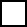  отсутствие притока воздуха в количестве, необходимом для полного сжигания газа при использовании газоиспользующего оборудования, в том числе отсутствие в помещении с установленным бытовым газоиспользующим оборудованием регулируемой оконной створки, фрамуги, форточки, решетки или зазора между дверью и полом или специального приточного устройства в наружных стенах или окнах указанного помещения; неисправность или вмешательство в работу предусмотренных изготовителем в конструкции газоиспользующего оборудования устройств, позволяющих автоматически отключить подачу газа при отклонении контролируемых параметров за допустимые пределы (если такое вмешательство повлекло нарушение функционирования указанных устройств) при невозможности незамедлительного устранения такой неисправности; использование ВДГО и/или ВКГО при наличии неустранимой в процессе технического обслуживания утечки газа; пользование неисправным, разукомплектованным и не подлежащим ремонту ВДГО и/или ВКГО; подключение ВДГО и/или ВКГО к газопроводу в составе ВДГО и/или ВКГО, его переустройство или замена без привлечения специализированной организации; истечение нормативного срока (продолжительности) эксплуатации для газопроводов (30 лет для стальных и 40 лет для медных), если эти сроки не продлены по результатам технического диагностирования ВДГО; истечение установленных изготовителем или проектной документацией сроков службы газоиспользующего оборудования, технических устройств на газопроводах, а при отсутствии такого срока - истечение срока службы, определяемого в соответствии с Законом Российской Федерации "О защите прав потребителей", если эти сроки не продлены по результатам технического диагностирования этого оборудования; совершение действий по монтажу газопроводов сетей газопотребления и их технологическому присоединению к газопроводу сети газораспределения или иному источнику газа, а также по подключению газоиспользующего оборудования к газопроводу без соблюдения требований, установленных законодательством Российской Федерации (самовольное подключение к газопроводу); невыполнение в установленные сроки вынесенных органами государственного жилищного надзора предписаний об устранении нарушений использования и содержания ВДГО и/или ВКГО; проведенное с нарушением законодательства переустройство ВКГО; отказ заказчика и/или собственника помещения в жилом многоквартирном здании, собственника (пользователя) домовладения в допуске специализированной организации для проведения работ по техническому обслуживанию ВДГО и/или ВКГО (при условии соблюдения положений, предусмотренных пунктом 46 Правил N 410); неоднократное (два и более раза) несоблюдение заказчиком инструкции по безопасному использованию газа при удовлетворении коммунально-бытовых нужд.3.2 Основания, предусмотренные частью 3 статьи 546 Гражданского кодекса Российской Федерации: в случае принятия неотложных мер по предотвращению или ликвидации аварии.3.3 Основания, предусмотренные пунктом 45 Правил поставки газа для обеспечения коммунально-бытовых нужд граждан, утвержденных постановлением Правительства Российской Федерации от 21 июля 2008 г. N 549: нарушение исполнения заказчиком условий договора поставки газа о предоставлении информации, без получения которой невозможно определить достоверный (фактический) объем потребленного газа; отказ заказчика допускать представителей поставщика газа для проведения проверки; неоплата или неполная оплата потребленного газа в течение двух расчетных периодов подряд; использование заказчиком газоиспользующего оборудования, не соответствующего оборудованию, указанному в договоре поставки газа.4 Перечень выполненных работ по приостановлению подачи газа    _______________________________________________________________________    _______________________________________________________________________5 Настоящий акт составлен в двух экземплярах, один из которых находится у Исполнителя, второй передается Ответственному лицу.6 Копия настоящего акта направляется в орган жилищного надзора (контроля).7 Заказчик уведомлен, что в соответствии со статьей 7.19 Кодекса Российской Федерации об административных правонарушениях самовольное подключение к сети газоснабжения влечет наложение штрафа, а в соответствии со статьей 215.3 Уголовного Кодекса Российской Федерации самовольное подключение к газопроводам наказывается штрафом либо обязательными работами на срок до 360 ч, либо исправительными работами на срок до одного года, либо ограничением свободы на срок до двух лет, либо принудительными работами на срок до двух лет, либо лишением свободы на срок до двух лет.Ответственное лицо _____________________ _____________________________                         подпись               инициалы, фамилияИсполнитель _____________________ _____________________________                  подпись               инициалы, фамилияОт подписания акта отказываюсь по причине: ______________________________________________________________________________________________________________________________________________________________________________________Ответственное лицо _____________________ _____________________________                         подпись               инициалы, фамилияОсобое мнение, касающееся результатов выполнения работ:  ________________________________________________________________________________________________________________________________________________________________________Ответственное лицо _____________________ _____________________________                         подпись               инициалы, фамилияК акту приложены возражения в письменной форме ________________________                                                 (указать Да или Нет)Ответственное лицо _____________________ _____________________________                         подпись               инициалы, фамилия                   Сведения о возобновлении подачи газа___________________________________________________________________________    Исполнитель в лице сотрудника(ов)___________________________________________________________________________   (должность (профессия), инициалы, фамилия сотрудника(ов) Исполнителя,                 непосредственно выполняющего(их) работы)в    присутствии   собственника   (пользователя)   жилого   помещения   илиОтветственного лица___________________________________________________________________________                      (инициалы, фамилия, должность)Основания,  подтверждающие  полномочия  представителя потребителя газа (приналичии) __________________________________________________________________                        (дата и время исполнения работ)выполнил  работы по возобновлению подачи газа в ВДГО/ВКГО, расположенное поадресу:___________________________________________________________________________    Основания возобновления подачи газа: устранение причин, послуживших  основанием для приостановления подачи газа, указанных в настоящем акте,                                 а именно:Исполнитель _____________________ _____________________________                  подпись               инициалы, фамилияОтветственное лицо _____________________     _____________________________                         подпись                   инициалы, фамилияПримечания1 Акт составляется в двух экземплярах, один из которых выдается на руки собственнику ВДГО/ВКГО.2 Акт подлежит хранению до возобновления подачи газа и в течение трех лет после возобновления подачи газа.Приложение Л(рекомендуемое)ЗАЯВКАНА ПРОВЕДЕНИЕ РАБОТ ПО РЕМОНТУ СЕТИ ГАЗОПОТРЕБЛЕНИЯ    ___________________________________________________________________               (наименование специализированной организации)          _______________________________________________________                                 (филиал)                              ЗАЯВКА N _____            на проведение работ по ремонту сети газопотребленияПриложение М(рекомендуемое)ЖУРНАЛРЕГИСТРАЦИИ ЗАЯВОК О НЕИСПРАВНОСТИ СЕТИ ГАЗОПОТРЕБЛЕНИЯОДНОКВАРТИРНЫХ ЖИЛЫХ ДОМОВ, ЖИЛЫХ МНОГОКВАРТИРНЫХИ ОБЩЕСТВЕННЫХ ЗДАНИЙ                                  Журнал          регистрации заявок о неисправности сети газопотребления             одноквартирных жилых домов, жилых многоквартирных                           и общественных зданийТом N ___С N ______ по N _________Начат ______________ 20__ г.Окончен ____________ 20__ г.Всего листов _______________    Журнал пронумерован, прошнурован и скреплен печатью: _____ листов    _______________________ ____________ ___________        инициалы, фамилия     должность    подпись--------------------------------<*> При ведении журнала в электронном виде при наличии ставится электронная подпись исполнителя.Приложение Н(рекомендуемое)АКТСДАЧИ-ПРИЕМКИ ВЫПОЛНЕННЫХ РАБОТ (ОКАЗАННЫХ УСЛУГ)ПО ДОГОВОРУ О ТЕХНИЧЕСКОМ ОБСЛУЖИВАНИИ И РЕМОНТЕВНУТРИДОМОВОГО И/ИЛИ ВНУТРИКВАРТИРНОГО ГАЗОВОГО ОБОРУДОВАНИЯАкт N ___сдачи-приемки выполненных работ (оказанных услуг)по договору о техническом обслуживании и ремонтевнутридомового и/или внутриквартирного газового оборудования--------------------------------<*> При техническом обслуживании или ремонте газоиспользующего оборудования указывают его модель.При ремонте использованы следующие материалы, запасные части и детали:Всего оказано услуг на сумму (с учетом НДС): _____________________________,в том числе НДС ____%. произведено отключение газоиспользующего оборудования, составлен акт N __  от _____________. выдано   уведомление   о   выявлении   нарушения  требований  действующих  нормативных документов N ________ от ______________. выявлена   необходимость   проведения  ремонта,  заявка   на   устранение  неисправности от "___" ___________ 20__ N _________Инструктаж  заказчика  по безопасному использованию газа при удовлетворениикоммунально-бытовых   нужд   Исполнителем  проведен.  Копия  инструкции  побезопасному  использованию газа при удовлетворении коммунально-бытовых нуждзаказчиком принята.О    недопустимости   одновременной   работы   бытового   газоиспользующегооборудования  с  отводом  продуктов  сгорания  в  дымовой  канал (проточныйводонагреватель,   отопительный  котел  и  т.п.)  и  механической  вытяжнойвентиляции,  о  необходимости  обеспечивать  приток  воздуха в помещение, вкотором установлено газоиспользующее оборудование, о недопустимости наличиязадвижки  (шибера)  на  дымовом канале, дымоходе, дымоотводе, в том числе вконструкции   отопительной  бытовой  печи  с  установленным  газогорелочнымустройством, заказчик проинформирован.Инструктаж получил                 _______________  _______________________                                      (подпись)       (инициалы, фамилия)Работы (услуги) выполнены в полном объеме с согласия заказчика.Претензий  к качеству и объему выполненных работ (оказанных услуг) заказчикне имеет.На момент проведения технического обслуживания:    - тяга в вентиляционных и дымовых (при наличии) каналах имеется;    -  устройства,  позволяющие  автоматически  отключить  подачу  газа приотклонении контролируемых параметров за допустимые пределы, исправны.Отметка об отказе заказчика от подписания настоящего Акта и его причина:_________________________________________________________________________________________________________________________________________________________________________________________________________________________________/______________/ _______________________________   (подпись)         (расшифровка подписи)Сдал       ________________________________________________________________                инициалы, фамилия        должность         подписьПринял     ________________________________________________________________                инициалы, фамилия        должность         подписьПриложение П(рекомендуемое)УВЕДОМЛЕНИЕО ВЫЯВЛЕНИИ НАРУШЕНИЯ ТРЕБОВАНИЙ ДЕЙСТВУЮЩИХ НОРМАТИВНЫХДОКУМЕНТОВ И (ИЛИ) НЕОБХОДИМОСТИ УСТРАНЕНИЯ НЕИСПРАВНОСТЕЙГАЗОИСПОЛЬЗУЮЩЕГО ОБОРУДОВАНИЯ                            УВЕДОМЛЕНИЕ N ____         о выявлении нарушения требований действующих нормативных        документов и (или) необходимости устранения неисправностей                      газоиспользующего оборудования                                                      "___" __________ 20__Адрес объекта газификации _________________________________________________В ходе проведения технического обслуживания выявлена необходимость проведения ремонта:Приложение Р(рекомендуемое)АКТОПРЕДЕЛЕНИЯ НЕИСПРАВНОСТЕЙ ГАЗОИСПОЛЬЗУЮЩЕГО ОБОРУДОВАНИЯИ ВОЗМОЖНОСТИ ЕГО ДАЛЬНЕЙШЕЙ ЭКСПЛУАТАЦИИАкт N ___определения неисправностей газоиспользующего оборудованияи возможности его дальнейшей эксплуатацииСрок хранения:7 летПриложение С(рекомендуемое)АКТСДАЧИ-ПРИЕМКИ ВЫПОЛНЕННЫХ РАБОТ (ОКАЗАННЫХ УСЛУГ)ПО ТЕХНИЧЕСКОМУ ОБСЛУЖИВАНИЮ И РЕМОНТУ ГАЗОПРОВОДОВИ ГАЗОИСПОЛЬЗУЮЩЕГО ОБОРУДОВАНИЯ ОБЩЕСТВЕННЫХ ЗДАНИЙАкт N ___сдачи-приемки выполненных работ (оказанных услуг)по техническому обслуживанию и ремонту газопроводови газоиспользующего оборудования общественных зданий--------------------------------<*> При техническом обслуживании или ремонте газоиспользующего оборудования указывают его модель.При ремонте использованы следующие материалы, запасные части и детали:Всего оказано услуг на сумму (с учетом НДС): _________________, в том числеНДС ___%. проведено отключение газоиспользующего оборудования, составлен акт N ____от _________.  выдано  уведомление   о  выявлении   нарушения   требований  действующихнормативных документов N ____ от ________. заявка на устранение неисправности от "___" _______ 20__ N _______Работы (услуги) выполнены в полном объеме с согласия заказчика.Претензий  к качеству и объему выполненных работ (оказанных услуг) заказчикне имеет.На момент проведения технического обслуживания:    - тяга в вентиляционных и дымовых (при наличии) каналах имеется;    -  устройства,  позволяющие  автоматически  отключить  подачу  газа приотклонении контролируемых параметров за допустимые пределы, исправны.    Отметка  об  отказе  заказчика  от  подписания  настоящего  Акта  и егопричина:____________________________________________________________________________________________________________________________________________________________________________________________________________________________________________________  ________________________________      подпись              инициалы, фамилияСдал        _______________________________________________________________                инициалы, фамилия          должность           подписьПринял      _______________________________________________________________                инициалы, фамилия          должность           подписьПриложение Т(рекомендуемое)АКТО ПРИОСТАНОВЛЕНИИ (ВОЗОБНОВЛЕНИИ) ПОДАЧИ ГАЗАЮРИДИЧЕСКИМ ЛИЦАМ___________________________                        "___" __________ 20__ г.  место составления акта                             ___ ч _____ мин                                 Акт N ___               о приостановлении (возобновлении) подачи газа                             юридическим лицамВвиду _____________________________________________________________________                               (причина отключения)у потребителя газа ________________________________________________________                           (наименование юридического лица)сотрудники ________________________________________________________________           (должность, инициалы, фамилия представителя специализированной                               организации)(далее - Исполнитель) в присутствии___________________________________________________________________________      (должность, инициалы, фамилия представителя юридического лица)выполнены следующие работы по приостановлению подачи газа: ___________________________________________________________________________________________Исполнитель _______________  _______________________                подпись         инициалы, фамилияПредставитель юридического лица ____________  ______________________                                   подпись      инициалы, фамилияОт подписания акта отказываюсь по причине: ______________________________________________________________________________________________________________________________________________________________________________________Представитель юридического лица ____________  ______________________                                   подпись      инициалы, фамилияОсобое мнение, касающееся результатов выполнения работ: ______________________________________________________________________________________________Представитель юридического лица ____________  ______________________                                   подпись      инициалы, фамилияК акту приложены возражения в письменной форме ____________________________                                                  (указать Да или Нет)Представитель юридического лица ____________  ______________________                                   подпись      инициалы, фамилияПодача газа возобновлена "___" ______________ 20__ г.Исполнитель ______________________________  _______________             должность, инициалы, фамилия      подписьна основании ______________________________________________________________                                  (основание)Исполнитель _______________  _______________________                подпись         инициалы, фамилияПредставитель юридического лица ____________  ______________________                                   подпись      инициалы, фамилия    Примечания    1 Акт составляется в двух экземплярах, один из которых выдается на рукипредставителю юридического лица.    2  Акт  подлежит хранению до возобновления подачи газа и в течение трехлет после возобновления подачи газа.Приложение У(рекомендуемое)РАЗРЕШЕНИЕ НА ОСТАНОВ ГАЗОИСПОЛЬЗУЮЩЕГО ОБОРУДОВАНИЯ                                Разрешение              на останов газоиспользующего оборудования N ___"___" ____________ 20__ г.    Разрешаю останов газоиспользующего оборудования _______________________                                                    (вид газоиспользующего                                                          оборудования)установленного в __________________________________________________________                (должность, инициалы, фамилия лица, получившего разрешение)____________________________________________________ по причине _____________________________________________________________________________________.    Приняты следующие меры безопасности:_________________________________________________________________________________________________________________________________________________________________________________________________________________________________    Разрешение выдал_________________________  _______________  ____________    инициалы, фамилия         должность        подпись  С мерами безопасности ознакомлен,  разрешение получил_________________________  _______________  ____________    инициалы, фамилия         должность        подписьПриложение Ф(рекомендуемое)АКТВКЛЮЧЕНИЯ ГАЗОИСПОЛЬЗУЮЩЕГО ОБОРУДОВАНИЯ ПОСЛЕ РЕМОНТАИЛИ ПРИ ВЫВОДЕ ИЗ РЕЗЕРВА                                 Акт N ___          включения газоиспользующего оборудования после ремонта                         или при выводе из резерва"___" __________ 20__ г.Газоиспользующее оборудование ____________________________________________,                                   вид газоиспользующего оборудованияустановленное в __________________________________________________________,включено в работу после остановки (разрешение N ___ от _____________)    Работы произведены в соответствии с производственной инструкцией N ____    Принятые следующие меры безопасности:_________________________________________________________________________________________________________________________________________________________________________________________________________________________________ Газоиспользующее оборудование включено в работу    После  розжига  горелки  проведены  наладочные  работы,  обеспечивающиеэксплуатацию газоиспользующего оборудования в рабочем режиме в соответствиис режимной картой N _, а также настройка средств автоматики технологическихзащит и регулирования процессов сжигания газа. Газоиспользующее оборудование не включено в работу по причине___________________________________________________________________________                                 (причина)___________________________________________________________________________    Руководитель работ _____________________  _______________  ____________                         инициалы, фамилия      должность        подписьПриложение Х(рекомендуемое)АВАРИЙНАЯ ЗАЯВКАЗаявка N ___ аварийнаяПриложение Ц(рекомендуемое)ПРИМЕРНЫЙ ПЛАН ЛОКАЛИЗАЦИИ И ЛИКВИДАЦИИ АВАРИЙВ ПРОЦЕССЕ ЭКСПЛУАТАЦИИ СЕТЕЙ ГАЗОПОТРЕБЛЕНИЯПлан локализации и ликвидации аварийв процессе эксплуатации сетей газопотребленияЦ.1 Локализация и ликвидация аварии по заявке "Запах газа в подъезде или на лестничной клетке"Ц.1.1 Возможные причины аварииЦ.1.1.1 Нарушение целостности газопровода (разрыв сварного соединения или трубы, сквозное коррозионное повреждение стального газопровода и др.).Ц.1.1.2 Нарушение герметичности разъемных соединений и др.Ц.1.1.3 Загазованность квартиры.Ц.1.2 Последовательность проведения работ по локализации и ликвидации аварииЦ.1.2.1 Прием заявки диспетчером и инструктаж заявителя по принятию мер безопасности до прибытия аварийной бригады.Ц.1.2.2 Регистрация аварийной заявки и оформление заявки аварийной бригаде на ликвидацию аварии или передача содержания заявки аварийной бригаде посредством телефонной связи.Ц.1.2.3 Проведение руководителем аварийной бригады краткого инструктажа по выполнению газоопасных работ на аварийном объекте и мерах безопасности, подготовка необходимой документации. Выезд аварийной бригады на место аварии не позднее, чем через 5 мин после получения аварийной заявки.Ц.1.2.4 Расстановка предупредительных знаков на въездах к аварийному объекту и принятие мер по предотвращению возникновения открытого огня и присутствия людей в загазованном помещении и лестничной клетке здания.Ц.1.2.5 Определение приборным методом концентрации газа в подъезде, на лестничной клетке, в квартирах и в подвале здания.Ц.1.2.6 Интенсивная вентиляция подъезда и жилых помещений.Ц.1.2.7 Поиск места утечки газа приборным методом или пенообразующим раствором на газопроводе сети газопотребления.Ц.1.2.8 При проникновении газа на лестничную клетку из подвала дальнейшие действия по ликвидации аварии проводят в соответствии с планом локализации аварий по заявке "Запах газа в подвале здания".При проникновении газа на лестничную клетку из квартиры дальнейшие работы проводят в соответствии с планом локализации аварий по заявке "Запах газа в квартире (помещении)".Ц.1.2.9 Проверка на загазованность приборным методом колодцев подземных сооружений, подъездов, подвалов и подполья зданий в радиусе до 50 м от подземного газопровода, а также ближайшего колодца канальных коммуникаций, пересекающих трассу газопровода.В случае обнаружения загазованности - выявление фактической зоны распространения газа и вентиляция загазованных объектов.Ц.1.2.10 При нарушении герметичности газовой разводки лестничной клетки принятие мер по предотвращению включения и выключения электроприборов, пользования открытым огнем и нагревательными приборами, искрообразования в загазованных зонах.Ц.1.2.11 Перекрытие запорной арматуры с целью локализации аварии на поврежденном участке газопровода.Ц.1.2.12 Предупреждение (при необходимости) потребителей о снижении давления/отключении подачи газа и принятие мер безопасности.Ц.1.2.13 Оповещение (при необходимости) представителей городских/районных служб согласно плану взаимодействия.Ц.1.2.14 Выполнение работ по ликвидации аварии.Ц.1.2.15 Составление акта аварийно-диспетчерского обслуживания сети газопотребления и (при необходимости) оформление заявки и передача объекта для аварийно-восстановительных работ соответствующей службе ГРО.Ц.1.2.16 Аварийно-восстановительные работы.Ц.1.2.17 Восстановление давления/подачи газа и проверка на герметичность.Ц.1.2.18 Оповещение (при необходимости) потребителей о восстановлении газоснабжения.Ц.1.3 Действия диспетчераЦ.1.3.1 Принимает заявку и инструктирует заявителя о мерах безопасности.Ц.1.3.2 Регистрирует поступившую заявку и ее содержание в журнале.Ц.1.3.3 Оформляет заявку аварийной бригаде на ликвидацию аварии.Ц.1.3.4 Доводит до сведения аварийной бригады содержание заявки.Ц.1.3.5 Подготавливает совместно с руководителем аварийной бригады исполнительную, техническую документацию, планшеты (в случае отсутствия в специальном автомобиле АДС) и передает их аварийной бригаде.Ц.1.3.6 Поддерживает непрерывную связь с аварийной бригадой, уточняет характер аварии.Ц.1.3.7 Докладывает об аварии, в том числе с использованием автоматизированной системы информирования, начальнику АДС, руководству ГРО, диспетчеру ЦДС, а также руководству служб городских организаций согласно плану взаимодействия с городскими/районными службами.Ц.1.3.8 Дает указания руководителю аварийной бригады на отключение газа у потребителей и на отключение поврежденного участка газопровода с указанием номеров и места расположения запорной арматуры.Ц.1.3.9 Направляет по требованию руководителя аварийной бригады дополнительный рабочий персонал и материально-технические средства.Ц.1.3.10 Передает сообщения по линии телефонной или факсимильной связи руководителям промышленных предприятий и котельных о прекращении подачи газа до ликвидации аварии на газопроводе.Ц.1.3.11 Запрашивает у руководителя аварийной бригады информацию о ходе работ по локализации/ликвидации аварии и передает ее в ЦДС.Ц.1.3.12 Докладывает начальнику АДС, руководству ГРО или эксплуатационной организации о локализации/ликвидации аварии и необходимости выполнения аварийно-восстановительных работ.Ц.1.3.13 Оповещает (при необходимости) потребителей (кроме населения) о восстановлении подачи газа.Ц.1.3.14 Регистрирует акт аварийно-диспетчерского обслуживания сети газопотребления по прибытию аварийной бригады с места аварии.Ц.1.4 Действия руководителя аварийной бригадыЦ.1.4.1 Получает от диспетчера заявку, подготавливает исполнительную и техническую документацию, планшет на физическом носителе (в случае отсутствия в специальном автомобиле АДС) и указания о порядке отключения аварийного объекта. В случае невозможности заезда на базу АДС, используют сертифицированное электронное устройство с заблаговременно загруженными в него планшетами.Ц.1.4.2 Проверяет наличие исправного газоанализатора/газоиндикатора и средств индивидуальной защиты.Ц.1.4.3 Проводит краткий инструктаж с аварийной бригадой по выполнению газоопасных работ на аварийном объекте и мерах безопасности, знакомит его с планшетом, схемой отключения объекта, выезжает с аварийной бригадой на место аварии в течение 5 мин.Ц.1.4.4 Знакомится с обстановкой по прибытии на место, организует установку предупредительных знаков, принимает меры по предотвращению возникновения открытого огня и присутствия посторонних (не участвующих в работах по локализации и ликвидации аварии) людей на загазованной территории, предотвращению проезда автотранспорта.Ц.1.4.5 Организует определение приборным методом концентрации газа в подъезде, на лестничной клетке, в квартирах и в подвалах здания. Обеспечивает выполнение работы аварийной бригады в соответствии с Ц.1.2.5 - Ц.1.2.12, Ц.1.2.14, Ц.1.2.17, Ц.1.2.18.Ц.1.4.6 Определяет качество выполненных работ.Ц.1.4.7 Передает диспетчеру информацию о ходе работ по локализации/ликвидации аварии.Ц.1.4.8 Запрашивает у диспетчера (при необходимости) дополнительный рабочий персонал и материально-технические средства.Ц.1.4.9 Вызывает через диспетчера (при необходимости) представителей городских/районных служб и организаций согласно плану взаимодействия.Ц.1.4.10 Участвует в техническом расследовании по определению причин аварии на газопроводе.Ц.1.4.11 Составляет акт аварийно-диспетчерского обслуживания сети газопотребления и (при необходимости) оформляет и передает в соответствующую службу ГРО заявку на проведение аварийно-восстановительных работ.Ц.1.5 Действия слесаря аварийно-восстановительных работ в газовом хозяйствеЦ.1.5.1 Знакомится с содержанием аварийной заявки.Ц.1.5.2 Проверяет исправность газоанализатора/газоиндикатора и наличие средств индивидуальной защиты.Ц.1.5.3 Выезжает на место аварии в составе аварийной бригады в течение 5 мин.Ц.1.5.4 Подготавливает необходимый инструмент, инвентарь и механизмы к работе на месте аварии.Ц.1.5.5 Определяет приборным методом концентрацию газа в подъезде, на лестничной клетке, в квартире и подвалах здания.Ц.1.5.6 Выполняет работы в соответствии с Ц.1.2.5 - Ц.1.2.12, Ц.1.2.14, Ц.1.2.17, Ц.1.2.18 по указанию руководителя аварийной бригады и докладывает ему об их выполнении.Ц.1.5.7 Приводит в порядок и укладывает в специальный автомобиль АДС инструмент, инвентарь и средства индивидуальной защиты по окончании работ.Ц.1.6 Действия водителя-слесаря аварийно-восстановительных работ в газовом хозяйствеЦ.1.6.1 Выезжает в течение 5 мин с аварийной бригадой на место аварии кратчайшим путем.Ц.1.6.2 Поддерживает непрерывную связь с диспетчером по автомобильной рации.Ц.1.6.3 По прибытии на место ставит специальный автомобиль АДС не ближе 15 м от места расположения загазованного объекта с наветренной стороны в положение, обеспечивающее перекрытие проездов в загазованную зону и возможность наблюдения за перемещением посторонних лиц, в ночное время - освещение фарами загазованной зоны и подключение переносного освещения.Ц.1.6.4 Устанавливает предупредительные знаки и выполняет работы в соответствии с Ц.1.2.5 - Ц.1.2.12, Ц.1.2.14, Ц.1.2.17, Ц.1.2.18 по указанию руководителя аварийной бригады и докладывает ему об их выполнении.Ц.1.6.5 Доставляет аварийную бригаду с места аварии в АДС.Ц.2 Локализация и ликвидация аварии по заявке "Запах газа в квартире"Ц.2.1 Возможные причины аварииЦ.2.1.1 Нарушение целостности газопровода сети газопотребления (разрыв сварного соединения, трубы, негерметичность газового шланга, сквозное коррозионное повреждение стального газопровода и др.).Ц.2.1.2 Нарушение герметичности разъемных соединений и др.Ц.2.1.3 Незакрытые негорящие горелки газоиспользующего оборудования.Ц.2.2 Последовательность проведения работ по локализации и ликвидации аварииЦ.2.2.1 Прием заявки диспетчером и инструктаж заявителя по принятию мер безопасности до прибытия аварийной бригады.Ц.2.2.2 Регистрация аварийной заявки и оформление аварийной бригаде на ликвидацию аварии или передача содержания заявки аварийной бригаде посредством радиотелефонной связи.Ц.2.2.3 Проведение руководителем аварийной бригады краткого инструктажа по выполнению газоопасных работ на аварийном объекте и мерах безопасности, подготовка необходимой документации. Выезд аварийной бригады на место аварии не позднее, чем через 5 мин после получения аварийной заявки.Ц.2.2.4 Установка предупредительных знаков и принятие мер по предотвращению возникновения открытого огня и присутствия людей в загазованном помещении.Ц.2.2.5 Определение приборным методом концентрации газа в квартире, смежных помещениях, лестничной клетке и подвале здания.Ц.2.2.6 Интенсивная вентиляция загазованной квартиры.Ц.2.2.7 Поиск утечки газа на внутреннем газопроводе и газоиспользующем оборудовании пенообразующим раствором или приборным методом.Ц.2.2.8 Перекрытие запорной арматуры перед газоиспользующим оборудованием или на внутридомовом газопроводе (при необходимости).Ц.2.2.9 Предупреждение (при необходимости) потребителей об отключении подачи газа и принятие мер безопасности.Ц.2.2.10 Оповещение (при необходимости) представителей городских/районных служб согласно плану взаимодействия.Ц.2.2.11 Выполнение работ по ликвидации аварии.Ц.2.2.12 Составление акта аварийно-диспетчерского обслуживания сети газопотребления и (при необходимости) оформление заявки и передача объекта для аварийно-восстановительных работ соответствующей службе ГРО.Ц.2.2.13 Аварийно-восстановительные работы.Ц.2.2.14 Восстановление подачи газа (при необходимости) и проверка на герметичность.Ц.2.2.15 Оповещение (при необходимости) потребителей о восстановлении газоснабжения.Ц.2.3 Действия диспетчераЦ.2.3.1 Принимает заявку и инструктирует заявителя о мерах безопасности.Ц.2.3.2 Регистрирует поступившую заявку и ее содержание в журнале.Ц.2.3.3 Оформляет заявку аварийной бригаде на ликвидацию аварии.Ц.2.3.4 Доводит до сведения аварийной бригады содержание заявки.Ц.2.3.5 Подготавливает совместно с руководителем аварийной бригады исполнительную, техническую документацию, планшеты (в случае отсутствия в специальном автомобиле АДС) и передает их аварийной бригаде.Ц.2.3.6 Поддерживает непрерывную связь с аварийной бригадой, уточняет характер аварии.Ц.2.3.7 Докладывает об аварии, в том числе с использованием автоматизированной системы информирования, начальнику АДС, руководству ГРО, диспетчеру ЦДС, а также руководству служб городских организаций согласно плану взаимодействия с городскими/районными службами (при необходимости).Ц.2.3.8 Дает указания руководителю аварийной бригады на отключение газа у потребителей и на отключение поврежденного участка газопровода с указанием номеров и места расположения запорной арматуры.Ц.2.3.9 Направляет по требованию руководителя аварийной бригады дополнительный рабочий персонал и материально-технические средства.Ц.2.3.10 Передает сообщения по линии телефонной или факсимильной связи руководителям промышленных предприятий и котельных о прекращении подачи газа до ликвидации аварии на газопроводе.Ц.2.3.11 Запрашивает у руководителя аварийной бригады информацию о ходе работ по локализации/ликвидации аварии и передает ее в ЦДС.Ц.2.3.12 Докладывает начальнику АДС, руководству ГРО о локализации/ликвидации аварии и необходимости выполнения аварийно-восстановительных работ.Ц.2.3.13 Оповещает (при необходимости) потребителей (кроме населения) о восстановлении подачи газа.Ц.2.3.14 Регистрирует акт аварийно-диспетчерского обслуживания сети газопотребления по прибытию аварийной бригады с места аварии.Ц.2.4 Действия руководителя аварийной бригадыЦ.2.4.1 Получает от диспетчера заявку, подготавливает исполнительную и техническую документацию, планшет на физическом носителе (в случае отсутствия в специальном автомобиле АДС) и указания о порядке отключения аварийного объекта. В случае невозможности заезда на базу АДС, используют сертифицированное электронное устройство с заблаговременно загруженными в него планшетами.Ц.2.4.2 Проверяет наличие исправного газоанализатора/газоиндикатора и средств индивидуальной защиты.Ц.2.4.3 Проводит краткий инструктаж с аварийной бригадой по выполнению газоопасных работ на аварийном объекте и мерах безопасности, выезжает с аварийной бригадой на место аварии в течение 5 мин.Ц.2.4.4 Знакомится с обстановкой по прибытии на место, организует установку предупредительных знаков, принимает меры по предотвращению возникновения открытого огня и присутствия посторонних (не участвующих в работах по локализации и ликвидации аварии) людей на загазованной территории, предотвращению проезда автотранспорта.Ц.2.4.5 Организует определение приборным методом концентрации газа в квартире, смежных помещениях, лестничной клетке и подвале здания. Обеспечивает выполнение работы аварийной бригады в соответствии с Ц.2.2.6 - Ц.2.2.10, Ц.2.2.11, Ц.2.2.14, Ц.2.2.15.Ц.2.4.6 Определяет качество выполненных работ.Ц.2.4.7 Передает диспетчеру информацию о ходе работ по локализации/ликвидации аварии.Ц.2.4.8 Запрашивает у диспетчера (при необходимости) дополнительный рабочий персонал и материально-технические средства.Ц.2.4.9 Вызывает через диспетчера (при необходимости) представителей городских/районных служб и организаций согласно плану взаимодействия.Ц.2.4.10 Участвует в техническом расследовании по определению причин аварии на газопроводе.Ц.2.4.11 Составляет акт аварийно-диспетчерского обслуживания сети газопотребления и (при необходимости) оформляет и передает в соответствующую службу ГРО или эксплуатационной организации заявку на проведение аварийно-восстановительных работ.Ц.2.5 Действия слесаря аварийно-восстановительных работ в газовом хозяйствеЦ.2.5.1 Знакомится с содержанием аварийной заявки.Ц.2.5.2 Проверяет исправность газоанализатора/газоиндикатора и наличие средств индивидуальной защиты.Ц.2.5.3 Выезжает на место аварии в составе аварийной бригады в течение 5 мин.Ц.2.5.4 Подготавливает необходимый инструмент, инвентарь и механизмы к работе на месте аварии.Ц.2.5.5 Определяет приборным методом концентрацию газа в квартире, смежных помещениях, лестничной клетке и подвале здания.Ц.2.5.6 Выполняет работы в соответствии с Ц.2.2.6 - Ц.2.2.10, Ц.2.2.11, Ц.2.2.14, Ц.2.2.15 по указанию руководителя аварийной бригады и докладывает ему об их выполнении.Ц.2.5.7 Приводит в порядок и укладывает в специальный автомобиль АДС инструмент, инвентарь и средства индивидуальной защиты по окончании работ.Ц.2.6 Действия водителя-слесаря аварийно-восстановительных работ в газовом хозяйствеЦ.2.6.1 Выезжает в течение 5 мин с аварийной бригадой на место аварии кратчайшим путем.Ц.2.6.2 Поддерживает непрерывную связь с диспетчером по автомобильной рации.Ц.2.6.3 По прибытии на место ставит специальный автомобиль АДС не ближе 15 м от места расположения загазованного объекта с наветренной стороны в положение, обеспечивающее перекрытие проездов в загазованную зону и возможность наблюдения за перемещением посторонних лиц, в ночное время - освещение фарами загазованной зоны и подключение переносного освещения.Ц.2.6.4 Устанавливает предупредительные знаки и выполняет работы в соответствии с Ц.2.2.6 - Ц.2.2.10, Ц.2.2.11, Ц.2.2.14, Ц.2.2.15 по указанию руководителя аварийной бригады и докладывает ему об их выполнении.Ц.2.6.5 Доставляет аварийную бригаду с места аварии в АДС.Ц.3 Ликвидация и локализация аварии по заявке "Загазовано помещение котельной", "Запах газа в котельной"Ц.3.1 Возможные причины аварииЦ.3.1.1 Нарушение целостности газопровода сети газопотребления (разрыв сварного соединения или трубы, сквозное коррозионное повреждение стального газопровода и др.).Ц.3.1.2 Нарушение герметичности разъемных соединений и др.Ц.3.2 Последовательность проведения работ по локализации и ликвидации аварииЦ.3.2.1 Прием заявки диспетчером и инструктаж заявителя по принятию мер безопасности до прибытия аварийной бригады.Ц.3.2.2 Регистрация аварийной заявки и оформление заявки аварийной бригаде на ликвидацию аварии или передача содержания заявки аварийной бригаде посредством радиотелефонной связи.Ц.3.2.3 Проведение руководителем аварийной бригады краткого инструктажа по выполнению газоопасных работ на аварийном объекте и мерах безопасности, подготовка необходимой исполнительной документации. Выезд аварийной бригады на место аварии не позднее, чем через 5 мин после получения аварийной заявки.Ц.3.2.4 Расстановка предупредительных знаков на въездах к аварийному объекту и принятие мер по предотвращению возникновения открытого огня и присутствия людей в загазованном помещении.Ц.3.2.5 Определение приборным методом концентрации газа в помещении котельной.Ц.3.2.6 Интенсивная вентиляция помещения котельной и организация постоянного контроля концентрации газа.Ц.3.2.7 Поиск места утечки газа приборным методом или пенообразующим раствором на газопроводе сети газопотребления и газоиспользующем оборудовании котельной.Ц.3.2.8 Снижение давления газа и временная локализация утечки газа или перекрытие запорной арматуры с целью локализации аварии на поврежденном участке газопровода.Ц.3.2.9 Оповещение (при необходимости) представителей городских/районных служб согласно плану взаимодействия.Ц.3.2.10 Выполнение работ по ликвидации аварии.Ц.3.2.11 Составление акта аварийно-диспетчерского обслуживания сети газопотребления и (по прибытии в АДС при необходимости) оформление и передача в соответствующую службу ГРО ремонтной заявки на проведение аварийно-восстановительных работ.Ц.3.2.12 Аварийно-восстановительные работы.Ц.3.2.13 Восстановление давления/подача газа и проверка на герметичность.Ц.3.2.14 Оповещение (при необходимости) потребителей о восстановлении подачи газа.Ц.3.3 Действия диспетчераЦ.3.3.1 Принимает заявку и инструктирует заявителя о мерах безопасности.Ц.3.3.2 Регистрирует заявку и ее содержание в журнале.Ц.3.3.3 Оформляет заявку аварийной бригаде на ликвидацию аварии.Ц.3.3.4 Доводит до сведения аварийной бригады содержание заявки.Ц.3.3.5 Подготавливает совместно с руководителем аварийной бригады необходимую исполнительную, техническую документацию, планшеты (в случае отсутствия в специальном автомобиле АДС) и передает их аварийной бригаде.Ц.3.3.6 Поддерживает непрерывную связь с аварийной бригадой, уточняет характер аварии.Ц.3.3.7 Докладывает об аварии, в том числе с использованием автоматизированной системы информирования, начальнику АДС, руководству ГРО, диспетчеру ЦДС, а также руководству служб городских организаций согласно плану взаимодействия с городскими/районными службами.Ц.3.3.8 Дает указания руководителю аварийной бригады на отключение газа у потребителей или поврежденного участка газопровода с указанием номеров и места расположения запорной арматуры.Ц.3.3.9 Принимает меры по выделению аварийной бригаде дополнительного рабочего персонала и материально-технических средств.Ц.3.3.10 Передает сообщения по линии телефонной или факсимильной связи руководителям промышленных предприятий о прекращении подачи газа до ликвидации аварии на газопроводе.Ц.3.3.11 Запрашивает у руководителя аварийной бригады информацию о ходе работ по локализации/ликвидации аварии и передает ее в ЦДС.Ц.3.3.12 Докладывает начальнику АДС, руководству о локализации/ликвидации аварии и при необходимости выполнения аварийно-восстановительных работ.Ц.3.3.13 Оповещает (при необходимости) потребителей (кроме населения) о восстановлении подачи газа.Ц.3.3.14 Регистрирует акт аварийно-диспетчерского обслуживания сети газопотребления по прибытии аварийной бригады с места аварии.Ц.3.4 Действия руководителя аварийной бригадыЦ.3.4.1 Получает от диспетчера аварийную заявку, подготавливает исполнительную и техническую документацию, планшет на физическом носителе (в случае отсутствия в специальном автомобиле АДС) и указания о порядке отключения аварийного объекта. В случае невозможности заезда на базу АДС использует сертифицированное электронное устройство с заблаговременно загруженными в него планшетами.Ц.3.4.2 Проверяет наличие исправного газоанализатора/газоиндикатора и средств индивидуальной защиты.Ц.3.4.3 Проводит краткий инструктаж с аварийной бригадой по выполнению газоопасных работ на аварийном объекте и мерах безопасности, знакомит ее с планшетом, схемой отключения объекта, выезжает с аварийной бригадой на место аварии в течение 5 мин.Ц.3.4.4 Знакомится с обстановкой по прибытии на место, организует установку предупредительных знаков, принимает меры по предотвращению возникновения открытого огня и присутствия посторонних людей на загазованной территории (не участвующих в работах по локализации и ликвидации аварии), проезда автотранспорта.Ц.3.4.5 По прибытии на место аварии проверяет загазованность помещения котельной, указанного в аварийной заявке, приборным методом. Если запах газа не ощущается и загазованность помещения котельной не подтверждается, выясняет у заявителя причину ложной аварийной заявки. При выявлении загазованности обеспечивает выполнение работы аварийной бригады в соответствии с Ц.3.2.6 - Ц.3.2.8, Ц.3.2.10, Ц.3.2.13, Ц.3.2.14.Ц.3.4.6 Определяет качество выполненных работ.Ц.3.4.7 Передает диспетчеру информацию о ходе работ по локализации/ликвидации аварии.Ц.3.4.8 Запрашивает у диспетчера (при необходимости) дополнительный рабочий персонал и материально-технические средства.Ц.3.4.9 Вызывает через диспетчера (при необходимости) представителей городских/районных служб и организаций согласно плану взаимодействия.Ц.3.4.10 Участвует в техническом расследовании по определению причин аварии на газопроводе сети газораспределения.Ц.3.4.11 Составляет акт аварийно-диспетчерского обслуживания сети газопотребления и (при необходимости) передает в соответствующую службу ГРО заявку на проведение аварийно-восстановительных работ.Ц.3.5 Действия слесаря аварийно-восстановительных работ в газовом хозяйствеЦ.3.5.1 Знакомится с содержанием аварийной заявки.Ц.3.5.2 Проверяет исправность газоанализатора/газоиндикатора и наличие средств индивидуальной защиты.Ц.3.5.3 Выезжает на место аварии в составе аварийной бригады в течение 5 мин.Ц.3.5.4 Подготавливает необходимый инструмент, инвентарь и механизмы к работе на месте аварии.Ц.3.5.5 Устанавливает концентрацию газа приборным методом и участвует в поиске места утечки.Ц.3.5.6 Выполняет работы в соответствии с Ц.3.2.6 - Ц.3.2.8, Ц.3.2.10, Ц.3.2.13, Ц.3.2.14 по указанию руководителя аварийной бригады и докладывает ему об их выполнении.Ц.3.5.7 Приводит в порядок и укладывает в специальный автомобиль АДС инструмент, инвентарь и средства индивидуальной защиты по окончании работ.Ц.3.6 Действия водителя-слесаря аварийно-восстановительных работ в газовом хозяйствеЦ.3.6.1 Выезжает в течение 5 мин с аварийной бригадой на место аварии кратчайшим путем.Ц.3.6.2 Поддерживает непрерывную связь с диспетчером по автомобильной рации.Ц.3.6.3 По прибытии на место ставит специальный автомобиль АДС не ближе 15 м от места расположения загазованного объекта с наветренной стороны в положение, обеспечивающее перекрытие проездов в загазованную зону и возможность наблюдения за перемещением посторонних лиц, в ночное время - освещение фарами загазованной зоны и подключение переносного освещения.Ц.3.6.4 Устанавливает предупредительные знаки и выполняет работы в соответствии с Ц.3.2.6 - Ц.3.2.8, Ц.3.2.10, Ц.3.2.13, Ц.3.2.14 по указанию руководителя аварийной бригады и докладывает ему об их выполнении.Ц.3.6.5 Доставляет аварийную бригаду с места аварии в АДС.Ц.4 Ликвидация и локализация аварии по заявке "Взрыв (газовоздушной смеси) в газифицированных жилых и общественных зданиях"Ц.4.1 Возможные причины аварии - скопление газовоздушной смеси до опасной концентрации в результате нарушения герметичности газопровода, технических устройств или работы газоиспользующего оборудования.Ц.4.2 Последовательность проведения работ по локализации и ликвидации аварииЦ.4.2.1 Прием аварийной заявки диспетчером и инструктаж заявителя по принятию мер безопасности до прибытия аварийной бригады.Ц.4.2.2 Регистрация аварийной заявки и оформление заявки аварийной бригаде на ликвидацию аварии или передача содержания заявки аварийной бригаде посредством радиотелефонной связи.Ц.4.2.3 Незамедлительное оповещение служб об аварии согласно плану взаимодействия с городскими/районными службами.Ц.4.2.4 Краткий инструктаж состава аварийной бригады по особенностям объекта газификации, порядку выполнения газоопасных работ на объекте, подготовка исполнительной и технической документации, планшет на физическом носителе (в случае отсутствия в специальном автомобиле АДС) и указания о порядке отключения аварийного объекта. В случае невозможности заезда на базу АДС использует сертифицированное электронное устройство с заблаговременно загруженными в него планшетами. Выезд на место аварии.Ц.4.2.5 Перекрытие запорной арматуры с целью отключения подачи газа в здание.Ц.4.2.6 Предупреждение потребителей об отключении подачи газа и принятие мер безопасности.Ц.4.2.7 Организация при взаимодействии с органами охраны правопорядка мероприятий по ограничению доступа посторонних лиц к месту аварии, предотвращению проезда автотранспорта.Ц.4.2.8 Взаимодействие и решение вопросов с ответственным лицом органа МЧС России по эвакуации граждан (при необходимости) из опасной зоны.Ц.4.2.9 Оказание первой помощи пострадавшим.Ц.4.2.10 Постоянная связь с руководителем аварийной бригады и руководителем службы аварийно-восстановительных работ по развитию ситуации на объекте до ликвидации аварийной ситуации.Ц.4.2.11 Поиск места разгерметизации на внутренних газопроводах здания после завершения работ по тушению очагов пожара пожарными расчетами.Ц.4.2.12 Проведение работ по демонтажу участка сети газопотребления, находящегося в зоне взрыва.Ц.4.2.13 Проверка на загазованность приборным методом колодцев подземных сооружений, подъездов, подвалов и подполья зданий в радиусе до 50 м от подземного газопровода, а также ближайшего колодца канальных коммуникаций, пересекающих трассу газопровода.В случае обнаружения загазованности - выявление фактической зоны распространения газа и вентиляция загазованных объектов.Ц.4.2.14 Выполнение работ по ликвидации последствий аварии.Ц.4.2.15 Составление акта аварийно-диспетчерского обслуживания сети газопотребления и (при необходимости) оформление заявки и передача объекта для аварийно-восстановительных работ соответствующей службе.Ц.4.2.16 Аварийно-восстановительные работы.Ц.4.2.17 Восстановление подачи газа и проверка на герметичность.Ц.4.2.18 Оповещение (при необходимости) потребителей о восстановлении газоснабжения.Ц.4.3 Действия диспетчераЦ.4.3.1 Принимает заявку и инструктирует заявителя о мерах безопасности.Ц.4.3.2 Регистрирует поступившую аварийную заявку и ее содержание в журнале.Ц.4.3.3 Оформляет заявку аварийной бригаде на ликвидацию аварии.Ц.4.3.4 Доводит до сведения аварийной бригады содержание заявки.Ц.4.3.5 Подготавливает совместно с руководителем аварийной бригады исполнительную, техническую документацию, планшеты (в случае отсутствия в специальном автомобиле АДС) и передает их аварийной бригаде.Ц.4.3.6 Оповещает службы об аварии с указанием адреса согласно плану взаимодействия с городскими/районными службами.Ц.4.3.7 Поддерживает непрерывную связь с аварийной бригадой, уточняет характер аварии.Ц.4.3.8 Докладывает об аварии, в том числе с использованием автоматизированной системы информирования, начальнику АДС, руководству ГРО, диспетчеру ЦДС.Ц.4.3.9 Дает указания руководителю аварийной бригады на отключение газа у потребителей и на отключение поврежденного участка газопровода с указанием номеров и места расположения запорной арматуры.Ц.4.3.10 Направляет по требованию руководителя аварийной бригады оборудование, материалы и дополнительный рабочий персонал к месту аварии.Ц.4.3.11 Передает сообщения по линии телефонной или факсимильной связи руководителям промышленных предприятий и котельных о прекращении подачи газа до ликвидации аварии на газопроводе.Ц.4.3.12 Запрашивает у руководителя аварийной бригады информацию о ходе работ по локализации/ликвидации аварии и передает ее в ЦДС.Ц.4.3.13 Докладывает начальнику АДС, руководству ГРО о локализации/ликвидации аварии и необходимости выполнения аварийно-восстановительных работ.Ц.4.3.14 Оповещает (при необходимости) потребителей (кроме населения) о восстановлении газоснабжения.Ц.4.3.15 Регистрирует акт аварийно-диспетчерского обслуживания сети газопотребления по прибытии аварийной бригады с места аварии.Ц.4.4 Действия руководителя аварийной бригадыЦ.4.4.1 Получает от диспетчера аварийную заявку, исполнительную и техническую документацию, планшет на физическом носителе (в случае отсутствия в специальном автомобиле АДС) и указания о порядке отключения аварийного объекта. В случае невозможности заезда на базу АДС использует сертифицированное электронное устройство с заблаговременно загруженными в него планшетами.Ц.4.4.2 Проверяет наличие исправного газоанализатора/газоиндикатора и средств индивидуальной защиты.Ц.4.4.3 Проводит краткий инструктаж с аварийной бригадой по особенностям объекта газификации, порядку выполнения газоопасных работ на объекте и в течение 5 мин выезжает с ней к месту аварии.Ц.4.4.4 Знакомится с обстановкой по прибытии на место, обеспечивает перекрытие запорной арматуры с целью отключения подачи газа в здание. Организует при взаимодействии с органами охраны правопорядка мероприятия по ограничению доступа посторонних (не участвующих в работах по локализации и ликвидации аварии) людей к месту аварии, предотвращению проезда автотранспорта. Обеспечивает выполнение работы аварийной бригады в соответствии с Ц.4.2.9, Ц.4.2.11 - Ц.4.2.14, Ц.4.2.17, Ц.4.2.18.Ц.4.4.5 Определяет качество выполненных работ.Ц.4.4.6 Передает диспетчеру информацию о ходе работ по локализации/ликвидации аварии.Ц.4.4.7 Взаимодействует и решает вопросы с ответственным лицом органа МЧС России по эвакуации граждан (при необходимости) из опасной зоны и обеспечивает непрерывную связь с диспетчером.Ц.4.4.8 Запрашивает у диспетчера (при необходимости) дополнительный рабочий персонал и материально-технические средства.Ц.4.4.9 Фотографирует после завершения работ по локализации аварии место происшествия и организовывает передачу фотоматериала в ЦДС.Ц.4.4.10 Составляет акт аварийно-диспетчерского обслуживания сети газопотребления и (при необходимости) оформляет и передает в соответствующую службу ГРО заявку на проведение аварийно-восстановительных работ.Ц.4.5 Действия слесаря аварийно-восстановительных работ в газовом хозяйствеЦ.4.5.1 Знакомится с содержанием аварийной заявки.Ц.4.5.2 Проверяет исправность газоанализатора/газоиндикатора и наличие средств индивидуальной защиты.Ц.4.5.3 Выезжает в течение 5 мин на место аварии в составе аварийной бригады.Ц.4.5.4 Подготавливает необходимый инструмент, инвентарь, оборудование и механизмы к работе на месте аварии.Ц.4.5.5 Перекрывает запорную арматуру.Ц.4.5.6 Выполняет работы в соответствии с Ц.4.2.9, Ц.4.2.11 - Ц.4.2.14, Ц.4.2.17, Ц.4.2.18 по указанию руководителя аварийной бригады и незамедлительно докладывает ему об их выполнении.Ц.4.5.7 Приводит в порядок и укладывает в специальный автомобиль АДС инструмент, инвентарь, оборудование и средства индивидуальной защиты по окончании работ.Ц.4.6 Действия водителя-слесаря аварийно-восстановительных работ в газовом хозяйствеЦ.4.6.1 Выезжает в течение 5 мин с аварийной бригадой на место аварии, с учетом обеспечения прибытия к месту аварии не позднее 1 ч.Ц.4.6.2 Поддерживает непрерывную связь с диспетчером по автомобильной рации.Ц.4.6.3 Ставит по прибытии на место специальный автомобиль АДС не ближе 45 м от места расположения аварийного объекта с наветренной стороны в положение, обеспечивающее перекрытие проездов в опасную зону и возможность наблюдения за перемещением посторонних (не участвующих в работах по локализации и ликвидации аварии) людей и автотранспорта, в ночное время - освещает фарами опасную зону и обеспечивает освещение осветительными приборами.Ц.4.6.4 Выполняет работы в соответствии с Ц.4.2.9, Ц.4.2.11 - Ц.4.2.14, Ц.4.2.17, Ц.4.2.18 по указанию руководителя аварийной бригады и незамедлительно докладывает ему об их выполнении.Ц.4.6.5 Доставляет аварийную бригаду с места аварии на базу АДС.Приложение Ш(рекомендуемое)АКТАВАРИЙНО-ДИСПЕТЧЕРСКОГО ОБСЛУЖИВАНИЯ СЕТИ ГАЗОПОТРЕБЛЕНИЯ                                                             Срок хранения:                                                                  постоянно___________________________________________    (газораспределительная организация)                                 Акт N ___         аварийно-диспетчерского обслуживания сети газопотребленияЗаявка в АДС N _______ Выезд аварийной бригады ___ ч ___ минПринята ___________________ ___ ч ___ мин        (число, месяц, год)    Мы, нижеподписавшиеся, ___________________________________________________________________________________________________________________________составили настоящий акт в том, что по адресу: ________________________________________________________________________________________________________произошла  авария,  инцидент,  предпосылка  к  инциденту, несчастный случай                           (нужное подчеркнуть)при использовании ____________________________________________________ газа                   (природного газа, СУГ от резервуарной, групповой,                         индивидуальной баллонной установки)Характер происшествия _____________________________________________________                            (взрыв, пожар, воспламенение, причинение                                      вреда здоровью и т.п.)___________________________________________________________________________Последствия происшествия: ____________________________________________________________________________________________________________________________            (характер разрушения, наличие и число пострадавших)Состояние (целостность) сети газопотребления:    - газопроводов ______________________________________________    - газоиспользующего оборудования ____________________________Сведения о пострадавших:Предварительное  заключение  о  причинах  аварии,  инцидента, предпосылки кинциденту, несчастного случая: _______________________________________________________________________________________________________________________Состав работ, выполненных при АДО _________________________________________Произведено отключение: ___________________________________________________                          (газопровода, газоиспользующего оборудования)__________________________________ с установкой заглушки на газопроводе.Время отключения ____ ч ____ минОтветственное лицо ________________________________________________________                    (инициалы, фамилия лица, под ответственность которого                              передана заглушка на газопроводе)__________________________________________________________________________.Работа АДС закончена в ____ ч ____ мин _____________________                                        (число, месяц, год)Руководитель аварийной бригады_____________  _____________________   подпись       инициалы, фамилияЧлены аварийной бригады_____________  _____________________   подпись       инициалы, фамилия_____________  _____________________   подпись       инициалы, фамилияАкт принят на учет ________________________________________                   (личная подпись, инициалы, фамилия лица,                          принявшего акт на учет)"___" __________ 20__ г.БИБЛИОГРАФИЯ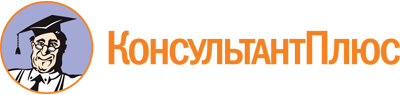 "ГОСТ Р 58095.4-2021. Национальный стандарт Российской Федерации. Системы газораспределительные. Требования к сетям газопотребления. Часть 4. Эксплуатация"
(утв. и введен в действие Приказом Росстандарта от 31.03.2021 N 176-ст)Документ предоставлен КонсультантПлюс

www.consultant.ru

Дата сохранения: 16.08.2021
 Характеристики газопровода (материал/диаметр, мм/давление (максимальное), МПа/длина, м)Наименование работДата проведения работВыявленные неисправностиДата устранения неисправностейИнициалы, фамилия, должность руководителя работЛичная подпись руководителя работ1234567Вид (тип), модель, наименование предприятия-изготовителяНаименование работДата проведения работВыявленные неисправностиДата устранения неисправностейИнициалы, фамилия, должность руководителя работЛичная подпись руководителя работ1234567Председатель комиссииПредседатель комиссииподписьинициалы, фамилияЧлены комиссии:Члены комиссии:подписьинициалы, фамилияЧлены комиссии:Члены комиссии:подписьинициалы, фамилияЧлены комиссии:Члены комиссии:подписьинициалы, фамилияХарактеристики газопровода (материал/диаметр, мм/давление (максимальное), МПа/длина, м)Дата проведения работПричины проведения ремонта (плановый/заявочный ремонт, сведения о ремонтной заявке)Выполненные работыИнициалы, фамилия, должность руководителя работЛичная подпись руководителя работ123456Вид (тип), модель, наименование предприятия-изготовителяДата проведения работПричины проведения ремонта (плановый/заявочный ремонт, сведения о ремонтной заявке)Выполненные работыИнициалы, фамилия, должность руководителя работЛичная подпись руководителя работ123456Номер квартиры (для жилых многоквартирных зданий)Вид газоиспользующего оборудования (марка/модель)Заводской NПримечаниеНомер квартирыВид бытового газоиспользующего оборудования (марка/модель)ПричинаПринятые меры безопасностиИнициалы, фамилия потребителя газаЛичная подпись потребителя газаВид газоиспользующего оборудования (марка/модель)Заводской NПримечаниеN п/пДата инструктажаИнициалы, фамилия инструктируемого лицаАдрес проживания инструктируемого лицаНомер договора о техническом обслуживании и ремонте ВДГО и/или ВКГОДата заключения договора о техническом обслуживании и ремонте ВДГО и/или ВКГОНомер акта о прохождении инструктажаДолжность, инициалы, фамилия лица, проводившего инструктажПодпись лица, проводившего инструктажПодпись инструктируемого лица12345678910Вид (тип), модель, наименование предприятия - изготовителя бытового газоиспользующего оборудованияЗаводской номер (при наличии)КоличествоСпособ отключенияНомер пломбы на месте установки заглушкиНаименование средства измерения расхода газаЗаводской номер средства измерения расхода газаНомер пломбы поставщика газаФактические показания средства измерения расхода газаНомер подъездаНомер стоякаКоличество квартир на стоякеСпособ отключенияЗаявка принятаПо адресу:"___" ________ 20__ г.___ ч ____ минТелефон:Должность, инициалы, фамилия принявшего заявкуИнициалы, фамилия заявителяНаправлен представитель специализированной организацииСодержание заявкидолжность, инициалы, фамилияОбнаруженные неисправности и содержание выполненных работ"___" ________ 20__ г.___ ч ____ мин"___" ________ 20__ г.Исполнитель работ___ ч ____ мин(подпись)(должность, инициалы, фамилия)Заявитель(подпись, инициалы, фамилия)Заявка проверена и зарегистрирована(подпись ответственного дежурного)(Ф.И.О. ответственного дежурного)ПримечаниеНомер заявкиЗаявка поступила (дата, время)Инициалы, фамилия лица, зарегистрировавшего заявкуИнициалы, фамилия, номер телефона заявителяАдрес заявителяСодержание заявкиИнициалы, фамилия исполнителя заявкиЗаявка выполнена (дата, время)Виды выполненных работПодпись исполнителя <*>12345678910Дата и время выполнения работ (оказания услуг)"  "     20  г./ч минАдрес выполнения работ (оказания услуг)Дата и время составления настоящего Акта"  "     20  г./ч минЗаказчик:Инициалы, фамилияТелефон:Исполнитель, выполнивший работы (оказавший услуги)Наименование специализированной организацииИНН/ОКПОТелефон/факсАдресРеквизиты договора о техническом обслуживании и ремонте, во исполнение которого осуществлялось выполнение работ (оказание услуг):Реквизиты договора о техническом обслуживании и ремонте, во исполнение которого осуществлялось выполнение работ (оказание услуг):Реквизиты договора о техническом обслуживании и ремонте, во исполнение которого осуществлялось выполнение работ (оказание услуг): N     от "  "       20  г. N     от "  "       20  г. N     от "  "       20  г.Сотрудники Исполнителя, непосредственно выполнявшие работы (оказывавшие услуги):Сотрудники Исполнителя, непосредственно выполнявшие работы (оказывавшие услуги):Сотрудники Исполнителя, непосредственно выполнявшие работы (оказывавшие услуги):Инициалы, фамилия, должностьИнициалы, фамилия, должностьИнициалы, фамилия, должностьИнициалы, фамилия, должностьИнициалы, фамилия, должностьИнициалы, фамилия, должностьИнициалы, фамилия, должностьИнициалы, фамилия, должностьИнициалы, фамилия, должностьНаименование выполненных работ (оказанных услуг) <*>Ед. измеренияКол-воНомер пункта по прейскурантуЦена, руб. (с учетом НДС)Сумма, руб. (с учетом НДС):Всего к оплате (с учетом НДС)XXXXНаименование израсходованных материаловЕд. измеренияКол-воЦена, руб. (с учетом НДС)Сумма, руб. (с учетом НДС):Всего к оплате (с учетом НДС)XXXНаименование нарушения требований действующих нормативно-правовых актовПодпись заказчикаЗамечание 1Замечание 2Замечание 3Замечание 4Замечание 5Замечание 6Замечание 7...Вид (тип), модель, наименованиепредприятия - изготовителя бытовогогазоиспользующего оборудованияВид (тип), модель, наименованиепредприятия - изготовителя бытовогогазоиспользующего оборудованияВид (тип), модель, наименованиепредприятия - изготовителя бытовогогазоиспользующего оборудованияВид (тип), модель, наименованиепредприятия - изготовителя бытовогогазоиспользующего оборудованияВид (тип), модель, наименованиепредприятия - изготовителя бытовогогазоиспользующего оборудованияВыявленная неисправностьВыявленная неисправностьВыявленная неисправностьВыявленная неисправностьВыявленная неисправностьсоставлена ремонтная заявка N ____от _________составлена ремонтная заявка N ____от _________составлена ремонтная заявка N ____от _________составлена ремонтная заявка N ____от _________Проведено отключение газоиспользующего оборудования в квартире, доме.Составлен акт об отключении N ___ от _________Проведено отключение газоиспользующего оборудования в квартире, доме.Составлен акт об отключении N ___ от _________Проведено отключение газоиспользующего оборудования в квартире, доме.Составлен акт об отключении N ___ от _________Проведено отключение газоиспользующего оборудования в квартире, доме.Составлен акт об отключении N ___ от _________Уведомление выдалУведомление выдалУведомление выдалУведомление выдалУведомление выдалУведомление получилУведомление получилУведомление получилУведомление получилУведомление получилподписьподписьинициалы, фамилияподписьподписьинициалы, фамилияДата и время выполнения работ (оказания услуг)Дата и время выполнения работ (оказания услуг)Дата и время выполнения работ (оказания услуг)" "    20__ г./ч мин" "    20__ г./ч минАдрес выполнения работ (оказания услуг)Адрес выполнения работ (оказания услуг)Адрес выполнения работ (оказания услуг)Заказчик:Заказчик:Заказчик:Инициалы, фамилияИнициалы, фамилияИнициалы, фамилияТелефон:Телефон:Исполнитель:Исполнитель:Исполнитель:Наименование специализированной организацииНаименование специализированной организацииНаименование специализированной организацииИНН/ОКПОИНН/ОКПОИНН/ОКПОТелефон/факсТелефон/факсАдресАдресАдресРеквизиты договора о техническом обслуживании и ремонте внутридомового и (или) внутриквартирного газового оборудования, во исполнение которого осуществлялось выполнение работ (оказание услуг):Реквизиты договора о техническом обслуживании и ремонте внутридомового и (или) внутриквартирного газового оборудования, во исполнение которого осуществлялось выполнение работ (оказание услуг):Реквизиты договора о техническом обслуживании и ремонте внутридомового и (или) внутриквартирного газового оборудования, во исполнение которого осуществлялось выполнение работ (оказание услуг):Реквизиты договора о техническом обслуживании и ремонте внутридомового и (или) внутриквартирного газового оборудования, во исполнение которого осуществлялось выполнение работ (оказание услуг):Реквизиты договора о техническом обслуживании и ремонте внутридомового и (или) внутриквартирного газового оборудования, во исполнение которого осуществлялось выполнение работ (оказание услуг):Реквизиты договора о техническом обслуживании и ремонте внутридомового и (или) внутриквартирного газового оборудования, во исполнение которого осуществлялось выполнение работ (оказание услуг):N   от " "     20  г.N   от " "     20  г.N   от " "     20  г.N   от " "     20  г.N   от " "     20  г.N   от " "     20  г.Сотрудник Исполнителя, непосредственно выполнявший работы:Сотрудник Исполнителя, непосредственно выполнявший работы:Сотрудник Исполнителя, непосредственно выполнявший работы:Сотрудник Исполнителя, непосредственно выполнявший работы:Сотрудник Исполнителя, непосредственно выполнявший работы:Сотрудник Исполнителя, непосредственно выполнявший работы:Инициалы, фамилия, должностьИнициалы, фамилия, должностьИнициалы, фамилия, должностьИнициалы, фамилия, должностьИнициалы, фамилия, должностьИнициалы, фамилия, должностьПо результатам проведения неисправностей бытового газоиспользующего оборудования установлено следующее (поставить отметку):По результатам проведения неисправностей бытового газоиспользующего оборудования установлено следующее (поставить отметку):По результатам проведения неисправностей бытового газоиспользующего оборудования установлено следующее (поставить отметку):По результатам проведения неисправностей бытового газоиспользующего оборудования установлено следующее (поставить отметку):По результатам проведения неисправностей бытового газоиспользующего оборудования установлено следующее (поставить отметку):По результатам проведения неисправностей бытового газоиспользующего оборудования установлено следующее (поставить отметку): Предельное состояние бытового газоиспользующего оборудования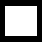  Предельное состояние бытового газоиспользующего оборудования Предельное состояние бытового газоиспользующего оборудования Предельное состояние бытового газоиспользующего оборудования Предельное состояние бытового газоиспользующего оборудования Предельное состояние бытового газоиспользующего оборудованияВид (тип), модель, наименование предприятия - изготовителя бытового газоиспользующего оборудованияВыявленные неисправностиВыявленные неисправностиВыявленные неисправностиВыявленные неисправностиВыявленные неисправностиЭксплуатация бытового газоиспользующего оборудования запрещается.Эксплуатация бытового газоиспользующего оборудования запрещается.Эксплуатация бытового газоиспользующего оборудования запрещается.Эксплуатация бытового газоиспользующего оборудования запрещается.Эксплуатация бытового газоиспользующего оборудования запрещается.Эксплуатация бытового газоиспользующего оборудования запрещается.Бытовое газоиспользующее оборудование отключено с установкой заглушки на подводящем газ газопроводе согласно Акту приостановления подачи газа от "___" ________ 20__ г. N ___.Бытовое газоиспользующее оборудование отключено с установкой заглушки на подводящем газ газопроводе согласно Акту приостановления подачи газа от "___" ________ 20__ г. N ___.Бытовое газоиспользующее оборудование отключено с установкой заглушки на подводящем газ газопроводе согласно Акту приостановления подачи газа от "___" ________ 20__ г. N ___.Бытовое газоиспользующее оборудование отключено с установкой заглушки на подводящем газ газопроводе согласно Акту приостановления подачи газа от "___" ________ 20__ г. N ___.Бытовое газоиспользующее оборудование отключено с установкой заглушки на подводящем газ газопроводе согласно Акту приостановления подачи газа от "___" ________ 20__ г. N ___.Бытовое газоиспользующее оборудование отключено с установкой заглушки на подводящем газ газопроводе согласно Акту приостановления подачи газа от "___" ________ 20__ г. N ___. Истек установленный предприятием-изготовителем срок службы бытового газоиспользующего оборудования Истек установленный предприятием-изготовителем срок службы бытового газоиспользующего оборудования Истек установленный предприятием-изготовителем срок службы бытового газоиспользующего оборудования Истек установленный предприятием-изготовителем срок службы бытового газоиспользующего оборудования Истек установленный предприятием-изготовителем срок службы бытового газоиспользующего оборудования Истек установленный предприятием-изготовителем срок службы бытового газоиспользующего оборудованияДальнейшее использование (эксплуатация) бытового газоиспользующего оборудования возможно при условии замены или проведения работ по техническому диагностированию бытового газоиспользующего оборудования в течение 1 года с даты составления настоящего Акта и получения положительного заключения по результатам технического диагностирования.Дальнейшее использование (эксплуатация) бытового газоиспользующего оборудования возможно при условии замены или проведения работ по техническому диагностированию бытового газоиспользующего оборудования в течение 1 года с даты составления настоящего Акта и получения положительного заключения по результатам технического диагностирования.Дальнейшее использование (эксплуатация) бытового газоиспользующего оборудования возможно при условии замены или проведения работ по техническому диагностированию бытового газоиспользующего оборудования в течение 1 года с даты составления настоящего Акта и получения положительного заключения по результатам технического диагностирования.Дальнейшее использование (эксплуатация) бытового газоиспользующего оборудования возможно при условии замены или проведения работ по техническому диагностированию бытового газоиспользующего оборудования в течение 1 года с даты составления настоящего Акта и получения положительного заключения по результатам технического диагностирования.Дальнейшее использование (эксплуатация) бытового газоиспользующего оборудования возможно при условии замены или проведения работ по техническому диагностированию бытового газоиспользующего оборудования в течение 1 года с даты составления настоящего Акта и получения положительного заключения по результатам технического диагностирования.Дальнейшее использование (эксплуатация) бытового газоиспользующего оборудования возможно при условии замены или проведения работ по техническому диагностированию бытового газоиспользующего оборудования в течение 1 года с даты составления настоящего Акта и получения положительного заключения по результатам технического диагностирования.Вид (тип), модель, наименование предприятия - изготовителя бытового газоиспользующего оборудованияВид (тип), модель, наименование предприятия - изготовителя бытового газоиспользующего оборудованияГод изготовленияГод изготовленияСрок службыДата окончания срока службыБытовое газоиспользующее оборудование отключено с установкой заглушки на подводящем газ газопроводе согласно Акту приостановления подачи газа от "___" ________ 20__ г. N ___.Бытовое газоиспользующее оборудование отключено с установкой заглушки на подводящем газ газопроводе согласно Акту приостановления подачи газа от "___" ________ 20__ г. N ___.Бытовое газоиспользующее оборудование отключено с установкой заглушки на подводящем газ газопроводе согласно Акту приостановления подачи газа от "___" ________ 20__ г. N ___.Бытовое газоиспользующее оборудование отключено с установкой заглушки на подводящем газ газопроводе согласно Акту приостановления подачи газа от "___" ________ 20__ г. N ___.Бытовое газоиспользующее оборудование отключено с установкой заглушки на подводящем газ газопроводе согласно Акту приостановления подачи газа от "___" ________ 20__ г. N ___.Бытовое газоиспользующее оборудование отключено с установкой заглушки на подводящем газ газопроводе согласно Акту приостановления подачи газа от "___" ________ 20__ г. N ___. Истек срок службы бытового газоиспользующего оборудования, продленный по результатам предыдущего технического диагностирования Истек срок службы бытового газоиспользующего оборудования, продленный по результатам предыдущего технического диагностирования Истек срок службы бытового газоиспользующего оборудования, продленный по результатам предыдущего технического диагностирования Истек срок службы бытового газоиспользующего оборудования, продленный по результатам предыдущего технического диагностирования Истек срок службы бытового газоиспользующего оборудования, продленный по результатам предыдущего технического диагностирования Истек срок службы бытового газоиспользующего оборудования, продленный по результатам предыдущего технического диагностированияДальнейшее использование (эксплуатация) бытового газоиспользующего оборудования возможно при условии замены или проведения работ по техническому диагностированию бытового газоиспользующего оборудования в течение 1 года с даты составления настоящего Акта и получения положительного заключения по результатам технического диагностирования.Дальнейшее использование (эксплуатация) бытового газоиспользующего оборудования возможно при условии замены или проведения работ по техническому диагностированию бытового газоиспользующего оборудования в течение 1 года с даты составления настоящего Акта и получения положительного заключения по результатам технического диагностирования.Дальнейшее использование (эксплуатация) бытового газоиспользующего оборудования возможно при условии замены или проведения работ по техническому диагностированию бытового газоиспользующего оборудования в течение 1 года с даты составления настоящего Акта и получения положительного заключения по результатам технического диагностирования.Дальнейшее использование (эксплуатация) бытового газоиспользующего оборудования возможно при условии замены или проведения работ по техническому диагностированию бытового газоиспользующего оборудования в течение 1 года с даты составления настоящего Акта и получения положительного заключения по результатам технического диагностирования.Дальнейшее использование (эксплуатация) бытового газоиспользующего оборудования возможно при условии замены или проведения работ по техническому диагностированию бытового газоиспользующего оборудования в течение 1 года с даты составления настоящего Акта и получения положительного заключения по результатам технического диагностирования.Дальнейшее использование (эксплуатация) бытового газоиспользующего оборудования возможно при условии замены или проведения работ по техническому диагностированию бытового газоиспользующего оборудования в течение 1 года с даты составления настоящего Акта и получения положительного заключения по результатам технического диагностирования.Вид (тип), модель, наименование предприятия - изготовителя бытового газоиспользующего оборудованияГод изготовленияГод изготовленияНаименование организации, проводившей техническое диагностированиеНаименование организации, проводившей техническое диагностированиеДата проведения работ по техническому диагностированиюДата проведения работ по техническому диагностированиюДата проведения работ по техническому диагностированиюДата проведения работ по техническому диагностированиюДата окончания срока службы, продленного по результатам технического диагностированияЭксплуатация бытового газоиспользующего оборудования запрещается.Эксплуатация бытового газоиспользующего оборудования запрещается.Эксплуатация бытового газоиспользующего оборудования запрещается.Эксплуатация бытового газоиспользующего оборудования запрещается.Эксплуатация бытового газоиспользующего оборудования запрещается.Эксплуатация бытового газоиспользующего оборудования запрещается.Эксплуатация бытового газоиспользующего оборудования запрещается.Эксплуатация бытового газоиспользующего оборудования запрещается.Эксплуатация бытового газоиспользующего оборудования запрещается.Эксплуатация бытового газоиспользующего оборудования запрещается. Наличие незначительных неисправностей при неудовлетворительном внешнем состоянии и при отсутствии сведений об установленных изготовителем сроках службы бытового газоиспользующего оборудования Наличие незначительных неисправностей при неудовлетворительном внешнем состоянии и при отсутствии сведений об установленных изготовителем сроках службы бытового газоиспользующего оборудования Наличие незначительных неисправностей при неудовлетворительном внешнем состоянии и при отсутствии сведений об установленных изготовителем сроках службы бытового газоиспользующего оборудования Наличие незначительных неисправностей при неудовлетворительном внешнем состоянии и при отсутствии сведений об установленных изготовителем сроках службы бытового газоиспользующего оборудования Наличие незначительных неисправностей при неудовлетворительном внешнем состоянии и при отсутствии сведений об установленных изготовителем сроках службы бытового газоиспользующего оборудования Наличие незначительных неисправностей при неудовлетворительном внешнем состоянии и при отсутствии сведений об установленных изготовителем сроках службы бытового газоиспользующего оборудования Наличие незначительных неисправностей при неудовлетворительном внешнем состоянии и при отсутствии сведений об установленных изготовителем сроках службы бытового газоиспользующего оборудования Наличие незначительных неисправностей при неудовлетворительном внешнем состоянии и при отсутствии сведений об установленных изготовителем сроках службы бытового газоиспользующего оборудования Наличие незначительных неисправностей при неудовлетворительном внешнем состоянии и при отсутствии сведений об установленных изготовителем сроках службы бытового газоиспользующего оборудования Наличие незначительных неисправностей при неудовлетворительном внешнем состоянии и при отсутствии сведений об установленных изготовителем сроках службы бытового газоиспользующего оборудованияДальнейшая эксплуатация бытового газоиспользующего оборудования возможна при условии проведения работ по техническому диагностированию бытового газоиспользующего оборудования в течение 1 года с даты составления настоящего Акта и получения положительного заключения по результатам технического диагностирования.Дальнейшая эксплуатация бытового газоиспользующего оборудования возможна при условии проведения работ по техническому диагностированию бытового газоиспользующего оборудования в течение 1 года с даты составления настоящего Акта и получения положительного заключения по результатам технического диагностирования.Дальнейшая эксплуатация бытового газоиспользующего оборудования возможна при условии проведения работ по техническому диагностированию бытового газоиспользующего оборудования в течение 1 года с даты составления настоящего Акта и получения положительного заключения по результатам технического диагностирования.Дальнейшая эксплуатация бытового газоиспользующего оборудования возможна при условии проведения работ по техническому диагностированию бытового газоиспользующего оборудования в течение 1 года с даты составления настоящего Акта и получения положительного заключения по результатам технического диагностирования.Дальнейшая эксплуатация бытового газоиспользующего оборудования возможна при условии проведения работ по техническому диагностированию бытового газоиспользующего оборудования в течение 1 года с даты составления настоящего Акта и получения положительного заключения по результатам технического диагностирования.Дальнейшая эксплуатация бытового газоиспользующего оборудования возможна при условии проведения работ по техническому диагностированию бытового газоиспользующего оборудования в течение 1 года с даты составления настоящего Акта и получения положительного заключения по результатам технического диагностирования.Дальнейшая эксплуатация бытового газоиспользующего оборудования возможна при условии проведения работ по техническому диагностированию бытового газоиспользующего оборудования в течение 1 года с даты составления настоящего Акта и получения положительного заключения по результатам технического диагностирования.Дальнейшая эксплуатация бытового газоиспользующего оборудования возможна при условии проведения работ по техническому диагностированию бытового газоиспользующего оборудования в течение 1 года с даты составления настоящего Акта и получения положительного заключения по результатам технического диагностирования.Дальнейшая эксплуатация бытового газоиспользующего оборудования возможна при условии проведения работ по техническому диагностированию бытового газоиспользующего оборудования в течение 1 года с даты составления настоящего Акта и получения положительного заключения по результатам технического диагностирования.Дальнейшая эксплуатация бытового газоиспользующего оборудования возможна при условии проведения работ по техническому диагностированию бытового газоиспользующего оборудования в течение 1 года с даты составления настоящего Акта и получения положительного заключения по результатам технического диагностирования.Вид (тип), модель, наименование предприятия - изготовителя бытового газоиспользующего оборудованияВид (тип), модель, наименование предприятия - изготовителя бытового газоиспользующего оборудованияВид (тип), модель, наименование предприятия - изготовителя бытового газоиспользующего оборудованияПризнаки неудовлетворительного внешнего состояния <*>Признаки неудовлетворительного внешнего состояния <*>Признаки неудовлетворительного внешнего состояния <*>Выявленные неисправностиВыявленные неисправностиВыявленные неисправностиВыявленные неисправности<*> Указать из списка: следы коррозии, наличие механических повреждений, отсутствие комплектующих деталей, не влияющих на безопасность эксплуатации.<*> Указать из списка: следы коррозии, наличие механических повреждений, отсутствие комплектующих деталей, не влияющих на безопасность эксплуатации.<*> Указать из списка: следы коррозии, наличие механических повреждений, отсутствие комплектующих деталей, не влияющих на безопасность эксплуатации.<*> Указать из списка: следы коррозии, наличие механических повреждений, отсутствие комплектующих деталей, не влияющих на безопасность эксплуатации.<*> Указать из списка: следы коррозии, наличие механических повреждений, отсутствие комплектующих деталей, не влияющих на безопасность эксплуатации.<*> Указать из списка: следы коррозии, наличие механических повреждений, отсутствие комплектующих деталей, не влияющих на безопасность эксплуатации.<*> Указать из списка: следы коррозии, наличие механических повреждений, отсутствие комплектующих деталей, не влияющих на безопасность эксплуатации.<*> Указать из списка: следы коррозии, наличие механических повреждений, отсутствие комплектующих деталей, не влияющих на безопасность эксплуатации.<*> Указать из списка: следы коррозии, наличие механических повреждений, отсутствие комплектующих деталей, не влияющих на безопасность эксплуатации.<*> Указать из списка: следы коррозии, наличие механических повреждений, отсутствие комплектующих деталей, не влияющих на безопасность эксплуатации.В случае отсутствия положительного заключения по результатам технического диагностирования бытового газоиспользующего оборудования или непроведения его замены в сроки, указанные в настоящем акте (за исключением случая признания бытового газоиспользующего оборудования достигшим предельного состояния), специализированная организация вправе осуществить приостановление подачи газа в порядке, предусмотренном "Правилами пользования газом в части обеспечения безопасности при использовании и содержании внутридомового и внутриквартирного газового оборудования при предоставлении коммунальной услуги по газоснабжению", утвержденными постановлением Правительства Российской Федерации от 14 мая 2013 г. N 410 (далее - Правила N 410).В соответствии с частью 4 статьи 9.23 Кодекса Российской Федерации об административных правонарушениях уклонение от замены оборудования, входящего в состав внутридомового и/или внутриквартирного газового оборудования, в случаях, если такая замена является обязательной в соответствии с Правилами N 410, либо уклонение от заключения договора о техническом диагностировании внутридомового и/или внутриквартирного газового оборудования, если заключение такого договора является обязательным, влечет наложение на граждан административного штрафа.В случае отсутствия положительного заключения по результатам технического диагностирования бытового газоиспользующего оборудования или непроведения его замены в сроки, указанные в настоящем акте (за исключением случая признания бытового газоиспользующего оборудования достигшим предельного состояния), специализированная организация вправе осуществить приостановление подачи газа в порядке, предусмотренном "Правилами пользования газом в части обеспечения безопасности при использовании и содержании внутридомового и внутриквартирного газового оборудования при предоставлении коммунальной услуги по газоснабжению", утвержденными постановлением Правительства Российской Федерации от 14 мая 2013 г. N 410 (далее - Правила N 410).В соответствии с частью 4 статьи 9.23 Кодекса Российской Федерации об административных правонарушениях уклонение от замены оборудования, входящего в состав внутридомового и/или внутриквартирного газового оборудования, в случаях, если такая замена является обязательной в соответствии с Правилами N 410, либо уклонение от заключения договора о техническом диагностировании внутридомового и/или внутриквартирного газового оборудования, если заключение такого договора является обязательным, влечет наложение на граждан административного штрафа.В случае отсутствия положительного заключения по результатам технического диагностирования бытового газоиспользующего оборудования или непроведения его замены в сроки, указанные в настоящем акте (за исключением случая признания бытового газоиспользующего оборудования достигшим предельного состояния), специализированная организация вправе осуществить приостановление подачи газа в порядке, предусмотренном "Правилами пользования газом в части обеспечения безопасности при использовании и содержании внутридомового и внутриквартирного газового оборудования при предоставлении коммунальной услуги по газоснабжению", утвержденными постановлением Правительства Российской Федерации от 14 мая 2013 г. N 410 (далее - Правила N 410).В соответствии с частью 4 статьи 9.23 Кодекса Российской Федерации об административных правонарушениях уклонение от замены оборудования, входящего в состав внутридомового и/или внутриквартирного газового оборудования, в случаях, если такая замена является обязательной в соответствии с Правилами N 410, либо уклонение от заключения договора о техническом диагностировании внутридомового и/или внутриквартирного газового оборудования, если заключение такого договора является обязательным, влечет наложение на граждан административного штрафа.В случае отсутствия положительного заключения по результатам технического диагностирования бытового газоиспользующего оборудования или непроведения его замены в сроки, указанные в настоящем акте (за исключением случая признания бытового газоиспользующего оборудования достигшим предельного состояния), специализированная организация вправе осуществить приостановление подачи газа в порядке, предусмотренном "Правилами пользования газом в части обеспечения безопасности при использовании и содержании внутридомового и внутриквартирного газового оборудования при предоставлении коммунальной услуги по газоснабжению", утвержденными постановлением Правительства Российской Федерации от 14 мая 2013 г. N 410 (далее - Правила N 410).В соответствии с частью 4 статьи 9.23 Кодекса Российской Федерации об административных правонарушениях уклонение от замены оборудования, входящего в состав внутридомового и/или внутриквартирного газового оборудования, в случаях, если такая замена является обязательной в соответствии с Правилами N 410, либо уклонение от заключения договора о техническом диагностировании внутридомового и/или внутриквартирного газового оборудования, если заключение такого договора является обязательным, влечет наложение на граждан административного штрафа.В случае отсутствия положительного заключения по результатам технического диагностирования бытового газоиспользующего оборудования или непроведения его замены в сроки, указанные в настоящем акте (за исключением случая признания бытового газоиспользующего оборудования достигшим предельного состояния), специализированная организация вправе осуществить приостановление подачи газа в порядке, предусмотренном "Правилами пользования газом в части обеспечения безопасности при использовании и содержании внутридомового и внутриквартирного газового оборудования при предоставлении коммунальной услуги по газоснабжению", утвержденными постановлением Правительства Российской Федерации от 14 мая 2013 г. N 410 (далее - Правила N 410).В соответствии с частью 4 статьи 9.23 Кодекса Российской Федерации об административных правонарушениях уклонение от замены оборудования, входящего в состав внутридомового и/или внутриквартирного газового оборудования, в случаях, если такая замена является обязательной в соответствии с Правилами N 410, либо уклонение от заключения договора о техническом диагностировании внутридомового и/или внутриквартирного газового оборудования, если заключение такого договора является обязательным, влечет наложение на граждан административного штрафа.В случае отсутствия положительного заключения по результатам технического диагностирования бытового газоиспользующего оборудования или непроведения его замены в сроки, указанные в настоящем акте (за исключением случая признания бытового газоиспользующего оборудования достигшим предельного состояния), специализированная организация вправе осуществить приостановление подачи газа в порядке, предусмотренном "Правилами пользования газом в части обеспечения безопасности при использовании и содержании внутридомового и внутриквартирного газового оборудования при предоставлении коммунальной услуги по газоснабжению", утвержденными постановлением Правительства Российской Федерации от 14 мая 2013 г. N 410 (далее - Правила N 410).В соответствии с частью 4 статьи 9.23 Кодекса Российской Федерации об административных правонарушениях уклонение от замены оборудования, входящего в состав внутридомового и/или внутриквартирного газового оборудования, в случаях, если такая замена является обязательной в соответствии с Правилами N 410, либо уклонение от заключения договора о техническом диагностировании внутридомового и/или внутриквартирного газового оборудования, если заключение такого договора является обязательным, влечет наложение на граждан административного штрафа.В случае отсутствия положительного заключения по результатам технического диагностирования бытового газоиспользующего оборудования или непроведения его замены в сроки, указанные в настоящем акте (за исключением случая признания бытового газоиспользующего оборудования достигшим предельного состояния), специализированная организация вправе осуществить приостановление подачи газа в порядке, предусмотренном "Правилами пользования газом в части обеспечения безопасности при использовании и содержании внутридомового и внутриквартирного газового оборудования при предоставлении коммунальной услуги по газоснабжению", утвержденными постановлением Правительства Российской Федерации от 14 мая 2013 г. N 410 (далее - Правила N 410).В соответствии с частью 4 статьи 9.23 Кодекса Российской Федерации об административных правонарушениях уклонение от замены оборудования, входящего в состав внутридомового и/или внутриквартирного газового оборудования, в случаях, если такая замена является обязательной в соответствии с Правилами N 410, либо уклонение от заключения договора о техническом диагностировании внутридомового и/или внутриквартирного газового оборудования, если заключение такого договора является обязательным, влечет наложение на граждан административного штрафа.В случае отсутствия положительного заключения по результатам технического диагностирования бытового газоиспользующего оборудования или непроведения его замены в сроки, указанные в настоящем акте (за исключением случая признания бытового газоиспользующего оборудования достигшим предельного состояния), специализированная организация вправе осуществить приостановление подачи газа в порядке, предусмотренном "Правилами пользования газом в части обеспечения безопасности при использовании и содержании внутридомового и внутриквартирного газового оборудования при предоставлении коммунальной услуги по газоснабжению", утвержденными постановлением Правительства Российской Федерации от 14 мая 2013 г. N 410 (далее - Правила N 410).В соответствии с частью 4 статьи 9.23 Кодекса Российской Федерации об административных правонарушениях уклонение от замены оборудования, входящего в состав внутридомового и/или внутриквартирного газового оборудования, в случаях, если такая замена является обязательной в соответствии с Правилами N 410, либо уклонение от заключения договора о техническом диагностировании внутридомового и/или внутриквартирного газового оборудования, если заключение такого договора является обязательным, влечет наложение на граждан административного штрафа.В случае отсутствия положительного заключения по результатам технического диагностирования бытового газоиспользующего оборудования или непроведения его замены в сроки, указанные в настоящем акте (за исключением случая признания бытового газоиспользующего оборудования достигшим предельного состояния), специализированная организация вправе осуществить приостановление подачи газа в порядке, предусмотренном "Правилами пользования газом в части обеспечения безопасности при использовании и содержании внутридомового и внутриквартирного газового оборудования при предоставлении коммунальной услуги по газоснабжению", утвержденными постановлением Правительства Российской Федерации от 14 мая 2013 г. N 410 (далее - Правила N 410).В соответствии с частью 4 статьи 9.23 Кодекса Российской Федерации об административных правонарушениях уклонение от замены оборудования, входящего в состав внутридомового и/или внутриквартирного газового оборудования, в случаях, если такая замена является обязательной в соответствии с Правилами N 410, либо уклонение от заключения договора о техническом диагностировании внутридомового и/или внутриквартирного газового оборудования, если заключение такого договора является обязательным, влечет наложение на граждан административного штрафа.В случае отсутствия положительного заключения по результатам технического диагностирования бытового газоиспользующего оборудования или непроведения его замены в сроки, указанные в настоящем акте (за исключением случая признания бытового газоиспользующего оборудования достигшим предельного состояния), специализированная организация вправе осуществить приостановление подачи газа в порядке, предусмотренном "Правилами пользования газом в части обеспечения безопасности при использовании и содержании внутридомового и внутриквартирного газового оборудования при предоставлении коммунальной услуги по газоснабжению", утвержденными постановлением Правительства Российской Федерации от 14 мая 2013 г. N 410 (далее - Правила N 410).В соответствии с частью 4 статьи 9.23 Кодекса Российской Федерации об административных правонарушениях уклонение от замены оборудования, входящего в состав внутридомового и/или внутриквартирного газового оборудования, в случаях, если такая замена является обязательной в соответствии с Правилами N 410, либо уклонение от заключения договора о техническом диагностировании внутридомового и/или внутриквартирного газового оборудования, если заключение такого договора является обязательным, влечет наложение на граждан административного штрафа.Сотрудник ИсполнителяСотрудник ИсполнителяСотрудник ИсполнителяСотрудник ИсполнителяСотрудник ИсполнителяСотрудник ИсполнителяСотрудник ИсполнителяСотрудник ИсполнителяСотрудник ИсполнителяСотрудник Исполнителяинициалы, фамилияинициалы, фамилиядолжностьдолжностьдолжностьподписьподписьСобственник (пользователь) жилого помещенияСобственник (пользователь) жилого помещенияСобственник (пользователь) жилого помещенияСобственник (пользователь) жилого помещенияинициалы, фамилияинициалы, фамилияинициалы, фамилияподписьподписьДата и время выполнения работ (оказания услуг)Дата и время выполнения работ (оказания услуг)Дата и время выполнения работ (оказания услуг)Дата и время выполнения работ (оказания услуг)" "    20   г./ч мин" "    20   г./ч мин" "    20   г./ч минАдрес выполнения работ (оказания услуг)Адрес выполнения работ (оказания услуг)Адрес выполнения работ (оказания услуг)Адрес выполнения работ (оказания услуг)Дата и время составления настоящего АктаДата и время составления настоящего АктаДата и время составления настоящего АктаДата и время составления настоящего Акта" "    20   г./ч мин" "    20   г./ч мин" "    20   г./ч минЗаказчик:Заказчик:Заказчик:Заказчик:Инициалы, фамилияИнициалы, фамилияИнициалы, фамилияИнициалы, фамилияТелефон:Телефон:Телефон:Исполнитель, выполнивший работы (оказавший услуги):Исполнитель, выполнивший работы (оказавший услуги):Исполнитель, выполнивший работы (оказавший услуги):Исполнитель, выполнивший работы (оказавший услуги):Наименование специализированной организацииНаименование специализированной организацииНаименование специализированной организацииНаименование специализированной организацииИНН/ОКПОИНН/ОКПОИНН/ОКПОИНН/ОКПОТелефон/факсТелефон/факсТелефон/факсАдресАдресАдресАдресРеквизиты договора о техническом обслуживании и ремонте, во исполнение которого осуществлялось выполнение работ (оказание услуг):Реквизиты договора о техническом обслуживании и ремонте, во исполнение которого осуществлялось выполнение работ (оказание услуг):Реквизиты договора о техническом обслуживании и ремонте, во исполнение которого осуществлялось выполнение работ (оказание услуг):Реквизиты договора о техническом обслуживании и ремонте, во исполнение которого осуществлялось выполнение работ (оказание услуг):Реквизиты договора о техническом обслуживании и ремонте, во исполнение которого осуществлялось выполнение работ (оказание услуг):Реквизиты договора о техническом обслуживании и ремонте, во исполнение которого осуществлялось выполнение работ (оказание услуг):Реквизиты договора о техническом обслуживании и ремонте, во исполнение которого осуществлялось выполнение работ (оказание услуг):Реквизиты договора о техническом обслуживании и ремонте, во исполнение которого осуществлялось выполнение работ (оказание услуг):N    от "  "     20   г.N    от "  "     20   г.N    от "  "     20   г.N    от "  "     20   г.N    от "  "     20   г.N    от "  "     20   г.N    от "  "     20   г.N    от "  "     20   г.Сотрудники Исполнителя, непосредственно выполнявший работы (оказывающие услуги):Сотрудники Исполнителя, непосредственно выполнявший работы (оказывающие услуги):Сотрудники Исполнителя, непосредственно выполнявший работы (оказывающие услуги):Сотрудники Исполнителя, непосредственно выполнявший работы (оказывающие услуги):Сотрудники Исполнителя, непосредственно выполнявший работы (оказывающие услуги):Сотрудники Исполнителя, непосредственно выполнявший работы (оказывающие услуги):Сотрудники Исполнителя, непосредственно выполнявший работы (оказывающие услуги):Сотрудники Исполнителя, непосредственно выполнявший работы (оказывающие услуги):Инициалы, фамилия, должностьИнициалы, фамилия, должностьИнициалы, фамилия, должностьИнициалы, фамилия, должностьИнициалы, фамилия, должностьИнициалы, фамилия, должностьИнициалы, фамилия, должностьИнициалы, фамилия, должностьИнициалы, фамилия, должностьИнициалы, фамилия, должностьИнициалы, фамилия, должностьИнициалы, фамилия, должностьИнициалы, фамилия, должностьИнициалы, фамилия, должностьИнициалы, фамилия, должностьИнициалы, фамилия, должностьИнициалы, фамилия, должностьИнициалы, фамилия, должностьИнициалы, фамилия, должностьИнициалы, фамилия, должностьИнициалы, фамилия, должностьИнициалы, фамилия, должностьИнициалы, фамилия, должностьИнициалы, фамилия, должностьНаименование выполненных работ (оказанных услуг) <*>Ед. измеренияКол-воНомер пункта по прейскурантуНомер пункта по прейскурантуНомер пункта по прейскурантуЦена, руб. (с учетом НДС)Сумма, руб. (с учетом НДС)Всего к оплате (с учетом НДС)XXXXXXНаименование израсходованных материаловЕд. измеренияКол-воЦена, руб. (с учетом НДС)Сумма, руб. (с учетом НДС)Всего к оплате (с учетом НДС)XXXЗаявка принята "___" _________ 20__ г.По адресу: г. (н.п.) ________________________По адресу: г. (н.п.) ________________________По адресу: г. (н.п.) _______________________________ ч ________ минул. (пер.) ______________________________________________________________________ул. (пер.) ______________________________________________________________________ул. (пер.) ______________________________________________________________________Инициалы, фамилия принявшегозаявку диспетчера АДС (ЦДС)____________________________________________________________дом N ________ кв. N _____________дом N ________ кв. N _____________дом N ________ кв. N _____________Инициалы, фамилия принявшегозаявку диспетчера АДС (ЦДС)____________________________________________________________этаж __________ телефон __________________этаж __________ телефон __________________этаж __________ телефон __________________Инициалы, фамилия принявшегозаявку диспетчера АДС (ЦДС)____________________________________________________________Инициалы, фамилия заявителя_______________________________Инициалы, фамилия заявителя_______________________________Инициалы, фамилия заявителя_______________________________Направлен представитель АДС_______________________________инициалы, фамилияСодержание заявки ____________________________________________________________________________________________________________________________________________Содержание заявки ____________________________________________________________________________________________________________________________________________Содержание заявки ____________________________________________________________________________________________________________________________________________"___" _____________ 20__ г.Содержание заявки ____________________________________________________________________________________________________________________________________________Содержание заявки ____________________________________________________________________________________________________________________________________________Содержание заявки _____________________________________________________________________________________________________________________________________________________ ч ________ минОбнаруженные неисправности и содержание выполненных работ _____________________________________________________________________________________________________Обнаруженные неисправности и содержание выполненных работ _____________________________________________________________________________________________________Обнаруженные неисправности и содержание выполненных работ _____________________________________________________________________________________________________Обнаруженные неисправности и содержание выполненных работ _____________________________________________________________________________________________________Обнаруженные неисправности и содержание выполненных работ _____________________________________________________________________________________________________Обнаруженные неисправности и содержание выполненных работ _____________________________________________________________________________________________________Работу выполнил"___" _________ 20__ г._______ ч ________ минОбнаруженные неисправности и содержание выполненных работ _____________________________________________________________________________________________________Обнаруженные неисправности и содержание выполненных работ _____________________________________________________________________________________________________Обнаруженные неисправности и содержание выполненных работ _____________________________________________________________________________________________________Работу выполнил"___" _________ 20__ г._______ ч ________ минИсполнитель работИсполнитель работРаботу выполнил"___" _________ 20__ г._______ ч ________ минличная подписьРаботу выполнил"___" _________ 20__ г._______ ч ________ минЗаявительРаботу выполнил"___" _________ 20__ г._______ ч ________ минличная подписьличная подписьРаботу выполнил"___" _________ 20__ г._______ ч ________ минПримечание _____________________________Примечание _____________________________Примечание _____________________________Работу выполнил"___" _________ 20__ г._______ ч ________ минЗаявка проверена и зарегистрирована __________Заявка проверена и зарегистрирована __________Заявка проверена и зарегистрирована __________Работу выполнил"___" _________ 20__ г._______ ч ________ минличная подпись диспетчера АДС (ЦДС): ________________________________личная подпись диспетчера АДС (ЦДС): ________________________________личная подпись диспетчера АДС (ЦДС): ________________________________Инициалы, фамилияВозрастЛетальный исход/причинение вреда здоровью[1]Правила пользования газом в части обеспечения безопасности при использовании и содержании внутридомового и внутриквартирного газового оборудования при предоставлении коммунальной услуги по газоснабжению (утверждены постановлением Правительства Российской Федерации от 14 мая 2013 г. N 410)[2]Технический регламент "О безопасности сетей газораспределения и газопотребления" (утвержден постановлением Правительства Российской Федерации от 29 октября 2010 г. N 870)[3]Федеральные нормы и правила в области промышленной безопасности "Правила безопасности сетей газораспределения и газопотребления" (утверждены приказом Ростехнадзора от 15 декабря 2020 г. N 531)[4]Федеральный закон от 30 декабря 2009 г. N 384-ФЗ "Технический регламент о безопасности зданий и сооружений"[5]Федеральный закон от 26 июня 2008 г. N 102-ФЗ "Об обеспечении единства измерений"[6]Порядок проведения поверки средств измерений, требования к знаку поверки и содержанию свидетельства о поверке (утвержден приказом Минпромторга России от 2 июля 2015 г. N 1815)[7]Правила технической эксплуатации электроустановок потребителей (утверждены приказом Минэнерго России от 13 января 2003 г. N 6)[8]Правила устройства электроустановок (утверждены приказом Минэнерго Российской Федерации от 8 июля 2002 г. N 204)[9]Правила технической эксплуатации тепловых энергоустановок (утверждены приказом Минэнерго Российской Федерации от 24 марта 2003 г. N 115)[10]Порядок проведения технического расследования причин аварий, инцидентов и случаев утраты взрывчатых материалов промышленного назначения на объектах, поднадзорных Федеральной службе по экологическому, технологическому и атомному надзору (утвержден приказом Ростехнадзора от 19 августа 2011 г. N 480)[11]Правила подключения (технологического присоединения) объектов капитального строительства к сетям газораспределения, а также об изменении и признании утратившими силу некоторых актов Правительства Российской Федерации (утверждены постановлением Правительства Российской Федерации от 30 декабря 2013 г. N 1314)[12]Инструкция по безопасному использованию газа при удовлетворении коммунально-бытовых нужд (утверждена приказом Минстроя России от 5 декабря 2017 г. N 1614/пр)[13]Минимальный перечень услуг и работ, необходимых для обеспечения надлежащего содержания общего имущества в многоквартирном доме (утвержден постановлением Правительства Российской Федерации от 3 апреля 2013 г. N 290)[14]Правила по охране труда при эксплуатации электроустановок (утверждены приказом Минтруда России от 24 июля 2013 г. N 328н)[15]Трудовой кодекс Российской Федерации от 30 декабря 2001 г. N 197-ФЗ[16]Порядок обучения по охране труда и проверки знаний требований охраны труда работников организаций (утвержден постановлением Министерства труда и социального развития Российской Федерации, Министерства образования Российской Федерации от 13 января 2003 г. N 1/29)[17]Федеральный закон от 21 июля 1997 г. N 116-ФЗ "О промышленной безопасности опасных производственных объектов"[18]Градостроительный кодекс Российской Федерации от 29 декабря 2004 г. N 190-ФЗ[19]Требования к составу и порядку ведения исполнительной документации при строительстве, реконструкции, капитальном ремонте объектов капитального строительства и требований, предъявляемых к актам освидетельствования работ, конструкций, участков сетей инженерно-технического обеспечения (утвержден приказом Ростехнадзора от 26 декабря 2006 г. N 1128)[20]Жилищный кодекс Российской Федерации от 29 декабря 2004 г. N 188-ФЗ[21]Постановление Правительства Российской Федерации от 16 февраля 2008 г. N 87 "О составе разделов проектной документации и требованиях к их содержанию"УДК 662.767;696.2:006.354ОКС 75.180.20Ключевые слова: системы газораспределительные, сети газопотребления, эксплуатация, эксплуатационная документация, внутридомовое газовое оборудование, внутриквартирное газовое оборудование, внутренние газопроводы, газоиспользующее оборудованиеКлючевые слова: системы газораспределительные, сети газопотребления, эксплуатация, эксплуатационная документация, внутридомовое газовое оборудование, внутриквартирное газовое оборудование, внутренние газопроводы, газоиспользующее оборудование